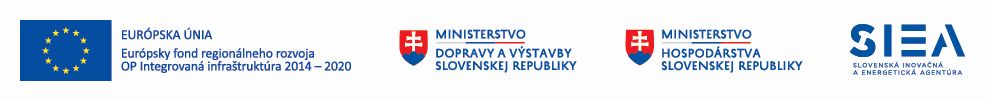 Príručka pre Žiadateľa o poskytnutie pomoci de minimis prostredníctvom kreatívneho vouchera a súvisiaceho odborného poradenstva a pre Príjemcu kreatívneho vouchera a súvisiaceho odborného poradenstva  poskytovaného v rámci implementácie národného projektu Podpora rozvoja kreatívneho priemyslu na Slovenskuplatná pre riadne Výzvy KV vyhlásené v r.2020 Všeobecné informácie  Táto PRÍRUČKA KV_2020, ktorá je neoddeliteľnou súčasťou riadnych výziev na predkladanie žiadostí  poskytnutie pomoci de minimis prostredníctvom kreatívneho vouchera (ďalej len „riadna Výzva KV“), vyhlasovaných SIEA v rámci implementácie NP PRKP v roku 2020, je základným metodickým dokumentom určeným žiadateľom o poskytnutie pomoci de minimis ako aj  príjemcom pomoci de minimis podľa Schémy, a to podľa § 3 ods. 2 písm. d) zákona č. 292/2014 Z. z. o príspevku poskytovanom z európskych štrukturálnych a investičných fondov a o zmene a doplnení niektorých zákonov v znení neskorších predpisov (ďalej ako „zák. č. 292/2014 Z. z.“). Ak text príslušnej riadnej Výzvy KV odkazuje na splnenie podmienok príslušnej riadnej Výzvy KV (vrátane jej príloh), splnenie týchto podmienok zahŕňa aj podmienky uvedené v tejto PRÍRUČKE KV_2020.  Vzhľadom na to, že pri poskytovaní pomoci podľa tejto PRÍRUČKY KV_2020, a na základe príslušnej riadnej Výzvy KV, SIEA koná ako vykonávateľ Schémy a súčasne ako prijímateľ v rámci NP PRKP,  a pomoc vo forme finančného plnenia (príspevku) bude poskytnutá užívateľom ako príjemcom pomoci de minimis podľa § 7 ods. 6 písm. a) až e) zákona. č. 358/2015 Z. z. o úprave niektorých vzťahov v oblasti štátnej pomoci a minimálnej pomoci a o zmene a doplnení niektorých zákonov  (zákon o štátnej pomoci) (ďalej ako „zák. č.358/2015 Z.z.“), z právneho aj faktického postavenia zúčastnených strán vyplývajú nasledovné základné východiskové pravidlá, ktoré sú určujúce pre interpretáciu ustanovení obsiahnutých v tejto PRÍRUČKE KV_2020: SIEA ako prijímateľ v rámci NP PRKP, nekoná ako orgán verejnej moci, ale ako zmluvná strana realizujúca NP PRKP v rámci Zmluvy o poskytnutí nenávratného finančného príspevku, reg. č. 323/2017-2060-2242, v znení jej neskorších dodatkov. V dôsledku skutočnosti podľa bodu 1., posudzovanie Žiadosti o poskytnutie pomoci prostredníctvom kreatívneho vouchera (ďalej aj Žiadosť o KV alebo ŽoKV“), predloženej žiadateľom o pomoc (potenciálnym príjemcovm KV), vrátane spôsobu jeho ukončenia, nie je konaním podľa § 19 a nasl. zák. č. 292/2014 Z. z. Použitie podobnej alebo rovnakej terminológie v príslušnej riadnej Výzve KV (vrátane príloh) a v zák. č. 292/2014 Z. z. je odôvodnené len praktickou stránkou, nie právnou povahou posudzovania (posudzovania žiadosti) podľa riadnej Výzvy KV a tejto PRÍRUČKY KV_2020. Preto výsledok tohto posudzovania, ktorý sa v tejto PRÍRUČKE KV_2020 a/alebo v príslušnej riadnej Výzve KV označuje aj ako „rozhodnutie o schválení“,  „rozhodnutie o neschválení“  alebo „rozhodnutie o zastavení posudzovania“, nie je výsledkom posudzovania správneho orgánu, prípadne orgánu verejnej moci a nie je tak možné  využiť žiaden z opravných prostriedkov podľa § 21 až § 24 zák. č. 292/2014 Z. z. Podmienky poskytnutia kreatívneho vouchera (ďalej aj „KV“) uvádzané v texte príslušnej riadnej Výzve KV (vrátane jej príloh) nie sú podmienkami poskytnutia príspevku podľa § 17 zák. č. 292/2014 Z. z. Nastavenie podmienok poskytnutia KV vychádza výlučne zo Schémy a z podmienok implementácie NP PRKP - tak sa aj vyhodnocuje ich splnenie v priebehu posudzovania Žiadosti o KV v súlade s príslušnou riadnou Výzvou KV. Plnenie podmienok poskytnutia a preplatenia KV začína dňom nadobudnutia  účinnosti Zmluvy o poskytnutí pomoci de minimis prostredníctvom kreatívneho vouchera a súvisiaceho odborného poradenstva (ďalej aj „Zmluva o poskytnutí KV“), ktorý moment je momentom poskytnutia pomoci de minimis podľa článku 3 ods. 4 nariadenia Komisie č. 1407/2013 a podľa § 5 ods. 1 zákona č. 358/2015 Z.z. a momentom, v ktorom sa zo Žiadateľa o poskytnutie KV stáva Príjemca KV.  Poskytnutie a preplatenie KV sa spravuje podľa podmienok dohodnutých v Zmluve o poskytnutí pomoci de minimis prostredníctvom kreatívneho vouchera a súvisiaceho odborného poradenstva a podľa príslušných ustanovení tejto PRÍRUČKY KV_2020. Cieľ PRÍRUČKY KV_2020Vo vzťahu k Žiadateľovi o KV je PRÍRUČKA KV_2020 záväzným riadiacim dokumentom, ktorý predstavuje komplexný metodický návod pre Žiadateľa o KV pri vypracovávaní Žiadosti o KV, predkladanej v rámci riadnych Výziev  KV vyhlásených v roku 2020, a slúži na orientáciu Žiadateľa o KV pri práci s príslušnou riadnou Výzvou KV vrátane jej príloh a relevantných súvisiacich právnych dokumentov.Súčasťou tejto PRÍRUČKY KV_2020  sú – vo vzťahu k Žiadateľovi o KV - informácie týkajúce sa prípravnej fázy predchádzajúcej elektronickej registrácii budúcej Žiadosti o KV záujemcom o KV, správneho vyplnenia formulára  Žiadosti o KV a zabezpečenia povinných príloh za účelom prípravy kompletnej dokumentácie Žiadosti o KV, informácie o spôsobe predloženia Žiadosti o KV  SIEA, ako aj informácie týkajúce sa procesu schvaľovania Žiadosti o KV, vrátane postupov pri náprave odstrániteľných prekážok zistených v jednotlivých krokoch príslušného procesu a postupov pri uzatváraní Zmluvy o poskytnutí pomoci de minimis prostredníctvom kreatívneho vouchera a súvisiaceho odborného poradenstva, ako aj  ďalšie informácie, s ktorými by sa mal Žiadateľ o KV oboznámiť za účelom riadneho vypracovania a správneho predloženia Žiadosti o KV. Vo vzťahu k Príjemcovi KV je PRÍRUČKA KV_2020 záväzným riadiacim dokumentom, ktorý predstavuje komplexný metodický návod pre Príjemcu KV pri plnení jeho jednotlivých povinností, a napĺňaní jeho práv, v období od nadobudnutia účinnosti príslušnej Zmluvy o poskytnutí pomoci de minimis prostredníctvom kreatívneho vouchera a súvisiaceho odborného poradenstva do termínu preplatenia/úhrady poskytnutého KV oprávnenému Príjemcovi KV, ako aj v nasledujúcom období udržateľnosti NP PRKP – t.j. do 31.12.2028. PRÍRUČKA KV_2020 slúži na orientáciu Príjemcu KV pri napĺňaní podmienok vystavenia a poskytnutia KV ako aj preplatenia KV stanovených príslušnou Zmluvou o poskytnutí pomoci de minimis prostredníctvom kreatívneho vouchera a súvisiaceho odborného poradenstva vrátane jej príloh a relevantných súvisiacich právnych dokumentov. Súčasťou tejto PRÍRUČKY KV_2020 sú – vo vzťahu k Príjemcovi KV – informácie týkajúce sa správneho zdokladovania oprávnenosti Príjemcu KV ku dňu nadobudnutia účinnosti Zmluvy o poskytnutí KV, bezproblémovej realizácie Projektu Žiadateľa/ Príjemcu KV, vrátane zabezpečenia povinnej dokumentácie, vyžadovanej v jeho jednotlivých fázach, správneho vyplnenia formulára Žiadosti o preplatenie KV a zabezpečenia povinných príloh za účelom prípravy kompletnej dokumentácie Žiadosti o preplatenie KV, informácie o spôsobe predloženia Žiadosti o preplatenie KV  SIEA. Ďalej obsahuje informácie týkajúce sa procesu posudzovania oprávnenosti Príjemcu KV ku dňu nadobudnutia účinnosti Zmluvy o poskytnutí KV, procesu prijímania poskytovaného odborného poradenstva pre Príjemcu KV a procesu posudzovania Žiadosti  o preplatenie KV, vrátane postupov pri náprave odstrániteľných prekážok zistených v jednotlivých krokoch príslušného procesu. Príjemcom KV sa odporúča  podrobne sa oboznámiť s jednotlivými ustanoveniami tejto PRÍRUČKY KV_2020,  za účelom riadneho plnenia zmluvných povinností vyplývajúcich zo Zmluvy o poskytnutí pomoci de minimis prostredníctvom kreatívneho vouchera a súvisiaceho odborného poradenstva. Príručka obsahuje špecifické informácie o podmienkach vystavenia a poskytnutia KV v čase po nadobudnutí účinnosti Zmluvy o poskytnutí pomoci de minimis prostredníctvom kreatívneho vouchera a súvisiaceho odborného poradenstva, o spôsobe ich preukazovania a overovania ich splnenia, informácie o podmienkach  schválenia Žiadosti o preplatenie KV zo strany SIEA, ako aj informácie o termíne a spôsobe  samotnej úhrady poskytnutej pomoci de minimis formou preplatenia KV.  Výsledkom práce s touto PRÍRUČKOU KV_2020 by mala byť znalosť všetkých úkonov potrebných na úspešné absolvovanie všetkých povinných procesov a zminimalizovanie chybovosti v rámci celého systému poskytovania kreatívnych voucherov tak na strane Záujemcov/Žiadateľov o KV, ako aj – následne – na strane Príjemcov KV.To znamená: komplexná a riadne vypracovaná dokumentácia Žiadosti o KV, pripravená na predloženie SIEA v rámci riadnych Výziev KV vyhlásených v roku 2020;komplexná a riadne vypracovaná dokumentácia preukazujúca oprávnenosť Príjemcu KV ku dňu nadobudnutia účinnosti Zmluvy o poskytnutí KV a správny spôsob realizácie Projektu žiadateľa/ Príjemcu KV, pripravená na predloženie SIEA v termínoch stanovených Zmluvou o poskytnutí pomoci de minimis prostredníctvom kreatívneho vouchera a súvisiaceho odborného poradenstva v rámci termínov stanovených riadnymi Výzvami KV vyhlásenými v roku 2020;komplexná a riadne vypracovaná dokumentácia Žiadosti o preplatenie KV, pripravená na predloženie SIEA v termínoch stanovených Zmluvou o poskytnutí pomoci de minimis prostredníctvom kreatívneho vouchera a súvisiaceho odborného poradenstva v rámci hraničných termínov stanovených riadnymi Výzvami KV vyhlásenými v roku 2020.Definície pojmov a použité skratky Všetky pojmy, ktoré obsahuje Výzva KV a jej prílohy sa v plnom rozsahu uplatnia aj pre účely tejto PRÍRUČKY KV_2020, ak sa v jednotlivých ustanoveniach príslušnej Zmluvy o poskytnutí KV pojem nedefinuje osobitne. Takáto osobitná definícia vlastného pojmu v Zmluve o poskytnutí KV je súladná s pojmami a ich definíciami uvádzanými v tejto PRÍRUČKE KV_2020 a má prednosť pred definíciou uvádzanou vo Výzve KV a jej prílohách.NP PRKP Národný projekt Podpora rozvoja kreatívneho priemyslu na Slovensku. Kód projektu v ITMS 2014+ 313000J874.www.vytvor.me Oficiálna webstránka NP PRKP, priestor, kde sú zverejňované oficiálne dokumenty súvisiace s implementáciou NP PRKP v ich záväznej podobe. Kreatívny priemysel (KP)Definičný rámec kultúrneho a kreatívneho priemyslu, používaný Európskou komisiou, je uvedený v štúdii Ekonomika kultúry z roku 2006 (KEA), pričom podľa tejto definície sa celá oblasť delí na kultúrny sektor a kreatívny sektor. Do kultúrneho sektora patria: oblasť tradičného umenia (výtvarné a divadelné umenie, kultúrne dedičstvo) a oblasť kultúrneho priemyslu (film, audiovízia, televízne a rozhlasové vysielanie, počítačové hry, hudba, vydavateľská činnosť). Do kreatívneho sektora patria kreatívny priemysel (dizajn, architektúra a reklama) a príbuzné oblasti (napr. vývoj softvéru).V rámci implementácie NP PRKP sú podporované výlučne odvetvia kreatívneho sektora – t.j. odvetvia: -  Architektúra-  Dizajn-  Reklama a Marketing -  IKT- programovanieZ uvedeného vyplýva aj rozsah podporovaných oprávnených činností publikovaný na www.vytvor.me v časti Oprávnené činnosti.Odborné pracovné skupiny NP PRKP (OPS) Pre každé odvetvie KP, podporované v rámci implementácie NP PRKP, je ustanovená minimálne 3-členná a maximálne 5-členná odborná pracovná skupina, ktorej členovia sú spravidla predstaviteľmi príslušných stavovských organizácií, pôsobiacich na území SR, alebo sú sami aktívnymi subjektami KP s kredibilnými výsledkami, alebo sú z akademického prostredia, zastrešujúceho dané odvetvie KP, alebo sú do OPS menovaní príslušným odborom MK SR. Aktuálny zoznam členov OPS je zverejnený na www.vytvor.me , rovnako ako spôsob, akým môže, akákoľvek osoba, spĺňajúca vyššie uvedené kritériá, prejaviť svoj záujem o členstvo v OPS. Členstvo v OPS nie je časovo striktne dané, ide o dynamicky sa obmieňajúce pracovné skupiny, čo NP PRKP zabezpečuje neustály, aktívny kontakt s reálnym prostredím podporovaných odvetví KP, ako aj možnosť priebežne zapracovávať nové profesionálne impulzy do implementácie NP PRKP v konzultácii s odborníkmi z príslušného odvetvia KP. MSP Mikro, malý alebo stredný podnik, ktorý spĺňa definíciu uvedenú v prílohe I Nariadenia Komisie (EÚ) č. 651/2014 zo 17. júna 2014 o vyhlásení určitých kategórií pomoci za zlučiteľné s vnútorným trhom podľa článkov 107 a 108 zmluvy v platnom znení.Riadna Výzva KV Výzva na predkladanie žiadostí o poskytnutie pomoci de minimis prostredníctvom kreatívneho vouchera v rámci národného projektu Podpora rozvoja kreatívneho priemyslu na Slovensku, vyhlasovaná za príslušný kalendárny rok s číselným označením podľa všeobecného vzorca KV_Z_RXYyy, kde „Z“ je špecifické označenie príslušného odvetvia kreatívneho priemyslu (označované veľkým písmenom abecedy: A, D, R alebo P), „R“ je označenie typu Výzvy KV (riadna), „X“ je teritoriálna príslušnosť Výzvy KV (B = Výzva KV pre Bratislavský samosprávny kraj / R = Výzva KV pre všetky regióny Slovenska, s výnimkou Bratislavského samosprávneho kraja), „Y“ je poradové číslo v danom roku a „yy“ je koncové dvojčíslie príslušného kalendárneho roka.Súvisiace Právne dokumentyV rámci riadnych Výziev KV vyhlásených v r.2020, poskytuje SIEA  príjemcovi pomoc prostredníctvom kreatívneho vouchera a súvisiaceho odborného poradenstva  výlučne na základe schválenej Žiadosti o KV a za splnenia podmienok stanovených v Zmluve o poskytnutí KV a s Výzvou KV súvisiacich Právnych dokumentov, ktorými sú: Schéma na podporu rozvoja kreatívneho priemyslu na Slovensku v znení jej neskorších dodatkov  – Schéma DM-1/2018, Zmluva o poskytnutí nenávratného finančného príspevku č. 323/2017-2060-2242 na realizáciu NP PRKP uzatvorená medzi SIEA a Ministerstvom školstva, vedy, výskumu a športu SR, v zastúpení Ministerstvom hospodárstva SR, dňa 13.10.2017, v znení jej neskorších dodatkov a príslušná Príručka KV_2020 v aktuálnom znení zverejnenom na www.vytvor.me.Príručka pre Žiadateľa o poskytnutie pomoci de minimis prostredníctvom kreatívneho vouchera a súvisiaceho odborného poradenstva  a pre Príjemcu kreatívneho vouchera a súvisiaceho odborného poradenstva  poskytovaného v rámci implementácie národného projektu Podpora rozvoja kreatívneho priemyslu na Slovensku, platná pre riadne Výzvy KV vyhlásené v r. 2020 (Príručka KV_2020)Príručka KV_2020, v aktuálnom znení, predstavuje súbor metodických usmernení, ako aj záväzných pokynov, postupov a vzorov k jednotlivým fázam sKV_2020 (viď.nižšie), v rámci riadnych Výziev  KV vyhlásených v roku 2020. Zverejňovaná je vždy vo svojom aktuálnom znení, ako neoddeliteľná Príloha č.1 príslušnej Výzvy KV, na www.vytvor.me v časti Výzvy.Zmluva o poskytnutí KV Zmluva o poskytnutí pomoci de minimis prostredníctvom kreatívneho vouchera, uzatvorená medzi SIEA a predkladateľom schválenej Žiadosti o poskytnutie pomoci de minimis prostredníctvom kreatívneho vouchera. Záväzný vzor tejto zmluvy je prístupný na webovom sídle www.vytvor.me v časti Žiadateľ.Schéma Schéma na podporu rozvoja kreatívneho priemyslu na Slovensku v znení jej neskorších dodatkov - Schéma DM – 1/2018 (schéma pomoci de minimis). Pomoc de minimis a prijímateľ pomoci – Príjemca KVPriama finančná a/alebo nepriama, nefinančná pomoc, poskytovaná z verejných zdrojov v súlade zo zákonom č. 358/2015 Z. z. o úprave niektorých vzťahov v oblasti štátnej pomoci a minimálnej pomoci a o zmene a doplnení niektorých zákonov (zákon o štátnej pomoci). Za prijímateľa pomoci de minimis sa považuje jediný podnik podľa článku 2 ods. 2 nariadenia de minimis.Vo vzťahu k Príjemcom KV platí, že celková výška pomoci de minimis jedinému podniku nesmie presiahnuť, ku dňu nadobudnutia účinnosti Zmluvy o poskytnutí KV,  200 000 EUR v priebehu obdobia troch fiškálnych rokov, ak nie je stanovený iný strop pomoci.Toto obdobie, sa vyhodnocuje priebežne, takže pri každom novom poskytnutí minimálnej pomoci sa zohľadňuje celková výška minimálnej pomoci poskytnutá počas príslušného fiškálneho roka a počas dvoch predchádzajúcich fiškálnych rokov, pričom pod fiškálnym rokom rozumieme kalendárny rok alebo hospodársky rok v zmysle zákona č. 431/2002 Z. z. o účtovníctve v znení neskorších predpisov.Moment poskytnutia pomociDeň nadobudnutia účinnosti Zmluvy o poskytnutí pomoci de minimis prostredníctvom kreatívneho vouchera a súvisiaceho odborného poradenstva, je momentom poskytnutia pomoci de minimis podľa článku 3 ods. 4 nariadenia Komisie č. 1407/2013 a podľa § 5 ods.1 zákona č. 358/2015 Z.z. a momentom, v ktorom sa zo Žiadateľa o poskytnutie KV stáva Príjemca KV.IS SEMP Informačný systém pre evidenciu a monitoring pomoci je informačný systém verejnej správy, ktorý obsahuje údaje o poskytnutej pomoci v Slovenskej republike (viac informácií je dostupných na webovom sídle www.statnapomoc.sk).Revízia údajov v IS SEMP Oficiálne vystornovanie, resp. skorigovanie  nahlásenej výšky poskytnutej pomoci de minimis, v hodnote poskytnutého KV, ktorú SIEA povinne nahlasuje do IS SEMP do 5 pracovných dní od nadobudnutia účinnosti Zmluvy o KV.Centrálny Register ZmlúvCentrálny register zmlúv www.crz.gov.sk, v ktorom je SIEA povinná zverejniť všetky obojstranne uzatvorené Zmluvy o poskytnutí KV v termíne do 3 mesiacov od ich podpisu. Zmluva o poskytnutí KV nadobúda účinnosť na druhý deň po jej zverejnení v CRZ.  KV Kreatívny voucher – formalizovaný záväzok SIEA poskytnúť priamu finančnú pomoc oprávnenému Príjemcovi, po splnení podmienok stanovených príslušnou Výzvou KV a podmienok uvedených v Zmluve o poskytnutí pomoci de minimis prostredníctvom kreatívneho vouchera, uzatvorenej medzi SIEA a žiadateľom, ktorého Žiadosť o poskytnutie pomoci de minimis prostredníctvom kreatívneho vouchera bola overená a schválená.Systém poskytovania a preplácania KV_2020 (sKV_2020)Z pohľadu konkrétneho Záujemcu o KV, Žiadateľa o KV a Príjemcu KV podrobne nastavený a v PRÍRUČKE KV_2020 popísaný kompletný proces a postupnosti vedúce od momentu vyhlásenia príslušnej Výzvy KV (platí pre Výzvy KV vyhlasované od roku 2020), cez vykonanie elektronickej registrácie ŽoKV, riadne podanie skompletizovanej ŽoKV, jej vyhodnotenie na strane SIEA, zazmluvnenie úspešných Žiadateľov o KV, realizáciu  služby a/alebo diela, na spolufinancovanie ktorých sa použije KV, v zmysle povinne uzatváranej Zmluvy medzi Príjemcom KV a Oprávneným realizátorom, až po predloženie ŽoPKV Príjemcom KV, jej posúdenie a vyhodnotenie zo strany SIEA a následné preplatenie poskytnutej priamej finančnej pomoci de minimis – t.j. hodnoty vystaveného kreatívneho vouchera – Príjemcovi KV, v prípadoch kladne vyhodnotených ŽoPKV.Záujemca o KVPodnikateľský subjekt, ktorý – na základe zverejnenia príslušnej Výzvy KV a na základe svojho záujmu o poskytnutie KV – vykonáva, na vlastné náklady, úkony predchádzajúce elektronickej registrácii jeho ŽoKV, podľa príslušných ustanovení kapitoly 2. tejto PRÍRUČKY KV_2020. Registrovaný záujemca o KV Podnikateľský subjekt, ktorý v termínoch a za podmienok stanovených príslušnou Výzvou KV vykoná, prostredníctvom prihlasovacieho on-line formulára zverejneného na www.vytvor.me, úvodnú elektronickú registráciu svojej budúcej Žiadosti o KV, a ktorému bude doručený automaticky odosielaný tzv. odpovedný e-mail, ktorým mu bude oznámený jeho jedinečný referenčný kód Žiadateľa o KV a zároveň mu ním bude potvrdené vytvorenie rezervácie požadovaných finančných zdrojov vo výške ním zvolenej hodnoty KV, alebo mu bude e-mailom oznámené jeho zaradenie do tzv. „Zásobníka ŽoKV“ v zmysle príslušných ustanovení Výzvy KV.Žiadateľ o KVPodnikateľský subjekt, ktorý na základe e-mail vyzvania prideleného administrátora SIEA riadne a včas predložil do SIEA skompletizovanú ŽoKV, autorizovanú v zmysle vnútorného podpisového poriadku Žiadateľa o KV. Registrovaným záujemcom o KV, ktorých registrácia sa považuje za neoprávnenú v zmysle ustanovenia 1.7 Výzvy KV, nebude pridelený administrátor SIEA, nebude im doručené vyzvanie na predloženie Žiadosti o KV a ich registrácia bude vystornovaná, o čom budú informovaní e-mailom.  Jedinečný referenčný kód Žiadateľa o KV16-miestny jedinečný alfanumerický kód automaticky generovaný v momente odoslania vyplneného úvodného on-line registračného formulára, ktorý sa stáva jedinečným identifikátorom daného konkrétneho Žiadateľa o KV/Príjemcu KV v celom sKV_2020. Tento kód je zároveň povinným označením kompletnej dokumentácie – t.j. každého jedného predkladaného dokumentu, vrátane príloh – v celom sKV_2020.Oprávnený žiadateľ MSP, ktoré spĺňajú kritéria oprávnenosti podľa príslušnej Výzvy KV a patria do oprávnených cieľových skupín NP PRKP.Príjemca KV Úspešný žiadateľ o poskytnutie pomoci de minimis prostredníctvom kreatívneho vouchera, ktorý ku dňu nadobudnutia účinnosti Zmluvy o poskytnutí KV spĺňal podmienky oprávnenosti na poskytnutie pomoci de minimis prostredníctvom kreatívneho vouchera a oprávnenosti cieľových skupín NP PRKP – podľa podmienok definovaných v príslušnej Výzve KV a v Schéme. Príjemca KV sa zároveň považuje za užívateľa podľa § 3 ods. 2, písm. d) zákona č. 292/2014 Z. z. o príspevku poskytovanom z európskych štrukturálnych a investičných fondov a o zmene a doplnení niektorých zákonov v znení neskorších predpisov.Oprávnený realizátor Fyzické alebo právnické osoby oprávnené poskytovať služby a/alebo vytvoriť diela v určených 4 odvetviach kreatívneho priemyslu – Architektúra/Dizajn/Reklama a Marketing a IKT - programovanie, zapísané do Zoznamu oprávnených realizátorov, spĺňajúce podmienky bližšie špecifikované na webovom sídle www.vytvor.me.Zoznam oprávnených realizátorov Zoznam oprávnených realizátorov zverejnený na: a) webovom sídle www.siea.sk pod názvom Prehľad oprávnených realizátorov v rozsahu: obchodné meno; odvetvie KP a oprávnené činnosti, v rámci ktorých Oprávnený realizátor ponúka služby a/alebo vytvorenie diela; b) webovom sídle www.vytvor.me pod názvom Galéria oprávnených realizátorov, v rozsahu: obchodné meno a/alebo názov profilu v Galérii oprávnených realizátorov (obchodná značka); odvetvie KP a oprávnené činnosti, v rámci ktorých ponúka svoje služby a/alebo tvorbu diela; vlastný text − predstavenie firmy; logo firmy (nepovinné); sídlo spoločnosti; telefonické a e-mailové kontaktné údaje na určenú kontaktnú osobu; spresnenie lokalizácie pôsobenia; odkaz na webové sídlo a referencie (nepovinné); portfólio (nepovinné).Žiadosť o poskytnutie pomoci de minimis prostredníctvom kreatívneho vouchera a súvisiaceho odborného poradenstva (Žiadosť o KV/ŽoKV)Kompletná ŽoKV, musí byť riadne vypracovaná, autorizovaná v súlade s vnútorným podpisovým poriadkom žiadateľa  a predložená v súlade s podmienkami stanovenými v príslušnej  Výzve KV. Žiadosť o KV pozostáva z formuláru Žiadosti o KV, ktorý obsahuje povinné čestné vyhlásenia žiadateľa o poskytnutie pomoci prostredníctvom KV  a z nasledujúcich povinných príloh:  Príloha č. 1: Samostatné vyhlásenie dotknutých osôbPríloha č. 1A: Samostatné vyhlásenie dotknutej osoby určenej ako kontaktná osoba (ak relevantné)Príloha č. 2: Prehľad prijatej pomoci de minimis za sledované obdobiePríloha č. 3: Zadanie pre zhotovenie cenovej ponuky Príloha č. 4A, 4B a 4C: Cenové ponuky od všetkých troch žiadateľom oslovených subjektov v predpísanej podobe Príloha č. 5 Záznam z vyhodnotenia cenových  ponúkProjekt Žiadateľa/Príjemcu KVProjekt Žiadateľa/Príjemcu KV pozostáva z  nasledujúcich,  vzájomne neoddeliteľných častí:Z opisu služby a/alebo diela, ktoré je predmetom Projektu Žiadateľa/Príjemcu KV, na realizáciu ktorého je určená finančná pomoc poskytovaná prostredníctvom KV. Tento opis musí byť vypracovaný v  podobe riadne a úplne vyplnených predpísaných formulárov zverejnených na www.vytvor.me, slúžiacich ako Zadanie pre zhotovenie cenovej ponuky.Z minimálne troch cenových ponúk, vypracovaných a predložených – na základe e-mail výzvy na predloženie cenovej ponuky zo strany záujemcu o KV a opisu služby a/alebo diela, ktoré je predmetom Projektu Žiadateľa/Príjemcu KV vypracovaného podľa predchádzajúceho ustanovenia – ich zhotoviteľmi (záujemcom o KV oslovenými subjektami z dotknutého odvetvia KP) výlučne spôsobom a v podobe podľa bodu 2.1 tejto Príručky KV_2020. Zo záznamu z vyhodnotenia cenových prieskumov na predpísanom  formulári zverejnenom na www.vytvor.me, ktorého výstupom je definovanie oprávneného realizátora a ceny za služby a/alebo diela, ktoré sú predmetom pomoci poskytnutej prostredníctvom KV. Zo Zmluvy PP-OR uzatvorenej medzi Príjemcom KV a Oprávneným realizátorom, vyhotovená v zmysle príslušných ustanovení PRÍRUČKY KV_2020 a  Zmluvy o poskytnutí KV, uzatvorenej medzi Príjemcom KV a SIEA.Z určenia termínu začiatku Projektu Žiadateľa/Príjemcu KV, ktorým sa automaticky stáva deň (dátum) vypracovania Zadania pre zhotovenie cenovej ponuky Príjemcom KV (v čase vypracovania Záujemcom o KV) na predpísanom formulári, a ktorý nesmie byť skorší ako deň  vyhlásenia príslušnej Výzvy KV.Z určenia  termínu ukončenia Projektu Príjemcu KV, ktorým je hraničný a konečný termín, do uplynutia ktorého je Príjemca KV povinný predložiť SIEA Žiadosť o preplatenie KV. Týmto termínom sa automaticky stáva termín ukončenia platnosti KV uvedený na origináli KV vystaveného Príjemcovi KV zo strany SIEA v zmysle príslušných ustanovení tejto Príručky KV_2020.Spresňujúce upozornenie k Projektu Žiadateľa/Príjemcu KV: Projektom Žiadateľa/Príjemcu KV je úplný a kompletný proces zahŕňajúci všetky úkony a plnenia podľa písm. a) až f) definície pojmu „Projekt Žiadateľa/Príjemcu KV“. Obdobie skutočnej spolupráce Príjemcu KV s vybraným oprávneným realizátorom, na ktoré sa vzťahuje podmienka, že nesmie byť dlhšie ako 6 mesiacov,  je podmnožinou celého Projektu Žiadateľa o KV a v zmysle bodu 2.4.3 tejto PRÍRUČKY KV_2020 v aktuálnom znení je presne špecifikované v povinne uzatváranej Zmluve PP-OR.Oprávnené výdavky Príjemcu KV Oprávnenými výdavkami Príjemcu KV sú výlučne výdavky vyjadrené ako cena plnenia predmetu Zmluvy PP-OR, ktorú Príjemca KV uhradí oprávnenému realizátorovi za dodanie služby/diela, ktoré sú predmetom Projektu žiadateľa o KV. Stanovenie ceny uvedenej v Zmluve PP-OR presne upravuje bod 2.1.3 tejto PRÍRUČKY KV_2020. Zásadným pravidlom je, že ide o cenu nižšiu, maximálne rovnú víťaznej cenovej ponuke predloženej v rámci príslušného cenového prieskumu, uvedenej Žiadateľom o KV v schválenej Žiadosti o KV, pri zachovaní pravidiel a podmienok uvedených v príslušných ustanoveniach PRÍRUČKY KV_2020, súvisiacich so zohľadňovaním DPH a s maximálnou a minimálnou výškou pomoci stanovenou v podmienke 2.3.1 príslušnej Výzvy KV. Maximálne 50% tejto ceny, t.j. maximálne 50% oprávnených výdavkov Príjemcu KV je zároveň hodnotou príslušného kreatívneho vouchera.Súvisiace odborné poradenstvo pre Príjemcu KV (OPKV)Neoddeliteľnou súčasťou poskytnutého kreatívneho vouchera je, v rámci sKV_2020, aj nefinančná podpora poskytovaná Príjemcovi KV vo forme odborného poradenstva poskytovaného vyškolenými pracovníkmi KC NP PRKP, určeného na podporu a odbornú navigáciu Príjemcu KV vo fáze, v ktorom realizuje spoluprácu s Vybratým OR (viď. nižšie) – t.j. v období od nadobudnutia účinnosti Zmluvy o poskytnutí KV po predloženie ŽoPKV zo strany Príjemcu KV na jej posúdenie do SIEA.Konzultačné centrum NP PRKP (KC) Konzultačné centrum NP PRKP, zriadené SIEA v rámci implementácie NP PRKP v Bratislave a v Košiciach, kde je možné získať konzultácie súvisiace s sKV2020 aj formou osobných konzultácií. Pre ostatných záujemcov a Príjemcov KV poskytujú KC svoje služby telefonicky, e-mail,  resp. – v prípade poskytovania odborného poradenstva pre Príjemcov KV – prostredníctvom on-line viedohovorov.Hodnota kreatívneho vouchera V zmysle podmienky 2.3.1 Výziev KV, pre hodnotu poskytovaného kreatívneho vouchera (KV) platí:  minimálna hodnota KV je 1 000 EUR; maximálna hodnota KV je stanovená v podmienke 2.3.1 Výzvy KV pre každé odvetvie KP a pre každý typ regiónu samostatne. Hodnota KV nesmie byť vyššia ako stanovená maximálna hodnota v príslušnej Výzve KV;zároveň hodnota KV nesmie byť viac ako 50% z celkovej ceny za poskytnutie služby/realizáciu diela, ktoré sú predmetom pomoci de minimis poskytnutej prostredníctvom KV  stanovenej podľa Žiadateľom  predloženého cenového prieskumu zhotoveného v zmysle príslušných ustanovení PRÍRUČKY KV_2020.Do IS SEMP sa, do 5 dní od nadobudnutia účinnosti Zmluvy o poskytnutí KV, ako samostatná položka, nahlasuje finančný objem, ktorý je hodnotou poskytnutého kreatívneho vouchera – ako poskytnutá priama finančná pomoc.Hodnota  súvisiaceho odborného poradenstva pre Príjemcu KVOPKV sa ako súčasť poskytnutia KV poskytuje v rámci činnosti KC NP PRKP v minimálnom, povinnom, rozsahu 40 min. (finančné vyjadrenie hodnoty minimálneho rozsahu poskytnutého poradenstva/prijatej pomoci de minimis: 10 EUR), resp. v maximálnom možnom rozsahu 360 min. (finančné vyjadrenie hodnoty maximálneho rozsahu poskytnutého poradenstva/prijatej pomoci de minimis: 90 EUR). Do IS SEMP sa,  do 5 dní od nadobudnutia účinnosti Zmluvy o KV, ako samostatná položka, nahlasuje finančný objem, ktorý je ekvivalentom (finančným vyjadrením) hodnoty poskytnutého odborného poradenstva vypočítaným v zmysle písm. J) bod 2. Schémy – ako poskytnutá nepriama pomoc.Zmluva PP-OR Zmluva na dodanie služieb/diela, ktoré sú predmetom Projektu Žiadateľa o KV v zmysle príslušnej schválenej Žiadosti o KV, povinne uzatváraná medzi Príjemcom KV a Oprávneným realizátorom uvedeným v schválenej Žiadosti o KV, zohľadňujúca uskutočniteľné termíny stanovené v rámci Výzvou KV definovaného obdobia oprávnenosti výdavkov Žiadateľa/Príjemcu KV a obsahujúca minimálne povinné ustanovenia špecifikované v bode 2.4.3 tejto PRÍRUČKY KV_2020. Faktúra OR Faktúra oprávneného realizátora je faktúra za poskytnutie služby/realizáciu diela, ktoré sú predmetom pomoci de minimis poskytnutej prostredníctvom KV. Je vystavená výlučne na základe Odovzdávacieho a preberacieho protokolu k odovzdávanej službe/dielu, ktoré boli predmetom Projektu Žiadateľa/Príjemcu KV. Úhrada faktúry oprávneného realizátora musí byť preukázateľne odpísaná z účtu Príjemcu KV najneskôr v termíne ukončenia projektu Žiadateľa/Príjemcu KV stanovenom podľa bodu 2.4 tejto PRÍRUČKY KV_2020. Zároveň platí, že suma uvedená na takejto faktúre musí byť minimálne dvojnásobkom hodnoty poskytnutého KV, a to podľa nasledujúceho pravidla: a) pokiaľ je Príjemca KV platcom DPH, minimálne  dvojnásobkom hodnoty KV môže byť výlučne na faktúre oprávneného realizátora uvedená cena bez DPH; b) pokiaľ Príjemca KV nie je platcom DPH, minimálne dvojnásobkom hodnoty KV môže byť na faktúre oprávneného realizátora uvedená cena vrátane DPH. Polovica sumy uvedenej na Faktúre OR, podľa vyššie uvedeného pravidla, zároveň nesmie byť nižšia ako minimálna výška pomoci, stanovená v príslušnej Výzve KV. Žiadosť o preplatenie KV (ŽoPKV)Žiadosť o preplatenie poskytnutého KV na základe predpísaného zdokladovania splnenia podmienok stanovených v Zmluve o poskytnutí KV, podľa príslušných ustanovení tejto PRÍRUČKY KV_2020. Podrobný popis Žiadosti o preplatenie KV sa nachádza v bode 2.6 tejto PRÍRUČKY KV_2020.Oprávnený žiadateľ o preplatenie KV Príjemca KV, ktorý aj k termínu predloženia Žiadosti o preplatenie KV spĺňa podmienky stanovené Zmluvou o poskytnutí KV a to najmä, nie však výlučne, podmienky súvisiace s plnením Zmluvy PP-OR. Neoprávnený žiadateľ o preplatenie KV Príjemca KV, ktorý k termínu predloženia Žiadosti o preplatenie KV, natrvalo prestal spĺňať podmienky stanovené Zmluvou o poskytnutí KV a to najmä, nie však výlučne, podmienky súvisiace s plnením Zmluvy PP-OR. Odstrániteľné prekážky preplatenia poskytnutého KV K termínu predloženia Žiadosti o preplatenie KV nespĺňané podmienky stanovené Zmluvou o poskytnutí KV, pri ktorých je možné zjednať nápravu v lehote poskytnutej na tento účel zo strany SIEA (10 pracovných dní od doručenia výzvy SIEA).Platnosť a účinnosť PRÍRUČKY KV_2020 Prvá verzia PRÍRUČKY KV_2020 nadobúda účinnosť dňom jej zverejnenia na webovom sídle www.vytvor.me.  SIEA  môže aktualizovať PRÍRUČKU KV_2020 vydaním novej celočíselnej verzie.  Ak v dôsledku aktualizácie tejto PRÍRUČKY dôjde k zmene riadnej Výzvy KV, SIEA  zverejní aktualizovanú verziu PRÍRUČKY ako súčasť usmernenia k zmene riadnej Výzvy KV. Aktualizovaná verzia PRÍRUČKY KV_2020 nadobúda účinnosť dňom jej zverejnenia na webovom sídle www.vytvor.me. Aktualizovaná PRÍRUČKA_2020 v plnom rozsahu nahrádza pôvodnú PRÍRUČKU KV_2020, ktorej účinnosť končí dňom nadobudnutia účinnosti aktualizovanej PRÍRUČKY KV_2020. Systém poskytovania kreatívnych voucherov v rámci Výziev KV 2020 a v ňom stanovené lehotyNa túto kapitolu 2. PRÍRUČKY KV_2020 sa v adekvátnom rozsahu aplikuje uplatnenie postupov možných  v čase trvania mimoriadnej situácie, ktorú  vyhlásila vlády Slovenskej republiky na Slovensku v súvislosti so šíriacim sa ochorením COVID-19 (koronavírus) dňa 12.3.2020, definovaných v kapitole 2. príslušnej Výzvy KV.Už počas prípravy Žiadosti o KV, ešte pred termínom jej on-line elektronickej registrácie sa odporúča podrobne sa oboznámiť s celým zoznamom sledovaných a kontrolovaných dátumov, ktorých nedodržanie môže mať za následok zastavenie procesu podávania a posudzovania ŽoKV/ŽoPKV, resp. zamietnutie ŽoKV/ŽoPKV. Konkrétne lehoty, súvisiace s konkrétnymi krokmi procesu predkladania a posudzovania ŽoKV/ŽoPKV sú súčasťou príslušných ustanovení PRÍRUČKY KV_2020. Žiadateľ o KV/ Žiadateľ o preplatenie KV by mal svoju ŽoKV on-line elektronicky registrovať len v prípade, že ním pripravovaný projekt vie všetky termíny a ich následnosť zohľadniť. Prípravná fáza predchádzajúca elektronickej registrácii záujemcu o KVPred zahájením prípravnej fázy sa záujemcovi o KV, budúcemu Žiadateľovi o KV, odporúča najskôr si dôkladne preštudovať Príručku KV_2020 a všetky dokumenty a vzory formulárov, súvisiace s sKV_2020, ktoré sú v súvislosti s príslušnou Výzvou KV zverejnené na www.vytvor.me.Zároveň odporúčame záujemcom o KV – ako prvé – overiť si základnú, rozhodujúcu podmienku jeho oprávnenosti:Ako prvé je potrebné – na základe vlastných, aj verejne nedostupných informácií, overiť si, či budúci Žiadateľ o KV patrí  do kategórie mikro, malých alebo stredných podnikov.  Exaktné vysvetlenie týchto kategórií je dostupné v dokumente Príručka pre používateľov – k definícii MSP. Pri vlastnom posúdení  a definovaní svojho aktuálneho statusu, môže budúcemu žiadateľovi o KV pomôcť aj  metodika: Zásady vypĺňania vyhlásenia na kvalifikovanie sa ako MSP, ako aj ďalšie metodické dokumenty zverejnené  na www.vytvor.me  v sekcii Žiadateľ.V čase predloženia Žiadosti o KV, Žiadateľ dokladuje splnenie tejto podmienky svojim právoplatným Čestným prehlásením, avšak v nadväznosti na nadobudnutie účinnosti Zmluvy o poskytnutí KV, v prípade úspešných Žiadateľov, sú títo povinní dokladovať splnenie tejto podmienky oprávnenosti predložením úplne a správne vyplneného formuláru: Vyhlásenie na kvalifikovanie sa ako MSP, podpísaného v zmysle vnútorného podpisového poriadku Príjemcu KV. Vyhlásenie na kvalifikovanie sa ako MSP sa predkladá v podobe vyplneného a autorizovaného povinného formuláru MH SR zverejneného na www.vytvor.me  v sekcii Žiadateľ.Pri vypracovávaní vyššie uvedených dokladov, ktorými Žiadateľ, v rámci predkladanej Žiadosti o KV, preukazuje splnenie tejto zásadnej podmienky oprávnenosti – sa budúcemu Žiadateľovi o KV  dôrazne odporúča spolupracovať s osobami zodpovednými za vedenie jeho účtovníctva. Pokiaľ budúci Žiadateľ nespĺňa vyššie uvedenú zásadnú podmienku oprávnenosti, je preňho neefektívne a neperspektívne pokračovať v príprave svojej Žiadosti o KV.Pokiaľ si je budúci Žiadateľ o KV vedomý toho, že patrí do kategórie mikro, malých alebo stredných podnikov, potrebuje si – ešte pred on-line elektronickou registráciou svojej Žiadosti o KV – premyslieť si, naplánovať a zrealizovať zásadné časti svojho vlastného Projektu Žiadateľa o KV (písm. a), b) a c) definície tohto pojmu). Podstatnou  časťou tejto fázy prípravy Žiadosti o KV je realizácia vlastného cenového prieskumu, výsledky ktorého žiadateľ povinne zadáva už do on-line registračného formulára. Záujemca o KV je povinný postupovať podľa nasledujúcich krokov:Zhotovenie zadania pre vypracovanie cenovej ponuky – krok 1a) Zadanie pre vypracovanie cenovej ponuky zhotovuje záujemca o KV/budúci Žiadateľ o KV samostatne, v predpísanej podobe, v preddefinovanom formulári a postupuje podľa pokynov v ňom uvedených. Vzor formulára  je zverejnený v rámci príslušnej riadnej Výzvy KV (príloha č. 6 riadnej Výzvy KV). Toto zadanie je štruktúrovaným opisom toho, o čo má  budúci žiadateľ o KV záujem, čo – aká služba/dielo – by malo byť predmetom budúcej pomoci poskytnutej prostredníctvom KV. Pre jednotlivé odvetvia kreatívneho priemyslu môže byť zverejnených aj viacero typov predpísaných, preddefinovaných formulárov na zhotovenie zadania pre vypracovanie cenovej ponuky, pokiaľ si to vyžaduje rozsah a variabilita oprávnených činností a možností poskytovaných daným odvetvím kreatívneho priemyslu. V takom prípade je záujemca o KV oprávnený zvoliť si sám konkrétny typ formulára tak, aby čo najviac vyhovoval jeho potrebám. Odporúča sa pri tom brať ohľad na skutočnosť, že výber najvhodnejšieho typu predpísaného formulára na zhotovenie zadania pre vypracovanie cenovej ponuky by mal byť podmienený najmä charakterom a obsahom služby a/alebo diela, ktoré má byť predmetom pomoci poskytovanej prostredníctvom KV.  Pred samotným výberom vhodného typu formulára, resp. pred začiatkom jeho vypĺňania, sa Žiadateľom o KV odporúča podrobne sa oboznámiť s jeho štruktúrou a všetkými možnosťami, ktoré sú k dispozícii v podobe výberu z jednotlivých selektorov (t.j. s možnosťami, z ktorých si záujemca o KV pri vypĺňaní formulára, v rámci jeho jednotlivých buniek, môže vyberať, ako aj s rozsahom polí, ktoré sú určené na vpísanie vlastného textu záujemcu o KV). b) Zadanie pre vypracovanie cenovej ponuky je záujemca o KV/budúci Žiadateľ o KV povinný vypracovať samostatne tak, aby boli jednoznačne, konkrétne a nezameniteľne vyjadrené jeho osobné potreby a predstavy o službe a/alebo diele, ktorého dodanie/vytvorenie má byť predmetom podpory poskytnutej prostredníctvom KV. Neúplné, nejasné, alebo zmätočné zadanie, resp. zadanie, ktoré vykazuje známky duplicity so zadaniami iných žiadateľov o KV, môže byť dôvodom neschválenia a zamietnutia Žiadosti o KV . V procese prípravy  Zadania pre vypracovanie cenovej ponuky podľa vyššie uvedeného je – v prípade potreby – možné skonzultovať svoje otázky s odbornými pracovníkmi KC NP PRKP.Súvisiaci termín/lehoty:  Súvisiacim termínom je dátum podpisu záujemcu o KV/budúceho Žiadateľa o KV –  na formulári „Zadanie pre zhotovenie cenovej ponuky“. Tento dátum je zároveň nemenným dátumom, stanovujúcim „Začiatok Projektu Žiadateľa o KV“. Termín si určuje Žiadateľ o KV. Termín nesmie byť PRED zverejnením príslušnej riadnej Výzvy KV. Termín je kontrolovaný v rámci posudzovania riadne podanej Žiadosti o KV. Tento dátum je potrebné vpísať na určené miesto na konci príslušného formulára v deň, kedy Žiadateľ o KV príslušné zadanie samostatne vypracoval. Po vypracovaní „Zadania pre zhotovenie cenovej ponuky“ je povinné vyplnený formulár označiť dátumom jeho vypracovania  v elektronickej podobe. Odporúča sa tiež vyhotoviť si hneď jeden tlačený a riadne podpísaný originál, ktorý Žiadateľ prikladá ako povinnú prílohu k Žiadosti o KV (resp. elektronickým podpisom opatrený elektronický originál dokumentu). Tento termín sa vpisuje do on-line časti formulára počas elektronickej registrácie Žiadosti o KV a ako taký sa automaticky prelieva do  celkového formulára Žiadosti o KV. Pri tomto termíne sa kontroluje, či nie je z obdobia PRED zverejnením príslušnej Výzvy KV.2.1.2   Realizácia cenového prieskumu – krok 2Budúci Žiadateľ o KV vypracované zadanie predloží minimálne trom ľubovoľným potenciálnym dodávateľom – t.j. subjektom, o ktorých si myslí, že by mu službu alebo dielo, ktoré má v predstave, mohli dodať. Ide o akt Vyžiadania cenových ponúk od 3 subjektov, ktorý je záujemca o KV povinný vykonať elektronicky, prostredníctvom dokladovateľnej e-mail komunikácie s oslovovanými subjektami, v termínoch podľa ustanovenia 2.1.1 tejto PRÍRUČKY KV_2020. Takéto subjekty si môže vybrať buď priamo z Galérie realizátorov, zverejnenej na www.vytvor.me, alebo si ich môže nájsť voľne na trhu. Odporúča sa nájsť si už pri prieskume také subjekty, z ktorých by každý jeden bol pre budúceho Žiadateľa o KV vhodným dodávateľom z hľadiska kvality, a zároveň si predbežne overiť, či spĺňa základnú podmienku oprávnenosti realizátora, ktorou je minimálne ročné pôsobenie v príslušnej oblasti kreatívneho priemyslu (podrobné informácie o podmienkach oprávnenosti realizátorov sú dostupné na www.vytvor.me v časti Realizátor). Oslovené subjekty – potencionálni realizátori zadania – sú povinné predložiť svoje cenové ponuky predpísaným spôsobom, ktorým je: V tele e-mailu, odoslaného od osloveného subjektu ako odpoveď na e-mailom doručené vyžiadanie cenovej ponuky zo strany Žiadateľa o KV, musia byť uvedené nasledujúce informácie, v nasledujúcej forme : Žiadateľ o cenovú ponuku/Žiadateľ o KV:  obchodné meno + identifikátor IČO/DIČDátum doručenia žiadosti o zhotovenie cenovej ponuky: dd/mm/rrrrZhotoviteľ cenovej ponuky: obchodné meno + identifikátor IČO/DIČCena za zhotovenia/dodanie diela/služby/tovaru podľa Zadania pre vypracovanie cenovej ponuky, ktoré má byť súčasťou ŽoKV : Cena bez DPH: ...........EUR DPH (ak relevantné): .................... EUR   Cena s DPH (ak relevantné): ................... EURPokiaľ Žiadateľ o KV nepredloží, v rámci svojej ŽoKV cenové ponuky zhotovené a doručené podľa vyššie uvedeného, jeho ŽoKV bude neschválená. Súvisiaci termín/lehoty:  Súvisiacim termínom je  dátum/dátumy, v ktorom/v ktorých záujemca o KV predložil vypracované Zadanie pre zhotovenie cenovej ponuky ním vybraným subjektom prostredníctvom e-mail komunikácie. Termín, resp. potrebný počet samostatných termínov, si určuje záujemca o KV. Tento termín/tieto termíny nesmie/nesmú byť PRED zverejnením riadnej Výzvy KV. Tento termín/tieto termíny sa kontroluje/kontrolujú v rámci posudzovania riadne podanej Žiadosti o KV (pozn.: kontrole, okrem dátumu odoslania oslovenia subjektov e-mailom, podlieha aj obsah vyžiadania).Vyhodnotenie cenového prieskumu – krok 3i.) Keď od oslovených subjektov dostane záujemca o KV minimálne tri cenové ponuky, vyhodnotí cenový prieskum predpísaným spôsobom a na predpísanom tlačive, ktorého vzor  je zverejnený v rámci príslušnej riadnej Výzvy KV (príloha č. 7 riadnej Výzvy KV). Pred vyhodnotením doručených cenových ponúk je nevyhnutné prekontrolovať, či doručené cenové ponuky boli vypracované na celý a úplný rozsah príslušného zadania a ďalej pracovať len s cenovými ponukami, ktoré túto podmienku spĺňajú. Vykonaný platný cenový prieskum musí zaručovať, že príspevok poskytnutý formou preplatenia KV bude poskytnutý hospodárne, účelne, efektívne.ii.)  Výsledkom cenového prieskumu je zhotovený „Záznam z vyhodnotenia cenových ponúk“ , ktorý je povinnou prílohou oprávnenej Žiadosti o KV. Výsledkom vyhodnotenia cenových ponúk môže byť ľubovoľná cena, ktorá však umožňuje dodržanie pravidiel stanovených pre minimálnu a maximálnu hodnotu KV a intenzitu pomoci v zmysle príslušnej Výzvy KV (viď. definícia Hodnoty KV v ustanovení 1.2 tejto PRÍRUČKY KV_2020). Pokiaľ je výsledkom cenového prieskumu cena vyššia, alebo nižšia, než vyššie uvedené limitné hodnoty, odporúča sa cenový prieskum zopakovať oslovením/prizvaním ďalších subjektov, resp. prehodnotiť rozsah zadania – t.j. predmetu Projektu žiadateľa o KV. Súvisiaci termín/lehoty: Súvisiacim termínom je dátum podpisu Žiadateľa na vyplnenom formulári „Zhotovenie záznamu z vyhodnotenia cenových ponúk“. Termín si určuje záujemca o KV. Termín nesmie byť PRED zverejnením riadnej Výzvy KV a zároveň nesmie byť skorší ako ktorýkoľvek z dátumov, v ktorých potenciálni dodávatelia predložili svoje cenové ponuky záujemcovi o KV. Tento termín je kontrolovaný v rámci posudzovania riadne podanej Žiadosti o KV. Tento termín sa priamo vo formulári Žiadosti o KV neuvádza, kontroluje sa v rámci predložených povinných príloh Žiadosti o KV. Vypracované Zadanie pre zhotovenie cenovej ponuky, e-mail vyžiadania cenových ponúk minimálne od 3 subjektov odoslané zo strany záujemcu o KV, doručené minimálne 3 cenové ponuky od oslovených subjektov v povinnej forme  a Záznam z vyhodnotenia cenových  ponúk zhotovených na základe zadania sú – v originálne, Žiadateľom o KV autorizovanej, printovej, resp. elektronickej podobe – povinnými prílohami  Žiadosti o KV. SIEA si vyhradzuje právo, v ktorejkoľvek fáze sKV_2020, vo vzťahu ku ktorémukoľvek Žiadateľovi o KV/Príjemcovi KV, vykonať vlastné, kontrolné nacenenie Žiadateľom o KV predloženého Zadania pre vypracovanie cenovej ponuky, vypracované členmi OPS pre dotknuté odvetvie KP. OPS, na základe pôvodného zadania pre vypracovanie cenovej ponuky, predloženého Žiadateľom o KV,  stanoví, v lehote do 5 pracovných dní od e-mail vyzvania príslušným administrátorom, vlastný cenový odhad zodpovedajúci profesionálnej úrovni subjektov, ktoré pôvodnú (pre OPS skrytú) cenovú ponuku vypracovali a teritóriu, ku ktorému sa cenová ponuka viaže (s ohľadom na rozdielne cenové hladiny medzi BSK a ostatnými regiónmi SR).V nadväznosti na porovnanie víťaznej cenovej ponuky, predloženej Žiadateľom o KV v rámci jeho Žiadosti o KV a výsledku kontrolného nacenenia OPS, sa v ďalšom posudzovaní Žiadosti o KV, resp. Žiadosti o preplatenie KV postupuje podľa nasledujúceho: i.) Aproximatívne nacenenie OPS je vyššie, alebo rovné, alebo maximálne o 15% nižšie ako výsledok cenového prieskumu Žiadateľa = ŽoKV/ŽoPKV postupuje do ďalšieho hodnotenia, cenový prieskum vykonaný žiadateľom o KV je akceptovaný.ii.) Aproximatívne nacenenie OPS je nižšie o viac ako 15%, ale menej ako o 50% oproti výsledku cenového prieskumu Žiadateľa = ŽoKV/ŽoPKV je vyzvaná na dopracovanie/doplnenie, výsledkom ktorého môže byť písomné rozporovanie nacenenia OPS predloženého zo strany Žiadateľa o KV, ktoré môže byť doplnené aj ďalšími podpornými materiálmi dodanými podľa uváženia Žiadateľa (napr. odborný posudok, referencie a pod.). V tomto prípade sa rozporujúce stanovisko Žiadateľa postúpi naspäť do OPS, kde ho vyhodnotia pôvodní hodnotitelia, ktorí sa s ním buď stotožnia a uznajú uvedené argumenty, čím ŽoKV/ŽoPKV postúpi do ďalšieho hodnotenia, alebo, aj po prehodnotení rozporujúceho stanoviska Žiadateľa, argumenty Žiadateľa nebudú uznané, zostane v platnosti pôvodný názor OPS = ŽoKV/ŽoPKV je zamietnutá z dôvodu chybne vykonaného CP. Na vyjadrenie k rozporujúcemu stanovisku Žiadateľa má OPS 3 pracovné dni. iii.) Aproximatívne nacenenie OPS je nižšie o viac ako 50% oproti výsledku cenového prieskumu Žiadateľa = ŽoKV/ŽoPKV je zamietnutá z dôvodu chybne vykonaného CP.iv.) OPS nebude – na základe dodaného zadania pre vypracovanie cenovej ponuky – schopná vytvoriť aproximatívne nacenenie OPS pre jeho neúplnosť/zistenú duplicitnosť so zadaniami iných Žiadateľov o KV/prílišnú všeobecnosť/zmätočnosť – o čom OPS predloží písomné zdôvodnenie  =  ŽoKV/ŽoPKV je zamietnutá z dôvodu chybne vykonaného CP.V prípade cenových prieskumov určených zo strany SIEA na kontrolné nacenenie OPS, sa – na dobu ukončenia tohto procesu podľa predchádzajúcich bodov – prerušuje posudzovanie ŽoKV z dôvodu vykonávania súvisiacich administratívnych a kontrolných úkonov, o čom bude Žiadateľ o KV informovaný emailom.   Nad rámec dokumentov, ktoré sú povinnou súčasťou Žiadosti o KV podľa vyššie uvedeného, je  Žiadateľ o KV, pre potreby prípadnej kontroly, povinný archivovať u seba aj ostatnú písomnú komunikáciu súvisiacu s vytvorením zadania pre vypracovanie cenovej ponuky a so samotným vypracovaním a predložením cenových ponúk, ak takáto podporná komunikácia existuje.  Povinnosť archivovať písomnú komunikáciu súvisiacu s vytvorením zadania pre vypracovanie cenovej ponuky a so samotným vypracovaním a predložením  cenových ponúk, trvá: i.) Neúspešným žiadateľom o KV – do dňa doručenia rozhodnutia o neposkytnutí KV, resp. do dňa doručenia oznámenia o zastavení procesu podávania a posudzovania Žiadosti o KV.ii.) Úspešným žiadateľom o KV – celú dobu až do termínu, ktorý bude vyplývať z ustanovení Zmluvy o poskytnutí KV. 2.1.9  Definovanie budúceho  realizátora  Ako budúceho realizátora je Žiadateľ o KV do Žiadosti o KV povinný uviesť víťaza svojho cenového prieskumu, ktorý predložil najnižšiu cenovú ponuku. Zároveň je nevyhnutné splnenie podmienky, že budúci realizátor musí byť – k termínu riadneho predloženia Žiadosti o KV v zmysle ustanovenia 1.7 a 1.8 príslušnej riadnej Výzvy KV – oprávneným realizátorom NP PRKP, t.j. subjektom, ktorý je zapísaný v Zozname oprávnených realizátorov a nachádza sa v Galérii realizátorov na www.vytvor.me, resp. minimálne musí mať elektronicky registrovanú žiadosť o zaradenie do Zoznamu oprávnených realizátorov a vygenerované  svoje vlastné referenčné číslo oprávneného realizátora. Zároveň sa Žiadateľovi o KV odporúča predbežný kontakt a dohovor s víťazom cenového prieskumu, týkajúci sa ich budúcej spolupráce podporovanej prostredníctvom KV. Ide najmä o komunikáciu vo vzťahu k stanoveniu reálnych termínov skutočného plnenia predmetu Projektu Žiadateľa o KV zo strany víťaza cenového prieskumu, ktoré si musia spoločne stanoviť v rámci prípravy povinne uzatváranej Zmluvy PP-OR, tak, aby mohol byť kreatívny voucher poskytnutý (povinné postupy úspešných Žiadateľov o KV v pozícii Príjemcu KV, ako aj povinnosti súvisiace s uzatvorením Zmluvy PP-OR sú uvedené v bode 2.4 tejto PRÍRUČKY KV_2020). Pokiaľ ktorýkoľvek z predchádzajúcich krokov v rámci prípravy podania Žiadosti o KV, súvisiacich s cenovým prieskumom a predbežným dohovorom Žiadateľa o KV s určeným oprávneným realizátorom, nie je možné zrealizovať podľa vyššie uvedených odporúčaní a podmienok, odporúča sa cenový prieskum opakovať. Elektronická registrácia záujemcu o KV 2.2.1   V tejto fáze Žiadateľ, vyplní online interaktívny formulár Žiadosti o KV na www.vytvor.me.  Žiadateľ – do predpísaných políčok formulára – uvádza základné údaje o sebe ako o podniku (obchodné meno, identifikačné čísla, číslo účtu v tvare IBAN a pod.),  svoje  kontaktné údaje a údaje súvisiace s jeho Projektom Žiadateľa o KV, ktorými sú najmä:  identifikácia troch oslovených dodávateľov, ktorí mu predložili cenovú ponuku zhotovenú na základe jeho zadania, cenu, ktorú každý z nich stanovil vo vzťahu k zadaniu v EUR (uvádza sa: v prvom riadku bez DPH, v druhom riadku cena s DPH, resp. cena rovná cene bez DPH v prípade oslovených potenciálnych dodávateľov, ktorí nie sú platcami DPH), stručný, slovný opis služby a/alebo diela, ktoré má byť predmetom pomoci poskytnutej prostredníctvom KV (tento opis služby/diela musí byť rovnocenným ekvivalentom „Základného popisu zámeru/projektu Žiadateľa o vypracovanie cenovej ponuky“, ktorý Žiadateľ o KV definoval v príslušnom Zadaní pre zhotovenie cenovej ponuky), výsledok  vyhodnotenia svojho cenového prieskumu – t.j. identifikuje víťaza svojho cenového prieskumu ako budúceho realizátora a uvedie výslednú cenu, za ktorú sa bude predmet Projektu Žiadateľa o KV realizovať, požadovanú hodnotu kreatívneho vouchera ako predpokladanú výšku pomoci (t.j. 50% hodnoty víťaznej ponuky z príslušného cenového prieskumu, vykonaného Žiadateľom o KV). Žiadatelia o KV, ktorí sú platcami DPH, odvíjajú požadovanú hodnotu KV od hodnoty víťaznej ponuky bez DPH (1. riadok prehľadu doručených cenových ponúk). Žiadatelia o KV, ktorí nie sú platcami DPH, odvíjajú požadovanú hodnotu KV od hodnoty víťaznej ponuky s DPH (2. riadok prehľadu doručených cenových ponúk),  skutočný termín začiatku realizácie Projektu Žiadateľa o KV (dátum podpisu Žiadateľa na formulári „Zadanie pre zhotovenie cenovej ponuky“),predpokladaný termín ukončenia realizácie Projektu Žiadateľa o KV (predpokladaný/plánovaný dátum predloženia Žiadosti o preplatenie KV, v prípade kladného posúdenia a schválenia Žiadosti o KV). Údaje o priebehu a výsledku cenového prieskumu uvedené v  tejto – prvej, on-line vypĺňanej a registrovanej – časti formulára Žiadosti o KV musia byť identické s údajmi na dokumentoch, ktoré Žiadateľ predkladá, ako povinné prílohy kompletnej Žiadosti o KV v rámci  3. fázy  podávania Žiadosti o KV – t.j. pri jej samotnom podaní. Súvisiaci termín/lehoty: Úvodná elektronická on-line registrácia Žiadostí o KV, ktoré majú byť posudzované v rámci príslušnej riadnej Výzvy KV, je možná každý pracovný deň od 12:00 do 20:00 v časovom období ohraničenom konkrétnymi dátumami uvedenými v rámci príslušnej riadnej Výzvy KV v jej ustanovení 1.2 ako „Dátum zahájenia on-line elektronickej registrácie Žiadostí o KV“ a „Dátum ukončenia  on-line  elektronickej registrácie Žiadostí o KV“.2.2.2  SIEA záujemcom o KV potvrdí zaregistrovanie Žiadosti o KV elektronicky - prostredníctvom notifikačného e-mailu, pričom registrovaný záujemca o KV dostane buď notifikačný e-mail obsahujúci jeho jedinečný registračný kód (referenčné číslo Žiadosti) a informáciu:  „Máte vytvorenú rezerváciu, v prípade oprávnenosti Vašej on-line elektronickej registrácie Vám bude doručený e-mail s výzvou na predloženie riadnej Žiadosti o KV. Čakajte na výzvu/e-mail od Vám prideleného  administrátora“, alebo notifikačný e-mail obsahujúci jeho jedinečný registračný kód (referenčné číslo Žiadosti) a informáciu: „Boli ste zaregistrovaný a zaradený do zásobníka ŽoKV. O ďalšom postupe budete informovaní do 15.10.2020 prostredníctvom e-mailu.Súvisiaci termín lehoty:   Záujemcom o KV, ktorí boli zaradení do „Zásobníka ŽoKV“, SIEA najneskôr do 15.10.2020 e-mailom oznámi, či im, na základe vystornovania predchádzajúcich rezervácií, bol pridelený administrátor, ktorý ich vzápätí vyzve na predloženie ŽoKV alebo či ich elektronická rezervácia bola vystornovaná z dôvodu vyčerpania disponibilných zdrojov viazaných na príslušnú Výzvu KV.  2.2.3  Neoprávnenou registráciou je:duplicitne vykonaná registrácia oprávneným záujemcom, registrácia vykonaná záujemcom, ktorému už bola, počas trvania implementácie NP PRKP, schválená minimálne jedna Žiadosť o preplatenie KVregistrácia vykonaná záujemcom, ktorý  má v aktívnom procese minimálne jeden kreatívny voucher pridelený v rámci Výziev s kódovým označením RR119 alebo RB119, registrácia vykonaná záujemcom, ktorý  už má riadne podanú ŽoKV v rámci Výziev s kódovým označením RR120 alebo RB120. Neoprávnená registrácia bude vystornovaná ešte pred pridelením administrátora, o čom budú neoprávnení záujemcovia informovaní e-mailom. Súvisiaci termín/lehoty: O vystornovaní registrácie a súvisiacej rezervácie zdrojov SIEA informuje neoprávnených záujemcov o KV e-mailom v lehote do 10 pracovných dní od dátumu definovaného v ustanovení 1.2 príslušnej Výzvy KV ako „Dátum ukončenia  on-line  elektronickej registrácie Žiadostí o KV“.2.2.4  Oprávneným registráciám bude pridelený administrátor SIEA. 2.2.5  Rezervácia potrebných finančných zdrojov je viazaná na on-line registrovanú Žiadosť o KV, ktorej bolo vygenerované referenčné číslo, až do momentu doručenia výsledku z overenia a posúdenia Žiadosti o KV Žiadateľovi o KV. V prípade úspešných Žiadateľov sa rezervovaná suma stáva hodnotou poskytnutého kreatívneho vouchera a ďalšia manipulácia s ňou sa riadi príslušnými ustanoveniami Zmluvy o poskytnutí KV. V prípade neúspešných Žiadateľov o KV sa ich rezervácie príslušnej sumy rušia a takáto suma sa vracia do aktuálne disponibilných zdrojov NP PRKP, určených na poskytovanie kreatívnych voucherov. Rezervácie súm vo výške požadovaných hodnôt KV sa vytvárajú priebežne, až do vyčerpania indikatívnej výšky finančných prostriedkov vyčlenených na príslušnú riadnu Výzvu KV a/alebo do termínu uzavretia príslušnej riadnej Výzvy KV.Podanie Žiadosti o poskytnutie pomoci prostredníctvom KVVýzva na predloženie Žiadosti o KV Pokiaľ sa záujemca o KV registroval oprávnene a pokiaľ má vytvorenú rezerváciu príslušných finančných zdrojov, pridelený administrátor Žiadostí o KV mu odosiela na kontaktný e-mail uvedený v elektronickej registrácii súbor obsahujúci Žiadosť o KV vrátane povinných príloh 1., 1A. a 2., ktorý je uzamknutý kódom, ktorým je referenčné číslo jeho Žiadosti. Ide o nasledujúce predvyplnené dokumenty:Žiadosť o KV  Príloha č. 1 Žiadosti o KV: Samostatné vyhlásenie dotknutých osôbPríloha č. 1A Žiadosti o KV: Samostatné vyhlásenie dotknutej osoby určenej ako kontaktná osoba (ak relevantné)Príloha č. 2 Žiadosti o KV: Prehľad prijatej pomoci de minimis za sledované obdobie.V týchto dokumentoch sú predvyplnené údaje, ktoré Žiadateľ uviedol v rámci svojej on-line elektronickej registrácie a sú označené jedinečným referenčným číslom vygenerovaným počas on-line elektronickej registrácie príslušnej Žiadosti o KV. Ide o editovateľné dokumenty určené na finalizáciu na strane Žiadateľa o KV. 2.3.2  Kompletizácia Žiadosti o KV na strane Žiadateľa o KV Žiadateľ si stiahne a odkóduje dokumenty, ktoré mu boli zo strany SIEA doručené prostredníctvom e-mailu,  zadaním svojho kompletného referenčného čísla Žiadosti.  V nasledujúcom kroku Žiadateľ o KV do svojej predvyplnenej Žiadosti o KV a všetkých jej povinných príloh doplní všetky údaje, ktoré majú charakter verejne dostupných i nedostupných informácií, prekontroluje údaje preklopené z procesu on-line elektronickej registrácie jeho Žiadosti o KV a urobí prípadné opravy (v tomto procese sa nevylučuje, resp. sa predpokladá aj vzájomná osobná komunikácia Žiadateľa o KV s prideleným administrátorom, pokiaľ bude potrebné). K vyššie uvedeným dokumentom s údajmi doplnenými Žiadateľom o KV je potrebné priložiť aj povinné prílohy, ktorými sú predpísané výstupy z cenového prieskumu zhotoveného Žiadateľom o KV ešte pred on-line elektronickou registráciou jeho Žiadosti o KV: „Zadanie pre zhotovenie cenovej ponuky“, „Cenové ponuky“ - od minimálne troch Žiadateľom oslovených subjektov KP a „Záznam z vyhodnotenia cenových ponúk“ .Skompletizovaná a úplne vyplnená Žiadosť o KV, pripravená na jej riadne predloženie, pozostáva z formuláru Žiadosti o KV, obsahujúceho záväzné čestné prehlásenia žiadateľa o KV  a  nasledujúcich príloh:  Príloha č. 1: Samostatné vyhlásenie dotknutých osôbPríloha č. 1A: Samostatné vyhlásenie dotknutej osoby určenej ako kontaktná osoba (ak relevantné)Príloha č. 2: Prehľad prijatej pomoci de minimis za sledované obdobiePríloha č. 3: Zadanie pre zhotovenie cenovej ponukyPríloha č. 4A, 4B, 4C: Cenové ponuky od všetkých troch Žiadateľom oslovených subjektov v predpísanej podobePríloha č. 5: Záznam z vyhodnotenia cenových ponúk.Za správnosť údajov uvedených v Žiadosti o KV a v jej jednotlivých prílohách zodpovedá Žiadateľ o KV. Súvisiaci termín/lehoty: Na kompletizáciu Žiadosti o KV má Žiadateľ stanovený termín: do 5 pracovných dní od doručenia e-mailu s výzvou na predloženie Žiadosti o KV zo strany SIEA. Pokiaľ Žiadateľ v tomto termíne neopodstatnene nedoručí do SIEA v stanovenej forme skompletizovanú Žiadosť o KV – t.j. nezrealizuje samotné podanie Žiadosti o KV, SIEA neposkytne Žiadateľovi KV a rezervovaná suma bude uvoľnená späť do disponibilných zdrojov NP PRKP určených na poskytovanie kreatívnych voucherov. Za neopodstatnené nedodržanie lehoty na strane Žiadateľa sa považuje nedodržanie lehoty stanovenej touto Príručkou KV_2020 bez využitia možnosti požiadať o predĺženie lehoty podľa kapitoly 2. príslušnej Výzvy KV, resp. v zmysle kapitoly 7. tejto PRÍRUČKY KV_2020.Odporúča sa, aby samotná kompletizácia originálu podávanej Žiadosti o KV, obsahujúcej povinné čestné prehlásenia k oprávnenosti Žiadateľov o KV, prebehla maximálne 48 hodín pred zamýšľaným riadnym podaním Žiadosti o KV, v zmysle ustanovenia 1.8 príslušnej riadnej Výzvy KV a ako dátum podpisu formulára úplnej a kompletnej Žiadosti o KV Žiadateľ neuvádzal skorší dátum.  2.3.3  Riadne podanie Žiadosti o KV Samotné podanie skompletizovanej, úplnej a riadne vyplnenej Žiadosti o KV Žiadateľ o KV realizuje jednou z dvoch foriem doručenia Žiadosti o KV do SIEA v zmysle ustanovenia 1.8 príslušnej riadnej Výzvy KV, resp. podľa postupov uvedených v kapitole 7.tejto PRÍRUČKY KV_2020.Súvisiaci termín/lehoty: Žiadosti o KV, skompletizované na základe výzvy prideleného administrátora Žiadosti o KV zo strany SIEA, je možné, zvoleným spôsobom, predkladať do maximálne termínu, ktorý je definovaný v ustanovení 1.2 príslušnej Výzvy KV ako „Dátum uzavretia tejto riadnej Výzvy KV“. Subjekt žiadajúci o kreatívny voucher, v prípade fyzických osôb – podnikateľov,  resp. každý štatutárny zástupca žiadajúceho subjektu v prípade právnických osôb, zároveň s podaním Žiadosti o KV poskytuje – v súvislosti so spracovaním osobných údajov – nasledujúce povinné vyhlásenia:  i./ Beriem na vedomie, že Slovenská inovačná a energetická agentúra, IČO: 00002801, so sídlom Bajkalská 27, 827 99 Bratislava, ako Prijímateľ NFP v zmysle ustanovenia § 3 ods. 2 písm. b) v spojení s ustanovením § 47 ods. 2 a 4 zákona č. 292/2014 Z. z. o príspevku poskytovanom z európskych štrukturálnych a investičných fondov a o zmene a doplnení niektorých zákonov v znení neskorších predpisov, je  - v zmysle uvedeného zákona, na účely preukázania vynakladania poskytnutého príspevku a v súvislosti s realizáciou Národného projektu Podpora rozvoja kreatívneho priemyslu na Slovensku, Operačný program Integrovaná infraštruktúra, kód ITMS2014+ : 313000J874  -  povinná a  oprávnená : získavať, spracúvať a poskytnúť osobné údaje užívateľa (príjemcu pomoci), štatutárneho orgánu príjemcu pomoci  a cieľovej skupiny (účastníkov podujatí, kontaktných osôb a pod), v rozsahu: meno, priezvisko, rodné priezvisko, pri zmene mena a priezviska aj pôvodné meno a priezvisko, titul, dátum narodenia, rodné číslo, adresa trvalého pobytu, štátne občianstvo, štát narodenia, národnosť, údaje podľa osobitného predpisu (Príloha č. 1 nariadenia (EÚ) č. 1304/2013) a ďalšie údaje za účelom nevyhnutným na plnenie úloh podľa uvedeného zákona, v zmysle platnej a účinnej Zmluvy o poskytnutí nenávratného finančného príspevku na realizáciu NP PRKP, ktorého poskytovateľom je Ministerstvo dopravy a výstavby Slovenskej republiky v zastúpení Ministerstvom hospodárstva Slovenskej republiky. Ďalej beriem na vedomie, že som povinný - o skutočnostiach, ktoré sú uvedené v tomto vyhlásení - informovať všetkých užívateľov služieb a účastníkov aktivít, realizovaných v rámci Národného projektu Podpora rozvoja kreatívneho priemyslu na Slovensku, kód ITMS2014+ : 313000J874, ktorí sa ich zúčastnia ako zamestnanci podniku,  ktorého som štatutárnym zástupcom, resp. podniku, v ktorého mene som vo vzťahu k SIEA určenou kontaktnou osobou.ii./ Beriem na vedomie, že Slovenská inovačná a energetická agentúra, IČO: 00002801, so sídlom Bajkalská 27, 827 99 Bratislava, ako Prijímateľ NFP v zmysle ustanovenia § 3 ods. 2 písm. b) v spojení s ustanovením § 47 ods. 2 a 4 zákona č. 292/2014 Z. z. o príspevku poskytovanom z európskych štrukturálnych a investičných fondov a o zmene a doplnení niektorých zákonov v znení neskorších predpisov, je  - v zmysle uvedeného zákona, na účely preukázania vynakladania poskytnutého príspevku a v súvislosti s realizáciou Národného projektu Podpora rozvoja kreatívneho priemyslu na Slovensku, Operačný program Integrovaná infraštruktúra, kód ITMS2014+ : 313000J874  -  povinná a  oprávnená : vyhotovovať, resp. vyžadovať zhotovenie  a archivovať povinnú fotodokumentáciu realizácie aktivít projektu, dokladujúcu účasť prihlásených účastníkov aktivít, resp. dokladujúcu existenciu podporených aktivít cieľových skupín projektu (existenciu predmetu poskytnutej pomoci).  Povinná archivačná fotodokumentácia účasti/zapojenia sa  fyzických osôb je zhotovovaná spôsobom, ktorý neumožňuje identifikáciu zúčastnených osôb prostredníctvom zachytenia obrazovej podobizne ich tváre ( t. j. -  zhotovujú sa celky, dokladujúce počet prítomných, na ktorých sú účastníci snímaní od chrbta). Ďalej beriem na vedomie, že som povinný - o skutočnostiach, ktoré sú uvedené v tomto vyhlásení - informovať všetkých užívateľov služieb a účastníkov aktivít, realizovaných v rámci Národného projektu Podpora rozvoja kreatívneho priemyslu na Slovensku, kód ITMS2014+ : 313000J874, ktorí sa ich zúčastnia ako zamestnanci podniku,  ktorého som štatutárnym zástupcom, resp. podniku, v ktorého mene som vo vzťahu k SIEA určenou kontaktnou osobou.Vyhlásenie v súvislosti so spracovaním osobných údajov (bod i./ tohto ustanovenia) je povinná poskytnúť aj kontaktná osoba určená v Žiadosti o KV.2.3.5  Rozhodovanie o Žiadosti o KV i.) Po doručení skompletizovanej a úplnej Žiadosti o KV do SIEA prebehne riadne overenie splnenia podmienok poskytnutia KV na základe autorizovaných informácií uvedených v Žiadosti o KV a posúdenie Žiadosti o KV v zmysle bodov ii.) až v.) tohto ustanovenia, o výsledku ktorého SIEA informuje Žiadateľa o KV odoslaním Oznámenia o schválení/neschválení Žiadosti o KV na e-mailovú adresu uvedenú v registračnom formulári ako kontaktný e-mail. Súvisiaci termín/lehoty: SIEA informuje Žiadateľa o výsledku posúdenia Žiadosti o KV najneskôr do 10 pracovných dní odo dňa riadneho podania kompletne a úplne vypracovanej Žiadosti o KV (podanej postupom podľa ustanovenia 1.8 riadnej Výzvy KV). V prípade, že bol Žiadateľ o KV vyzvaný na doplnenie svojej Žiadosti o KV podľa bodu iv.) tohto ustanovenia, termín 10 pracovných dní na vyjadrenie SIEA začína plynúť nanovo, dňom riadneho doručenia vyžiadaného doplnenia Žiadosti o KV. Plynutie tejto lehoty sa automaticky prerušuje v zmysle bodu 2.1.7 tejto PRÍRUČKY KV_2020. Nad rámec uvedeného si SIEA vyhradzuje právo túto lehotu v odôvodnených prípadoch predĺžiť (napr. v zmysle upresnení obsiahnutých v kapitole 2. príslušnej Výzvy KV).  ii.) Kompletné, riadne a včas doručené Žiadosti o KV overujú a posudzujú na strane SIEA poverení administrátori Žiadostí o KV. Za účelom možnosti overenia splnenia podmienok poskytnutia KV podľa kapitoly 2. príslušnej riadnej Výzvy KV, stanovuje SIEA formu, v akej Žiadatelia o KV  preukazujú, že podmienky poskytnutia KV spĺňajú a spôsob, akým SIEA ich oprávnenosť overuje. Podrobnosti upravuje  kapitola 3. tejto PRÍRUČKY KV_2020: „Podmienky oprávnenosti a spôsob ich overovania zo strany SIEA“. iii.) Pokiaľ v tomto procese riadneho overovania administrátori Žiadostí o KV identifikujú, že Žiadosť o KV, resp. Žiadateľ nezvratne nespĺňajú podmienky poskytnutia KV (najmä, nie však výlučne, v časti: všetky súčasti cenového prieskumu, uplatnením postupu podľa bodu 2.1.6 tejto PRÍRUČKY KV_2020), resp. identifikujú rozdiel medzi údajmi uvedenými v úvodnej registrácii a predloženými dokumentmi, SIEA neposkytne Žiadateľovi KV, o čom bude Žiadateľ informovaný prostredníctvom e-mailu s uvedením dôvodu neschválenia jeho Žiadosti o KV.  iv.) V prípade, ak v procese overovania administrátori Žiadostí o KV identifikujú formálne nedostatky (napr. preklep, nevyplnené polia, chýbajúca príloha a pod.), resp. majú pochybnosti o pravdivosti alebo úplnosti Žiadosti o KV alebo jej príloh, vyzvú Žiadateľa e-mailom na doplnenie/nápravu/vyjadrenie k podanej Žiadosti o KV, pričom vo výzve na doplnenie presne špecifikuje požadovaný rozsah doplnení/nápravy.Súvisiaci termín/lehoty: Pri dopĺňaní Žiadosti o KV Žiadateľ pracuje s pôvodne doručenými dokumentmi, ktoré doplní/upraví a opätovne ich doručí do SIEA  (v listinnej forme alebo v elektronickej forme v zmysle ustanovenia 1.8 Výzvy KV/kapitoly 7. tejto PRÍRUČKY KV_2020) v termíne do 5 pracovných dní od doručenia e-mailovej výzvy na doplnenie Žiadosti o KV. V prípade, ak bude nedodržanie lehoty na predloženie vyžiadaného doplnenia Žiadosti o KV zo strany Žiadateľa o KV neopodstatnené, resp. ak doručená doplnená Žiadosť o KV bude naďalej obsahovať nedostatky (t.j. nebude obsahovať všetky vyžiadané doplnenia v zmysle príslušnej výzvy na doplnenie), SIEA príslušnú Žiadosť o KV neschváli, o čom bude Žiadateľ informovaný prostredníctvom e-mailu s uvedením dôvodu neschválenia jeho Žiadosti o KV. Za neopodstatnené nedodržanie lehoty na strane Žiadateľa sa považuje nedodržanie lehoty stanovenej touto Príručkou KV_2020 bez využitia možnosti požiadať o predĺženie lehoty podľa kapitoly 2. príslušnej Výzvy KV, resp. v zmysle kapitoly 7. tejto PRÍRUČKY KV_2020.v.) Žiadosti o KV, ktoré spĺňajú všetky náležitosti a bola pri nich overená ich oprávnenosť – buď už na základe ich prvotného podania, alebo na základe ich vyžiadaného doplnenia –, budú zo strany SIEA schválené, o čom budú úspešní Žiadatelia o KV informovaní e-mailom, v prílohe ktorého im bude zároveň doručený záväzný, štandardizovaný návrh Zmluvy o poskytnutí KV.vi.) Neúspešní Žiadatelia o KV, ktorých Žiadosť o KV bola zo strany SIEA riadne zamietnutá (t.j. bol im doručený e-mail oznamujúci neschválenie ich Žiadosti o KV s uvedeným dôvodom neschválenia), majú možnosť využiť revízne postupy, podrobne špecifikované v kapitole 5. tejto PRÍRUČKY KV_2020. Tieto revízne postupy nie je možné použiť v prípade, že prišlo k vystornovaniu Žiadosti o KV, resp. príslušnej elektronickej registrácie a rezervácie zdrojov z dôvodu neopodstatneného  nedodržania lehoty/zle stanoveného termínu na strane Žiadateľa. Za neopodstatnené nedodržanie lehoty na strane Žiadateľa sa považuje nedodržanie lehoty stanovenej touto Príručkou KV_2020 bez využitia možnosti požiadať o predĺženie lehoty podľa kapitoly 2. príslušnej Výzvy KV, resp. v zmysle kapitoly 7. tejto PRÍRUČKY KV_2020.Súvisiaci termín/lehoty: Proti neschváleniu Žiadosti o KV môže neúspešný Žiadateľ o KV podať svoju námietku, vypracovanú podľa príslušných ustanovení kapitoly 5. tejto PRÍRUČKY KV_2020, najneskôr do 10 pracovných dní odo dňa doručenia Oznámenia o neschválení jeho Žiadosti o KV. vii.) V momente márneho uplynutia lehoty na podanie námietky podľa predchádzajúceho bodu, resp. v momente odoslania informácie o ukončení konania o námietke na strane SIEA s výsledkom, že námietka bola vyhodnotená ako neopodstatnená, bude príslušná registrácia neúspešného Žiadateľa o KV vystornovaná a rezervovaná suma bude uvoľnená späť do disponibilných zdrojov NP PRKP, určených na poskytovanie kreatívnych voucherov. O tomto úkone bude neúspešný Žiadateľ o KV informovaný e-mailom. Po doručení tohto e-mailu zo strany SIEA, je takýto záujemca o KV opätovne oprávnený vytvoriť si novú elektronickú registráciu a súvisiacu rezerváciu zdrojov v ďalších Výzvach KV vyhlasovaných SIEA. Súvisiaci termín/lehoty: O vystornovaní registrácie a súvisiacej rezervácie zdrojov SIEA informuje neúspešného Žiadateľa o KV e-mailom v lehote do 5 pracovných dní od márneho uplynutia lehoty na podanie námietky, resp. od momentu odoslania informácie o ukončení konania o námietke na strane SIEA s výsledkom, že námietka bola vyhodnotená ako neopodstatnená.Uzatvorenie Zmluvy o poskytnutí KV a podmienené vystavenie originálu KV 2.4.1  Podpis Zmluvy o poskytnutí KV na strane úspešného Žiadateľa o KV Po schválení Žiadosti KV bude žiadateľovi, na strane SIEA, vygenerovaná Zmluva o poskytnutí pomoci de minimis prostredníctvom kreatívneho vouchera (ďalej len “Zmluva o poskytnutí KV”), ktorá mu bude doručená prostredníctvom e-mailovej Výzvy na podpis zmluvy zo strany žiadateľa, ako uzamknuté PDF zašifrované Referenčným číslom žiadateľa.  Vzor Zmluvy o poskytnutí KV je zverejnený na  www.vytvor.me v časti Žiadateľ. Tento vzor Zmluvy o poskytnutí KV v jeho aktuálnej verzii je pre úspešných žiadateľov o KV – budúcich Príjemcov KV - záväzný a v procese uzatvárania Zmluvy o poskytnutí KV nie je možné akceptovať prípadné pripomienky úspešného žiadateľa o KV k jeho publikovanému obsahu. Zmluva o poskytnutí KV obsahuje viacero podmienok a skutočností, ktoré môžu mať za následok jej zánik a nevystavenie originálu kreatívneho vouchera ako dokladu, na základe ktorého je úspešný žiadateľ o KV v budúcnosti oprávnený predložiť aj Žiadosť o preplatenie KV.  Úspešným žiadateľom o KV sa dôrazne odporúča – pred podpisom Zmluvy o poskytnutí KV z ich strany – s týmito ustanoveniami Zmluvy o poskytnutí KV sa podrobne oboznámiť. Úspešný žiadateľ o KV je povinný si doručený návrh  Zmluvy o poskytnutí KV stiahnuť, prekontrolovať v ňom jeho osobné údaje predvyplnené zo strany SIEA  a  Zmluvu o poskytnutí KV podpísanú za stranu Príjemcu KV (úspešným žiadateľom o KV)  v súlade s jeho vlastným vnútorným podpisovým poriadkom - doručiť do SIEA v listinnej podobe, v stanovenej lehote.Pokiaľ pri kontrole svojich údajov predvyplnených v doručenom návrhu Zmluvy o poskytnutí KV úspešný žiadateľ o KV zistí pochybenia na strane administrátora, je povinný, v lehote stanovenej na doručenie ním podpísaných originálov Zmluvy o poskytnutí KV, e-mailom informovať o zistených nedostatkoch príslušného administrátora a vyžiadať si doručenie opravených návrhov Zmluvy o poskytnutí KV. Lehota na doručenie ním podpísaných originálov Zmluvy o poskytnutí KV začína – v takomto prípade – plynúť až dňom doručenia správne predvyplnených návrhov Zmluvy o poskytnutí KV zo strany SIEA. Súvisiaci termín / lehoty :  Úspešný žiadateľ o KV – budúci Príjemca KV, zasiela ním podpísanú Zmluvu o poskytnutí KV v troch rovnopisoch, v listinnej podobe,   v lehote do 5 pracovných dní od doručenia e-mailu s Výzvou na podpis Zmluvy o poskytnutí KV, na rovnakú doručovaciu adresu na akú realizoval samotné podanie Žiadosti o KV. 2.4.2  Nadobudnutie účinnosti Zmluvy o poskytnutí KV a zaregistrovanie poskytnutej pomoci do IS SEMP (začiatok poskytovania odborného poradenstva pre Príjemcov KV) i. / SIEA, v zákonom stanovenej lehote, zverejňuje Zmluvu o poskytnutí KV uzatvorenú (t.j. obojstranne právoplatne podpísanú) s úspešným žiadateľom o KV  v  Centrálnom registri zmlúv –  www.crz.gov.sk       Táto zmluva nadobúda účinnosť nasledujúci deň po jej zverejnení v CRZ a z úspešného žiadateľa o KV sa stáva Príjemca KV. Deň nadobudnutia účinnosti Zmluvy o poskytnutí KV je, v zmysle príslušných ustanovení Schémy, dňom poskytnutia pomoci de minimis na základe schválenia Žiadosti o poskytnutie KV. Samotné finančné plnenie – t.j. preplatenie KV -  zo strany SIEA je podmienené ďalším plnením Príjemcu KV, ku ktorému sa zaväzuje v zmysle jednotlivých ustanovení Zmluvy o poskytnutí KV. ii. / Po nadobudnutí účinnosti Zmluvy o poskytnutí KV, SIEA zaeviduje výšku poskytnutej pomoci de minimis stanovenú Zmluvou o poskytnutí KV do IS SEMP. Poskytovaná pomoc sa eviduje v dvoch samostatných hodnotách : Hodnota poskytnutého kreatívneho vouchera uvedená na vystavenom origináli KV a maximálna hodnota poskytnutého poradenstva podľa Čl.I., bod 1., písm.b) Zmluvy o poskytnutí KV.Súvisiaci termín / lehoty : SIEA eviduje príslušnú výšku poskytnutej pomoci de minimis stanovenú Zmluvou o poskytnutí KV do IS SEMP v deň nadobudnutia účinnosti príslušnej Zmluvy o poskytnutí KV.iii./  Príjemca KV si musí byť vedomý, že pri posudzovaní výšky prijatej pomoci de minimis za predchádzajúce dva fiškálne roky a aktuálny fiškálny rok, sa naňho hľadí ako na jediný podnik podľa článku 2 ods. 2 Nariadenia Komisie EÚ č. 1407/2013 z 18. decembra 2013 o uplatňovaní článkov 107 a 108 Zmluvy o fungovaní Európskej únie na pomoc de minimis a je povinný poskytovať SIEA súčinnosť súvisiacu s dodržiavaním tohto nariadenia (viď.poznámky pod čiarou na str.6 a 7 tejto PRÍRUČKY KV_2020) iv./ V prípade, ak Príjemca KV neprekročí zákonom stanovenú výšku pomoci de minimis, SIEA e- mailom upovedomí Príjemcu KV o kladnom výsledku overenia v IS SEMP a o zaevidovaní poskytnutej pomoci vo výške podľa bodu ii./ tejto podkapitoly 2.4.2 PRÍRUČKY KV_2020 v prospech Príjemcu KV do IS SEMP, pričom súčasťou tohto e-mailu bude aj informácia o zverejnení vzájomne uzatvorenej Zmluvy o poskytnutí KV v  Centrálnom registri zmlúv –  www.crz.gov.sk. Tento e-mail bude obsahovať aj záväzné pokyny k ďalšiemu postupu v zmysle jednotlivých ustanovení Čl. II Zmluvy o poskytnutí KV, ktoré je Príjemca KV povinný plniť. Súvisiaci termín / lehoty : O tom, že prišlo k zaevidovaniu poskytnutej pomoci do IS SEMP podľa vyššie uvedeného, bude Príjemca KV informovaný e-mailom do 5 pracovných dní odo dňa nadobudnutia účinnosti Zmluvy o poskytnutí KV.  v./  Súčasne s e-mailom upovedomujúcim Príjemcu KV o kladnom výsledku overenia v IS SEMP odbrží Príjemca KV aj iniciačný e-mail k súvisiacemu odbornému poradenstvu, obsahujúci pokyny k čerpaniu odborného poradenstva a „Inštruktážnu a poradenskú brožúru pre Príjemcu KV“. pozn.: spôsob poskytovania odborného poradenstva pre Príjemcu KV podrobne stanovuje kapitola 4. tejto PRÍRUČKY KV_2020. vi./  V prípade, že súčtom hodnoty poskytovaného KV a hodnoty maximálneho rozsahu poskytovaného poradenstva dôjde k presiahnutiu maximálnej   výšky prijatej pomoci de minimis za predchádzajúce dva fiškálne roky a aktuálny fiškálny rok podľa Čl.IV, bod 1. písm.f) Zmluvy o poskytnutí KV, bude Príjemcovi poskytnutý len minimálny rozsah poradenstva definovaný v Čl.I., bod 5., písm.b) Zmluvy o poskytnutí KV. Pokiaľ – napriek takémuto obmedzeniu poskytovaného poradenstva – naďalej súčtom hodnoty poskytovaného KV a hodnoty maximálneho rozsahu poskytovaného poradenstva dochádza k presiahnutiu maximálnej výšky prijatej pomoci de minimis za predchádzajúce dva fiškálne roky a aktuálny fiškálny rok, riadi sa ďalší postup podľa Čl.II., bod 2. písm. a) Zmluvy o poskytnutí KV. vii. / Ak v deň nadobudnutia účinnosti Zmluvy o poskytnutí KV nie je možné zaevidovať výšku poskytnutej pomoci de minimis stanovenú Zmluvou o poskytnutí KV do IS SEMP z dôvodu, že Príjemca KV prekračuje zákonom stanovenú maximálnu výšku pomoci de minimis, príslušná Zmluva o poskytnutí KV  sa zrušuje, v dôsledku čoho sa na ňu hľadí, akoby nikdy nedošlo k jej uzavretiu (k zrušeniu dochádza s účinkami ex tunc). Súvisiaci termín / lehoty : O tom že došlo k uplatneniu rozväzovacej podmienky podľa Čl.II., bod 2. písm. a) Zmluvy o poskytnutí KV v zmysle bodov vi./ alebo vii./ tohto ustanovenia, bude Príjemca KV informovaný e-mailom a následne aj listinne, alebo prostredníctvom e-schránky s príslušným odôvodnením do 5 pracovných dní odo dňa nadobudnutia účinnosti Zmluvy o poskytnutí KV 2.4.3  Overenie ostatných podmienok oprávnenosti Príjemcu KV ku dňu nadobudnutia účinnosti Zmluvy o poskytnutí KV,  overenie plnenia účinnej Zmluvy o poskytnutí KV Príjemcom KV vo vzťahu k povinnostiam Príjemcu KV súvisiacim s povinným uzatvorením Zmluvy PP-OR a dôvody brániace vystaveniu originálu Kreatívneho vouchera.i. / E-mailom vyhotoveným a doručeným Príjemcovi KV zo strany SIEA podľa bodu iv./ podkapitoly  2.4.2 tejto PRÍRUČKY KV_2020, bude Príjemca KV zároveň vyzvaný na predloženie nasledujúcich povinných dokumentov dokladujúcich jeho oprávnenosť, ku dňu nadobudnutia účinnosti príslušnej Zmluvy o poskytnutí KV, vo vzťahu k ďalším podmienkam oprávnenosti v zmysle Schémy a potvrdzujúcich pokračovanie realizácie Projektu Žiadateľa / Príjemcu KV v zmysle jednotlivých ustanovení Zmluvy o poskytnutí KV a jednotlivých ustanovení tejto PRÍRUČKY KV_2020. Týmito dokumentami sú : Kompletne a úplne vypracované Vyhlásenie na kvalifikovanie sa ako MSP, vypracované Príjemcom KV na povinnom formulári, ktorý tvorí Prílohu č.1 tejto PRÍRUČKY KV_2020, dostupnom na www.vytvor.me, v ktorom budú uvedené údaje platné ku dňu nadobudnutia účinnosti Zmluvy o poskytnutí KV a ktoré bude podpísané v súlade s vnútorným podpisovým poriadkom Príjemcu KV. V prípade novozaložených podnikov, ktoré ešte nedisponujú účtovnou závierkou za predchádzajúce obdobie, je povinnou prílohou tohto Vyhlásenia na kvalifikovanie sa ako MSP aj Podnikateľský plán, vypracovaný na povinnom formulári, ktorý tvorí Prílohu č.2 tejto PRÍRUČKY KV_2020, dostupnom na www.vytvor.meČestné vyhlásenie Príjemcu KV, vypracované vo formulári, ktorý tvorí Prílohu č.3 tejto PRÍRUČKY KV_2020 a ktorého záväzný vzor je zverejnený na www.vytvor.me,  ktorým Príjemca KV vyhlasuje, že ku dňu nadobudnutia účinnosti Zmluvy o poskytnutí KV spĺňa všetky ostatné podmienky oprávnenosti prijímateľa pomoci – Príjemcu KV v zmysle príslušných ustanovení Schémy,  podpísané  v súlade s vnútorným podpisovým poriadkom  Príjemcu KV.Jeden rovnopis zmluvy uzatvorenej medzi Príjemcom KV a Oprávneným realizátorom, v listinnej podobe, predmetom ktorej je dodanie diela/poskytnutie služieb zo strany Oprávneného realizátora pre Príjemcu KV, podľa pôvodného „Zadania pre zhotovenie cenovej ponuky“ Žiadateľa/Príjemcu KV tak, ako bolo definované a predložené v  schválenej Žiadosti o KV  (ďalej len „Zmluva PP-OR“). Zmluva PP-OR musí byť vypracovaná a doručená do SIEA v súlade s bodom ii./ tejto podkapitoly 2.4.3  PRÍRUČKY KV_2020    v jej  aktuálnom znení, zverejnenom na www.vytvor.me.   Súvisiaci termín / lehoty :  Vyššie vymenované povinné dokumenty preukazujúce oprávnenosť Príjemcu KV ku dňu nadobudnutia účinnosti Zmluvy o poskytnutí KV a preukazujúce plnenie príslušných ustanovení Zmluvy o poskytnutí KV je príjemca povinný doručiť do SIEA v lehote 15 pracovných dní od doručenia e-mailu s výzvou na ich predloženie. ii./ Podmienka povinného uzatvorenia Zmluvy medzi Príjemcom KV a Oprávneným realizátorom uvedeným v schválenej Žiadosti o poskytnutie KVPríjemca, ktorému bola pomoc de minimis  poskytnutá v zmysle platnej a účinnej Zmluvy o poskytnutí KV a úspešne zaznamenaná v IS SEMP, je povinný predložiť SIEA uzatvorenú Zmluvu na dodanie služieb/diela, ktoré sú predmetom Projektu Žiadateľa o KV podľa príslušnej schválenej Žiadosti o KV s oprávneným realizátorom, uvedeným v schválenej Žiadosti o KV. Môže ísť o jeden z nasledujúcich typov zmlúv : Zmluva o poskytnutí služieb uzavretá podľa § 269 ods. 2 zákona č. 513/1991 Zb. Obchodný zákonník v znení neskorších predpisov (ďalej len „Obchodný zákonník“), Zmluva o dielo uzavretá podľa § 536 Obchodného zákonníka,Zmluva o vytvorení diela na objednávku podľa § 91 zákona č.185/2015 Z. z. Autorský zákon v znení neskorších predpisov,kde Príjemca KV (prijímateľ pomoci = „PP“) je Objednávateľom a Oprávnený realizátor („OR“) je Zhotoviteľom alebo Dodávateľom  (ďalej len „Zmluva PP-OR“).Zmluva PP-OR musí obsahovať všetky nižšie uvedené náležitosti, pričom ustanovenia pod písm. b), e), i) a j) musí zmluva obsahovať v presnom znení tak, ako je uvedené v tejto PRÍRUČKE KV_2020. Záhlavie Zmluvy:V záhlaví Zmluvy PP-OR, v rámci definovania zmluvných strán musí byť povinne uvedené referenčné číslo schválenej žiadosti PRÍJEMCU KV  (...........)  tak, ako mu bolo vygenerované a pridelené zo strany SIEA v rámci elektronickej registrácie jeho schválenej Žiadosti o KV (v zmluvnom vzťahu PP-OR: „Objednávateľ“)  a aktuálne referenčné číslo OPRÁVNENÉHO REALIZÁTORA (...........)  tak, ako mu bolo vygenerované a pridelené zo strany SIEA v rámci jeho registrácie do zoznamu oprávnených realizátorov NP PRKP (v zmluvnom vzťahu PP-OR:  „Zhotoviteľ“ alebo „Dodávateľ““). Zmluva PP-OR musí obsahovať ustanovenie „Preambula“ v nasledujúcom znení, doplnenú o relevantné údaje - záväzný text preambuly: Zmluvné strany uzatvárajú túto zmluvu v súlade so Žiadosťou o poskytnutie KV s referenčným číslom: ........................, podanou na základe Výzvy KV č.: ............... vyhlásenej v rámci národného projektu Podpora rozvoja kreatívneho priemyslu na Slovensku, kód projektu v ITMS2014+: 313000J874 (ďalej len „NP PRKP“), v súlade s príslušnými ustanoveniami Zmluvy o poskytnutí pomoci de minimis prostredníctvom kreatívneho vouchera, ktorej záväzný vzor je zverejnený na www.vytvor.me v sekcii kreatívne vouchere a v súlade s príslušnými ustanoveniami súvisiacich právnych dokumentov, ktoré sú verejne prístupné na www.vytvor.me. Článok Zmluvy PP – OR „Predmet zmluvy“: Popis predmetu zmluvy / predmetu plnenia zmluvy musí byť obsahovo totožný so Základným slovným opisom/charakteristikou predmetu Projektu Žiadateľa o KV, ktorý žiadateľ, ako vlastný text, uviedol v príslušnom Zadaní pre zhotovenie cenovej ponuky (pozn.: nie s doplňujúcimi informáciami  na konci formulára). Neoddeliteľnou súčasťou Zmluvy PP-OR je povinná príloha č.01: Rozšírený popis predmetu zmluvy, ktorou musí byť kompletné pôvodné Zadanie pre zhotovenie cenovej ponuky zo schválenej Žiadosti o KV v jeho nezmenenej podobe. Pokiaľ sa Objednávateľ a Zhotoviteľ/Dodávateľ dohodnú na ďalšej, resp. podrobnejšej špecifikácii predmetu ich vzájomnej zmluvy, uvádzajú to do nepovinnej prílohy č.02: Podrobná špecifikácia predmetu zmluvy .Článok Zmluvy PP – OR „Termín plnenia“:   Článok Zmluvy PP-OR „Termín plnenia“ musí obsahovať minimálne tri povinné ustanovenia. Prvým z nich je „Termín začiatku plnenia predmetu Zmluvy PP-OR zo strany OR“, ktorý musí byť v zmluve stanovený ako konkrétny dátum. Tento termín, ani vykonanie akýchkoľvek úkonov zo strany OR, ani Príjemcu KV (prijímateľa pomoci) - vo vzťahu k predmetu plnenia Zmluvy PP-OR - nesmie predchádzať dátumu podania Žiadosti o KV v zmysle príslušnej Výzvy KV a tejto PRÍRUČKY KV_2020.Článok Zmluvy PP – OR „Termín plnenia“: Článok Zmluvy PP-OR „Termín plnenia“ musí obsahovať minimálne tri povinné ustanovenia. Druhým z nich je nižšie uvedený záväzný text, v rámci ktorého sa stanovuje dátum, ktorým je  definovaný posledný možný termín úhrady príslušnej Faktúry OR, ktorý umožňuje preplatenie KV. Záväzný text ustanovenia:   Zmluvné strany sa dohodli, že vzájomné plnenia podľa tejto zmluvy ukončia najneskôr do termínu : ................, pričom za posledné plnenie podľa tejto zmluvy zmluvné strany považujú zrealizovanie úhrady Faktúry OR, vystavenej na základe realizácie a odovzdania predmetu tejto zmluvy, zdokladované na výpise zobrazeným odpísaním fakturovaných prostriedkov z účtu Príjemcu KV v prospech OR v termíne, ktorý umožňuje preplatenie KV.  Zmluvné strany sa zároveň zaväzujú, že všetky povinné predchádzajúce úkony – t.j. odovzdanie diela/poskytnutie služby, vzájomne podpísaný preberací a odovzdávací protokol,  faktúra vystavená OR a prevzatá Príjemcom KV, vystavenie platobného príkazu na úhradu predmetnej sumy v prospech OR - zrealizujú pred  termínom uvedeným v tomto ustanovení. Článok Zmluvy PP – OR „Termín plnenia“ :  Článok Zmluvy PP-OR „Termín plnenia“ musí obsahovať minimálne tri povinné ustanovenia. Tretím z nich je ustanovenie riešiace situáciu, kedy termín podľa predchádzajúceho  písm.e) nebude splnený ( riešenie sa odporúča stanoviť dohodou Príjemcu KV a OR – napr.: buď budú pokračovať na náklady Príjemcu KV alebo Príjemca KV môže odstúpiť od zmluvy... a pod.). Článok Zmluvy PP – OR „Cena“:  Cena za dodanie predmetu plnenia Zmluvy PP-OR zo strany Oprávneného realizátora musí byť rovná alebo nižšia, než najnižšia celková cena predložená v rámci príslušného cenového prieskumu, identifikovaná v Zázname z vyhodnotenia CP, predloženým Žiadateľom o KV / Príjemcom KV v schválenej žiadosti o KV, pričom zároveň musí umožňovať vystavenie Faktúry OR tak, ako je definovaná v tejto PRÍRUČKE KV_2020.Článok Zmluvy PP – OR „Licenčné ustanovenia“ (ak je relevantné ) V prípade, že v pôvodnom Zadaní pre zhotovenie cenovej ponuky bola uvedená - vo vzťahu k licencii - iná možnosť než „bez licencie“, Zmluva PP-OR musí obsahovať platné licenčné podmienky.Článok Zmluvy PP – OR „ Osobitné ustanovenia“ - záväzný text_01  Článok Zmluvy PP-OR „ Osobitné ustanovenia“ musí obsahovať minimálne dve povinné ustanovenia. Prvým z nich je záväzný text : „Zmluvné strany sa dohodli, že každá zo zmluvných strán je oprávnená poskytnúť alebo zverejniť informácie o druhej zmluvnej strane v rozsahu: obchodné meno, logo a stručný popis predmetu ich spolupráce podporovanej prostredníctvom KV, a to výlučne za účelom uvedenia referencií v rámci propagačných aktivít alebo za účelom informovania o realizácii NP PRKP. Poskytnutie a zverejnenie informácií podľa predchádzajúcej vety musí byť v súlade s platnými právnymi predpismi, najmä nesmie byť zavádzajúce, klamlivé, poškodzovať dobrú povesť alebo dobré meno zmluvnej strany, nesmie vykazovať znaky nekalej súťaže, prípadne iným spôsobom zasahovať do práv a právom chránených záujmov zmluvných strán. Súhlas podľa prvej vety tohto ustanovenia trvá do konca implementácie NP PRKP - t.j. do 30.06.2023“Článok Zmluvy PP – OR „ Osobitné ustanovenia“ - záväzný text_02  Článok Zmluvy PP-OR „ Osobitné ustanovenia“ musí obsahovať minimálne dve povinné ustanovenia. Druhým z nich je záväzný text : „Zmluvné strany sa zaväzujú, že v prípade, ak u niektorej zmluvnej strany bude vykonávaná kontrola realizácie Projektu Žiadateľa/Príjemcu KV a/alebo súvisiacich aktivít NP PRKP, zaväzuje sa druhá zmluvná strana poskytnúť všetku potrebnú súčinnosť kontrolovanej zmluvnej strane, najmä na vyžiadanie kontrolovanej zmluvnej strany poskytnúť vyjadrenia, podklady k realizácii Projektu Žiadateľa/Príjemcu KV a/alebo súvisiacich aktivít NP PRKP a pod. a to bez zbytočného odkladu.“Zmluva PP-OR sa povinne uzatvára v troch rovnopisoch, podpísaných zmluvnými stranami. Jeden originál Zmluvy PP-OR sa zakladá do archívu NP PRKP, k dokumentácii týkajúcej sa Projektu Žiadateľa/Príjemcu KV . Doručený rovnopis Zmluvy PP - OR je SIEA oprávnená si ponechať pre účely výkonu práv a povinností vyplývajúcich z príslušnej Zmluvy o poskytnutí KV a/alebo pre účely povinného monitorovania implementácie NPPRKP iii. /  V prípade ak nedodržanie lehoty na predloženie povinných dokumentov podľa  bodu i./ tejto podkapitoly 2.4.2 PRÍRUČKY KV_2020 bude zo strany Príjemcu KV neopodstatnené, SIEA má právo od Zmluvy o poskytnutí KV odstúpiť podľa Čl.VI. bod 5 písm.b) Zmluvy o poskytnutí KV, čím táto zmluvy zanikne. Za neopodstatnené nedodržanie lehoty na strane Príjemcu KV  sa považuje nedodržanie lehoty stanovenej touto PRÍRUČKOU KV_2020 bez využitia možnosti požiadať o predĺženie lehoty podľa kapitoly 2.príslušnej Výzvy KV, resp. v zmysle kapitoly 7.tejto PRÍRUČKY KV_2020.Súvisiaci termín / lehoty :  V prípade, že Zmluva o poskytnutí KV zanikne, SIEA vykoná, do 5 pracovných dní od zániku tejto Zmluvy o poskytnutí KV, revíziu údajov nahlásených do IS SEMP vo vzťahu k poskytnutiu pomoci de minimis Príjemcovi KV a pôvodne nahlásenú výšku poskytnutej pomoci de minimis podľa príslušnej  Zmluvy o poskytnutí KV vystornuje, resp.upraví spôsobom stanoveným pre IS SEMP, o čom bude Príjemca informovaný e-mailom. Suma rezervovaná na príslušný kreatívny voucher bude uvoľnená späť do disponibilných zdrojov najbližšej Výzvy KV.iv./ Po doručení dokumentov podľa bodu i./ a ii./ tejto podkapitoly 2.4.3 PRÍRUČKY KV_2020, SIEA vykoná finálnu kontrolu oprávnenosti poskytnutia pomoci de minimis prostredníctvom KV v zmysle príslušných ustanovení Schémy a kontrolu splnenia podmienok poskytnutia KV súvisiacich so Zmluvou PP-OR.Súvisiaci termín / lehoty :  SIEA informuje Príjemcu KV  o výsledku posúdenia jeho oprávnenosti ku dňu nadobudnutia účinnosti príslušnej Zmluvy o KV  najneskôr do 20  pracovných dní odo dňa predloženia povinných dokumentov podľa bodu i./ tejto podkapitoly 2.4.3 PRÍRUČKY KV_2020.  V prípade, že bol Príjemca  KV vyzvaný na doplnenie svojej Žiadosti o KV podľa bodu xiv./ tejto podkapitoly 2.4.3 PRÍRUČKY KV_2020, termín 20 pracovných dní na vyjadrenie SIEA začína plynúť nanovo, dňom riadneho doručenia vyžiadaného doplnenia zo strany SIEA; Nad rámec uvedeného si   SIEA  vyhradzuje právo túto lehotu v odôvodnených prípadoch predĺžiť (napr. v zmysle upresnení obsiahnutých v kap.2. príslušnej Výzvy KV).  v./ Ak na základe Vyhlásenia na kvalifikovanie sa ako MSP predloženého Príjemcom KV podľa bodu i./, písm.a) tejto podkapitoly 2.4.3 PRÍRUČKY KV_2020 bude – po overení údajov zo strany SIEA a po aplikovaní procedúry podľa bodu xiii./ tejto podkapitoly 2.4.3 PRÍRUČKY KV_2020 - zrejmé, že Príjemca KV nespĺňa podmienku oprávnenosti poskytnutia pomoci de minimis prostredníctvom KV tým, že ku dňu nadobudnutia účinnosti tejto Zmluvy o poskytnutí KV nespĺňal, a/alebo Príjemca KV prestal spĺňať určujúcu definíciu MSP – t.j. definíciu mikro, malého a stredného podniku, ktorou je definícia použitá v prílohe I nariadenia Komisie (EÚ) č. 651/2014 zo 17. júna 2014 o vyhlásení určitých kategórií pomoci za zlučiteľné s vnútorným trhom podľa článkov 107 a 108 zmluvy (Ú. V. EÚ L 187, 26.6.2014) tak, ako to deklaroval v predloženom Vyhlásení na kvalifikovanie sa ako MSP predloženom podľa bodu i./ tejto podkapitoly 2.4.3 PRÍRUČKY KV_2020, SIEA nie je oprávnená vystaviť originál KV umožňujúci Príjemcovi KV pokračovať v procesoch smerujúcich k predloženiu Žiadosti o preplatenie KV. O tejto skutočnosti informuje SIEA Príjemcu KV e-mailom s oznámením o nevystavení príslušného kreatívneho vouchera, s uvedením dôvodov. Voči takémuto oznámeniu je dotknutý Príjemca KV oprávnený využiť revízne postupy tak, ako ich upravuje kapitola 5. tejto PRÍRUČKY KV_2020. Súvisiaci termín / lehoty :    Proti oznámeniu o nevystavení KV môže Príjemca KV podať svoju námietku, vypracovanú podľa príslušných ustanovení kapitoly 5. tejto PRÍRUČKY KV_2020 – Revízne postupy, najneskôr do 10 pracovných dní odo dňa doručenia oznámenia o nevystavení KV.vi./ V momente márneho uplynutia lehoty na podanie námietky podľa predchádzajúceho bodu, resp. v momente odoslania informácie o ukončení konania o námietke na strane SIEA s výsledkom, že námietka bola vyhodnotená ako neopodstatnená, príslušná Zmluva o poskytnutí KV sa zrušuje uplatnením rozväzovacej podmienky podľa Čl.II., bod 2, písm.b) Zmluvy o poskytnutí KV,  v dôsledku čoho sa na ňu hľadí, akoby nikdy nedošlo k jej uzavretiu (k zrušeniu dochádza s účinkami ex tunc). O tom, že došlo k uplatneniu rozväzovacej podmienky podľa Čl.II., bod 2, písm. b) Zmluvy o poskytnutí KV, bude Príjemca KV informovaný e- mailom a následne aj listinne, alebo prostredníctvom e-schránky  s príslušným odôvodnenímSúvisiaci termín / lehoty :  V prípade, že Zmluva o poskytnutí KV zanikne, SIEA vykoná, do 5 pracovných dní od zániku tejto Zmluvy o poskytnutí KV, revíziu údajov nahlásených do IS SEMP vo vzťahu k poskytnutiu pomoci de minimis Príjemcovi KV a pôvodne nahlásenú výšku poskytnutej pomoci de minimis podľa príslušnej  Zmluvy o poskytnutí KV vystornuje, resp. upraví spôsobom stanoveným pre IS SEMP, o čom bude Príjemca informovaný e-mailom. Suma rezervovaná na príslušný kreatívny voucher bude uvoľnená späť do disponibilných zdrojov najbližšej Výzvy KV.vii./ Ak na základe čestného vyhlásenia predloženého podľa bodu i./, písm. b)  tejto podkapitoly 2.4.3 PRÍRUČKY KV_2020 bude – po overení údajov zo strany SIEA a po aplikovaní procedúry podľa bodu xiii./ tejto podkapitoly 2.4.3 PRÍRUČKY KV_2020 - zrejmé, že Príjemca KV nespĺňa podmienky oprávnenosti poskytnutia pomoci de minimis prostredníctvom KV tým, že ku dňu nadobudnutia účinnosti tejto Zmluvy o poskytnutí KV nespĺňal, a/alebo Príjemca KV prestal spĺňať minimálne jednu z podmienok oprávnenosti v zmysle príslušných ustanovení Schémy,  SIEA nie je oprávnená vystaviť originál KV umožňujúci Príjemcovi KV pokračovať v procesoch smerujúcich k predloženiu Žiadosti o preplatenie KV. O tejto skutočnosti informuje SIEA Príjemcu KV e-mailom s oznámením o nevystavení príslušného kreatívneho vouchera, s uvedením dôvodov. Voči takémuto oznámeniu je dotknutý Príjemca KV oprávnený využiť revízne postupy tak, ako ich upravuje kapitola 5. tejto PRÍRUČKY PríručKV_2020. Súvisiaci termín / lehoty :    Proti oznámeniu o nevystavení KV môže Príjemca KV podať svoju námietku, vypracovanú podľa príslušných ustanovení kapitoly 5. tejto PRÍRUČKY KV_2020 – Revízne postupy, najneskôr do 10 pracovných dní odo dňa doručenia oznámenia o nevystavení KV.viii./ V momente márneho uplynutia lehoty na podanie námietky podľa predchádzajúceho bodu, resp.v momente odoslania informácie o ukončení konania o námietke na strane SIEA s výsledkom, že námietka bola vyhodnotená ako neopodstatnená, príslušná  Zmluva o poskytnutí KV sa zrušuje uplatnením rozväzovacej podmienky podľa Čl.II., bod 2, písm.c) Zmluvy o poskytnutí KV, v dôsledku čoho sa na ňu hľadí, akoby nikdy nedošlo k jej uzavretiu (k zrušeniu dochádza s účinkami ex tunc). O tom, že došlo k uplatneniu rozväzovacej podmienky podľa Čl.II., bod 2, písm. c) Zmluvy o poskytnutí KV, bude Príjemca KV informovaný e- mailom a následne aj listinne, alebo prostredníctvom e-schránky  s príslušným odôvodnením.Súvisiaci termín / lehoty :  V prípade, že Zmluva o poskytnutí KV zanikne, SIEA vykoná, do 5 pracovných dní od zániku tejto Zmluvy o poskytnutí KV, revíziu údajov nahlásených do IS SEMP vo vzťahu k poskytnutiu pomoci de minimis Príjemcovi KV a pôvodne nahlásenú výšku poskytnutej pomoci de minimis podľa príslušnej  Zmluvy o poskytnutí KV vystornuje, resp.upraví spôsobom stanoveným pre IS SEMP, o čom bude Príjemca informovaný e-mailom.ix./ V prípade, že v rámci kontroly oprávnenosti a/ alebo v rámci kontroly a   posudzovania Zmluvy PP-OR  predloženej podľa  bodu i./, písm.a) a podľa bodu ii./  tejto podkapitoly 2.4.3 PRÍRUČKY KV_2020 SIEA zistí, že ide o neodstrániteľné pochybenia alebo nedostatky a/alebo skutočnosti, ktoré nemožno zmeniť a ktoré vylučujú poskytnutie pomoci de minimis prostredníctvom KV, alebo sa preukáže, že Príjemcom KV  predložená Zmluva PP-OR  neobsahuje  úplné údaje úmyselne alebo z dôvodu hrubej nedbanlivosti, alebo ak v lehote podľa bodu xiii./ tejto podkapitoly 2.4.3 PRÍRUČKY KV_2020 nedôjde k náprave podľa „Výzvy Príjemcovi KV“ bez ohľadu na dôvod alebo postup, akým sa tak stane (márnym uplynutím lehoty, doložením len časti požadovaných dokladov/opravou len časti pochybení, vytvorením nových pochybení, iným spôsobom), SIEA je oprávnená nevystaviť originál KV umožňujúci Príjemcovi KV pokračovať v procesoch smerujúcich k predloženiu Žiadosti o preplatenie KV. O tejto skutočnosti informuje SIEA Príjemcu KV e-mailom s oznámením o nevystavení príslušného kreatívneho vouchera, s uvedením dôvodov. Voči takémuto oznámeniu je dotknutý Príjemca KV oprávnený využiť revízne postupy tak, ako ich upravuje kapitola 5. tejto PRÍRUČKY KV_2020.Súvisiaci termín / lehoty :    Proti oznámeniu o nevystavení KV môže Príjemca KV podať svoju námietku, vypracovanú podľa príslušných ustanovení kapitoly 5. tejto PRÍRUČKY KV_2020 – Revízne postupy, najneskôr do 10 pracovných dní odo dňa doručenia oznámenia o nevystavení KV.x./ V momente márneho uplynutia lehoty na podanie námietky podľa predchádzajúceho bodu, resp.v momente odoslania informácie o ukončení konania o námietke na strane SIEA s výsledkom, že námietka bola vyhodnotená ako neopodstatnená, SIEA, v zmysle Čl.II, bod 7. Zmluvy o poskytnutí KV, od príslušnej Zmluvy o poskytnutí KV odstúpi, čím predmetná zmluva zanikne., , o čom bude Príjemca KV informovaný e- mailom a následne aj listinne, alebo prostredníctvom e-schránky  s príslušným odôvodnením.Súvisiaci termín / lehoty :  V prípade, že Zmluva o poskytnutí KV zanikne, SIEA vykoná, do 5 pracovných dní od zániku tejto Zmluvy o poskytnutí KV, revíziu údajov nahlásených do IS SEMP vo vzťahu k poskytnutiu pomoci de minimis Príjemcovi KV a pôvodne nahlásenú výšku poskytnutej pomoci de minimis podľa príslušnej  Zmluvy o poskytnutí KV vystornuje, resp. upraví spôsobom stanoveným pre IS SEMP, o čom bude Príjemca informovaný e-mailom. Suma rezervovaná na príslušný kreatívny voucher bude uvoľnená späť do disponibilných zdrojov najbližšej Výzvy KV.xi./ V prípade, že Oprávnený realizátor uvedený v schválenej Žiadosti o KV zanikne/ bude mať pozastavenú živnosť a pod. v čase, keď by malo dôjsť k uzavretiu Zmluvy PP-OR a Príjemca KV tak nebude môcť predložiť Zmluvu PP-OR v termíne a spôsobom stanoveným v Zmluve o poskytnutí KV, resp. v bode i./ a ii./ tejto podkapitoly 2.4.3 PRÍRUČKY KV_2020, SIEA je oprávnená odstúpiť od tejto Zmluvy o poskytnutí KV z dôvodu jej podstatného porušenia zo strany Príjemcu KV, ktorým je nedodanie Zmluvy PP-OR bez možnosti využiť revízne postupy,  upravené v kapitole 5. tejto PRÍRUČKY KV_2020, Príjemcom KV. Súvisiaci termín / lehoty :  V prípade, že Zmluva o poskytnutí KV zanikne, SIEA vykoná, do 5 pracovných dní od zániku tejto Zmluvy o poskytnutí KV, revíziu údajov nahlásených do IS SEMP vo vzťahu k poskytnutiu pomoci de minimis Príjemcovi KV a pôvodne nahlásenú výšku poskytnutej pomoci de minimis podľa príslušnej  Zmluvy o poskytnutí KV vystornuje, resp. upraví spôsobom stanoveným pre IS SEMP, o čom bude Príjemca informovaný e-mailom.xii./ E-mail s informáciou o nevystavení KV posiela administrátor SIEA v podobe, ktorá obsahuje záznam z overenia všetkých podmienok oprávnenosti, ktoré je Príjemca KV povinný zdokladovať dokumentami predkladanými podľa bodu i./ tejto podkapitoly 2.4.3 PRÍRUČKY KV_2020. Rovnako Príjemca KV je oprávnený podať len jednu – kumulatívnu - námietku voči skutočnostiam uvedeným v takomto e-mail, aj keby namietal voči zisteniam vo vzťahu k viacerým dokumentom. xiii./   V prípade, ak v procese overovania povinne predkladaných dokumentov uvedených v bode i./ tejto kapitoly 2.4.3 PRÍRUČKY KV_2020, administrátor SIEA identifikuje formálne nedostatky (napr. preklep, nevyplnené polia, chýbajúca príloha a pod.), resp. má pochybnosti o pravdivosti alebo úplnosti predmetných dokumentov alebo ich príloh, vyzve Príjemcu KV e-mailom na doplnenie/nápravu/vyjadrenie sa k dokumentom, ktoré Príjemca KV predložil v zmysle bodu i./ tejto kapitoly 2.4.3 PRÍRUČKY KV_2020 , pričom vo výzve na doplnenie presne špecifikuje požadovaný rozsah doplnení / nápravy.Súvisiaci termín / lehoty: Pri dopĺňaní dokumentov uvedených v bode i./ tejto kapitoly 2.4.3 PRÍRUČKY KV_2020 Príjemca KV pracuje s pôvodne doručenými dokumentmi, ktoré doplní/upraví a opätovne ich doručí do SIEA  (vo forme a spôsobom, akým boli doručené pôvodné dokumenty)  v termíne do 10 pracovných dní od doručenia e-mailovej výzvy na doplnenie dokumentov uvedených v bode i./ tejto kapitoly 2.4.3 PRÍRUČKY KV_2020.xiv./  V prípade, ak bude nedodržanie lehoty podľa predchádzajúceho bodu – t.j.  lehoty na predloženie vyžiadaného doplnenia dokumentov uvedených v bode i./ tejto kapitoly 2.4.3 PRÍRUČKY KV_2020  zo strany Príjemcu KV neopodstatnené, resp. ak doručené vyžiadané doplnenie bude naďalej obsahovať nedostatky (t.j. nebude obsahovať všetky vyžiadané doplnenia v zmysle príslušnej výzvy na doplnenie), SIEA nevystaví originál KV, od príslušnej Zmluvy o poskytnutí KV odstúpi na základe ČI.VI., bod 5. písm b) Zmluvy o poskytnutí KV, a príslušná Zmluva o poskytnutí KV zanikne, o čom bude Príjemca KV informovaný prostredníctvom e-mailu s uvedením dôvodu.  Za neopodstatnené nedodržanie lehoty na strane Príjemcu KV  sa považuje nedodržanie lehoty stanovenej touto PRÍRUČKOU KV_2020 bez využitia možnosti požiadať o predĺženie lehoty podľa kapitoly 2.príslušnej Výzvy KV, resp. v zmysle kapitoly 7.tejto PRÍRUČKY KV_2020.Súvisiaci termín / lehoty :  V prípade, že Zmluva o poskytnutí KV zanikne, SIEA vykoná, do 5 pracovných dní od zániku tejto Zmluvy o poskytnutí KV, revíziu údajov nahlásených do IS SEMP vo vzťahu k poskytnutiu pomoci de minimis Príjemcovi KV a pôvodne nahlásenú výšku poskytnutej pomoci de minimis podľa príslušnej  Zmluvy o poskytnutí KV vystornuje, resp. upraví spôsobom stanoveným pre IS SEMP, o čom bude Príjemca informovaný e-mailom. Suma rezervovaná na príslušný kreatívny voucher bude uvoľnená späť do disponibilných zdrojov najbližšej Výzvy KV.2.5  Vystavenie originálu kreatívneho vouchera2.5.1 SIEA vystaví originál KV s jedinečným kódom, ktorý doručí Príjemcovi KV výlučne v prípade, ak Príjemca KV ku dňu  nadobudnutia účinnosti Zmluvy o poskytnutí KV spĺňal určujúcu definíciu mikro, malého a stredného podniku, ktorou je definícia použitá v prílohe I nariadenia Komisie (EÚ) č. 651/2014 zo 17. júna 2014 o vyhlásení určitých kategórií pomoci za zlučiteľné s vnútorným trhom podľa článkov 107 a 108 zmluvy (Ú. V. EÚ L 187, 26.6.2014), a zároveň spĺňal ostatné  kritériá oprávnenosti v zmysle príslušných ustanovení Schémy, a ak zároveň predložil jeden rovnopis Zmluvy PP-OR uzatvorený v súlade s podmienkami poskytnutia KV definovanými v Zmluve o KV a príslušných ustanoveniach tejto PRÍRUČKY KV_2020. Súvisiaci termín / lehoty :    V termíne určenom na informovanie Príjemcu KV  o výsledku posúdenia oprávnenosti Príjemcu KV ku dňu nadobudnutia účinnosti príslušnej Zmluvy o KV, oprávnených Príjemcov KV SIEA informuje  e-mailom, že splnil všetky podmienky poskytnutia Kreatívneho vouchera a že mu SIEA zasiela verifikovaný KREATÍVNY VOUCHER, ktorý je označený jedinečným kódom. Zároveň s príslušným oznámením, SIEA  posiela aj scan vystaveného  originálu príslušného kreatívneho vouchera a všetky informácie a predvyplnené formuláre súvisiace s budúcim preložením Žiadosti o preplatenie KV. Originál vystaveného, verifikovaného KV v listinnej podobe posiela SIEA oprávnenému Príjemcovi KV následne doporučene poštou na adresu uvedenú v  záhlaví príslušnej  Zmluvy o poskytnutí KV.2.5.2 Kreatívny voucher, ktorý bol oprávnenému Príjemcovi KV doručený zo strany SIEA v zmysle podkapitoly 2.5.1 tejto PRÍRUČKY KV_2020,  je Príjemca KV povinný uschovať do doby predkladania žiadosti o jeho preplatenie, pretože bez uvedenia jedinečného kódu kreatívneho vouchera na budúcej žiadosti o preplatenie kreatívneho vouchera, nebude táto preplatená. 2.5.3 V rámci vystavovania jedinečného Kreatívneho vouchera pre Príjemcu KV podľa ustanovenia 2.5.1 tejto PRÍRUČKY KV, SIEA definitívne stanovuje záväzný termín ukončenia Projektu Žiadateľa/Príjemcu KV, ktorý je vyjadrený dátumom ukončenia platnosti Kreatívneho vouchera. Ide o posledný možný dátum, v ktorom je Príjemca KV oprávnený predložiť SIEA riadne vyplnenú a skompletizovanú Žiadosť o preplatenie KV. SIEA tento dátum stanovuje automaticky, na základe skutočného, dovtedajšieho priebehu realizácie Projektu Žiadateľa/Príjemcu KV, podľa nasledujúcich pravidiel : V prípade, ak je  „Termín ukončenia vzájomného plnenia PP-OR“ stanovený podľa bodu ii./ písm.e) podkapitoly 2.4.3 tejto PRÍRUČKY KV_2020, uvedený v zmluve PP-OR  skorší, ako termín ukončenia projektu vygenerovaný do schválenej žiadosti o KV z procesu úvodnej elektronickej registrácie, dátum nasledujúceho pracovného dňa sa stáva – automaticky – zároveň aj sledovaným, záväzným termínom ukončenia Projektu Žiadateľa/Príjemcu KV – t.j. termínom ukončenia platnosti KV.   V prípade, ak je  „Termín ukončenia vzájomného plnenia PP-OR“ stanovený podľa bodu ii./ písm.e) podkapitoly 2.4.3 tejto PRÍRUČKY KV_2020, uvedený v zmluve PP-OR  identický, alebo neskorší, ako termín ukončenia projektu vygenerovaný do schválenej žiadosti o KV z procesu úvodnej elektronickej registrácie, stáva sa – automaticky – sledovaným, záväzným termínom ukončenia Projektu Žiadateľa/Príjemcu KV – t.j. termínom ukončenia platnosti KV: hraničný a konečný možný termín ukončenia Projektu Žiadateľa o KV stanovený v súvisiacej Výzve KV . poznámka : Termín ukončenia projektu Žiadateľa o KV/Príjemcu KV je dynamický termín, ktorý sa – podľa vyššie popísaných pravidiel -  odvíja od finálneho dohovoru úspešného Žiadateľa o KV/ Príjemcu KV a jeho vybraného oprávneného realizátora, ktorí termín skutočného začiatku a konca plnenia OR vo vzťahu k Príjemcovi KV spoločne definujú a záväzne deklarujú v povinnom ustanovení „Termíny plnenia“ v Zmluve PP-OR, vypracovanom v zmysle bodu ii./ písm.e) podkapitoly 2.4.3 tejto PRÍRUČKY KV_2020. Správnosť a oprávnenosť určenia týchto termínov je posudzovaná a kontrolovaná je na dvoch miestach celého systému poskytovania KV – pri kontrole povinných ustanovení Zmluvy PP-OR a pri kontrole Žiadosti o preplatenie KV.    Príprava a podanie Žiadosti o preplatenie KVObdobie realizácie projektu Príjemcu KV i./ V období od uzatvorenia Zmluvy PP-OR prebieha samotné obdobie spolupráce Príjemcu KV a Oprávneného realizátora, uvedeného v schválenej Žiadosti o KV, ktoré sa riadi jednotlivými ustanoveniami Zmluvy PP-OR.ii./ Poskytovanie plnenia zo strany Oprávneného  realizátora v prospech Príjemcu KV je realizované na základe záväzkového vzťahu medzi Oprávneným realizátorom a Príjemcom KV, definovaného Zmluvou PP-OR, a teda práva a povinnosti z tohto záväzkového vzťahu vznikajú výlučne Oprávnenému realizátorovi a Príjemcovi. SIEA nezodpovedá za záväzky vzniknuté medzi Oprávneným realizátorom a Príjemcom, najmä SIEA nezodpovedá za vady plnenia poskytovaného Oprávneným realizátorom, za nedodržiavanie lehôt, resp. iných povinností prijatých zo strany Oprávneného realizátora voči Príjemcovi.  Týmto ustanovením nie je dotknuté právo SIEA na výkon kontroly plnenia príslušnej zmluvy medzi Oprávneným realizátorom a Príjemcom, ktorá má byť sčasti financovaná prostredníctvom KV. iii./ SIEA je oprávnená vykonať kontrolu priebehu realizácie Projektu Žiadateľa/Príjemcu KV v zmysle príslušných ustanovení Zmluvy o poskytnutí KV a v súlade s podmienkami a termínmi uvedenými v Zmluve PP-OR. SIEA e-mailom informuje o kontrole podľa predchádzajúcej vety Príjemcu KV najneskôr 3 pracovné dni pred dňom výkonu kontroly a Príjemca KV sa zaväzuje poskytnúť SIEA súčinnosť a zabezpečiť súčinnosť Oprávneného realizátora,  za účelom výkonu predmetnej kontroly.Ukončenie obdobia realizácie projektu Príjemcu KV i./ Ako faktický dôkaz úspešného ukončenia spolupráce Príjemcu KV a Oprávneného realizátora a odovzdania služby a/alebo diela, ktoré boli predmetom plnenia v zmysle Zmluvy PP-OR, slúži najmä Odovzdávací a preberací protokol k odovzdávanej službe/dielu, ktoré boli predmetom plnenia v zmysle Zmluvy PP-OR, podpísaný Príjemcom KV ako preberajúcim a Oprávneným realizátorom ako odovzdávajúcim. Tento Odovzdávací a preberací protokol k odovzdávanej službe/dielu, ktoré boli predmetom plnenia v zmysle Zmluvy PP-OR je neoddeliteľnou súčasťou Žiadosti o preplatenie KV.ii./ Odovzdávací a preberací protokol k odovzdávanej službe/dielu, ktoré boli predmetom plnenia v zmysle Zmluvy PP-OR a za realizáciu ktorých má byť Príjemcovi KV preplatený poskytnutý KV, musí byť vypracovaný na predpísanom formulári a musí obsahovať dátum odovzdania a prevzatia služby/diela. Povinný, záväzný vzor Odovzdávacieho a preberacieho protokolu tvorí prílohu č.02 Žiadosti o preplatenie KV a bude zverejnený na www.vytvor.me v sekcii Kreatívne vouchre. iii./ Na základe vystavenia a podpisu Odovzdávacieho a preberacieho protokolu k odovzdávanej službe/dielu je Oprávnený realizátor oprávnený vystaviť Faktúru OR za dodanú a prevzatú  službu/dielo s termínom úhrady Faktúry OR, ktorý umožňuje preplatenie KV v zmysle vzájomne uzatvorenej Zmluvy PP-OR.  Pre Faktúru OR platia nasledujúce záväzné pravidlá : Faktúra OR musí byť označená jedinečným kódom príslušného kreatívneho vouchera (uvádza sa buď ako variabilný symbol, alebo v texte faktúry definujúcom predmet fakturácie) Je vystavená výlučne na základe Odovzdávacieho a preberacieho protokolu k odovzdávanej službe/dielu, ktoré boli predmetom Projektu Žiadateľa/Príjemcu KV. Úhrada Faktúry OR musí byť preukázateľne odpísaná z účtu Príjemcu KV najneskôr v termíne ukončenia projektu Žiadateľa/Príjemcu KV stanovenom podľa ustanovenia 2.5.3 tejto PRÍRUČKY KV_2020 Pokiaľ je Príjemca KV platcom DPH, suma na Faktúre OR musí byť minimálne  dvojnásobkom hodnoty KV musí byť na faktúre oprávneného realizátora uvedená cena bez DPHPokiaľ Príjemca KV nie je platcom DPH, minimálne dvojnásobkom hodnoty KV musí byť  na Faktúre OR uvedená cena vrátane DPH. Polovica sumy uvedenej na Faktúre OR, podľa písm. d) alebo e) uvedeného vyššie, zároveň nesmie byť nižšia ako minimálna výška pomoci, stanovená v príslušnej Výzve KV. iv./ Pravidlo podľa písm. d) alebo e) predchádzajúceho bodu sa uplatňuje aj v momente preplatenia KV, pričom, v prípade, že sa status Príjemcu KV od momentu vystavenia KV zmenil z neplatcu DPH na platcu DPH pred dátumom zdaniteľného plnenia uvedenom na príslušnej Faktúre OR, bude vyplatená suma znížená o hodnotu príslušnej DPH.  v./ V prípade, ak suma na Faktúre OR bude z objektívnych dôvodov nižšia v porovnaní s celkovými oprávnenými nákladmi na plnenie predmetu plnenia Zmluvy PP-OR, uvedenými v schválenej Žiadosti o KV, primerane (percentuálnym pomerom) sa upraví výška KV a to znížením hodnoty KV, pričom upravená hodnota KV nesmie byť nižšia ako minimálna výška pomoci stanovená v príslušnej  Výzve KV. vi./ V prípade ak hodnota KV, upravená podľa predchádzajúceho, bude nižšia ako minimálna výška pomoci stanovená v príslušnej Výzve KV, Príjemca KV stráca nárok na preplatenie KV, platnosť KV zaniká a SIEA je oprávnená, podľa Čl.II, bod 15. písm. a), odstúpiť od príslušnej  Zmluvy o poskytnutí KV pre podstatné porušenie povinností Príjemcom KV. Príslušná  Zmluva o poskytnutí KV týmto zaniká.Súvisiaci termín / lehoty :  V prípade, že Zmluva o poskytnutí KV zanikne, SIEA vykoná, do 5 pracovných dní od zániku tejto Zmluvy o poskytnutí KV, revíziu údajov nahlásených do IS SEMP vo vzťahu k poskytnutiu pomoci de minimis Príjemcovi KV a pôvodne nahlásenú výšku poskytnutej pomoci de minimis podľa príslušnej  Zmluvy o poskytnutí KV vystornuje, resp. upraví spôsobom stanoveným pre IS SEMP, o čom bude Príjemca informovaný e-mailom.iv./ Až v čase, kedy bude Príjemca KV disponovať výpisom zo svojho bankového účtu, alebo iným dokladom preukazujúcim úhradu priloženej Faktúry OR, zhotovenej podľa predchádzajúcich ustanovení,  je Príjemca KV oprávnený skompletizovať a predložiť SIEA svoju Žiadosť o preplatenie KV. vi./ Suma, ktorá bude na základe zdokladovania úhrady Faktúry OR, vystavenej v súlade s podmienkami Zmluvy o poskytnutí KV ,  Príjemcovi KV preplatená, je finančným plnením zo strany SIEA, súvisiacim s poskytnutím pomoci de minimis v zmysle Zmluvy o poskytnutí KV a príslušných ustanovení súvisiacich právnych dokumentov.Kompletizácia Žiadosti o preplatenie KV na strane Príjemcu KV a samotné podanie Žiadosti o preplatenie KVi./ Príjemca KV je povinný, najneskôr v deň uplynutia termínu platnosti KV, t.j. v deň termínu ukončenia Projektu Žiadateľa / Príjemcu KV, predložiť kompletnú a úplnú Žiadosť o preplatenie KV, vypracovanú v zmysle jednotlivých ustanovení tejto PRÍRUČKY KV_2020 a predložiť ním zvoleným spôsobom a formou podľa kapitoly 7. tejto PRÍRUČKY KV_2020.Súvisiaci termín / lehoty :  Nemenným, najneskorším možným termínom predloženia Žiadosti o preplatenie KV je deň uplynutia platnosti KV vyznačený na verifikovanom originály KV, vystavenom zo strany SIEA. Žiadateľ je však oprávnený predložiť svoju Žiadosť o preplatenie KV kedykoľvek v období od vystavenia verifikovaného originálu KV zo strany SIEA do dňa uplynutia jeho platnosti. ii./ Príjemca KV je povinný predložiť Žiadosť o preplatenie KV na záväznom formulári, ktorého vzor  je dostupný na www.vytvor.me v časti Kreatívne vouchre. Predvyplnená verzia Žiadosti o preplatenie KV, obsahujúca údaje Príjemcu KV platné ku dňu nadobudnutia účinnosti Zmluvy o poskytnutí KV, bude Príjemcovi doručená elektronicky, uzamknutá kódom Žiadateľa/ Príjemcu KV, spolu s informáciou o vystavení originálu KV. V prípade potreby je Príjemca KV oprávnený aktualizovať relevantné predvyplnené údaje pred samotným podaním Žiadosti o preplatenie KV. iii./ Kompletná a úplná Žiadosť o preplatenie KV pozostáva zo správne a úplne vyplneného  formuláru Žiadosti o preplatenie  KV, v ktorom sa povinne uvádza kód poskytnutého KV a referenčné číslo schválenej  Žiadosti o KV, a z nasledujúcich povinných príloh:  Príloha č. 1 Čestné vyhlásenie Príjemcu KV o úspešnom ukončení plnenia príslušnej Zmluvy PP-OR, o využiteľnosti plnenia poskytnutého Oprávneným realizátorom tak, ako to bolo Príjemcom KV definované v schválenej Žiadosti o KV a o splnení vybraných podmienok oprávnenosti. Záväzný vzor Čestného vyhlásenia je dostupný na www.vytvor.me v časti Kreatívne vouchre.Príloha č. 2 jeden originál Odovzdávacieho a preberacieho protokolu k odovzdávanej službe/dielu, ktoré boli predmetom plnenia v zmysle Zmluvy PP-OR, podpísaný Príjemcom KV a Oprávneným realizátorom. Záväzný vzor Odovzdávacieho a preberacieho protokolu je dostupný na www.vytvor.me. Príloha č. 3 jeden originál Faktúry OR, vystavenej za služby a/alebo diela, ktoré boli predmetom plnenia v zmysle Zmluvy PP-OR v súlade s bodom 10. Čl. I. Zmluvy o poskytnutí KV. Príloha č. 4 Výpis z bankového účtu Príjemcu KV, alebo iný doklad preukazujúci úhradu priloženej Faktúry OR.  Príloha č. 5 dokumentácia realizácie služby / diela, ktoré boli predmetom plnenia v zmysle Zmluvy PP-OR v rozsahu stanovenom príslušným formulárom žiadosti o preplatenie KV. Príloha č. 6 Protokol o prijatí poradenstva podpísaný Príjemcom KV a príslušným odborným konzultantom Konzultačného centra NP PRKP, zhotovený v zmysle bodu 4.5 tejto PRÍRUČKY KV_2020. Záväzný vzor Protokolu o prijatí poradenstva je dostupný na www.vytvor.meiv./ V prípade, ak Príjemca KV nepredloží SIEA kompletnú a úplnú  Žiadosť o preplatenie KV, vypracovanú v zmysle bodu ii./ a iii./ tejto podkapitoly 2.6.3 PRÍRUČKY KV_2020, najneskôr v  termíne ukončenia realizácie Projektu Žiadateľa/Príjemcu KV, stanovenom podľa ustanovenia  2.5.3 tejto PRÍRUČKY KV_2020, stráca nárok na preplatenie KV a SIEA je oprávnená,  podľa Čl.VI, bod 5., písm.b) Zmluvy o poskytnutí KV, od príslušnej Zmluvy o poskytnutí KV  odstúpiť.   Príslušná  Zmluva o poskytnutí KV týmto zaniká.Súvisiaci termín / lehoty :  V prípade, že Zmluva o poskytnutí KV zanikne, SIEA vykoná, do 5 pracovných dní od zániku tejto Zmluvy o poskytnutí KV, revíziu údajov nahlásených do IS SEMP vo vzťahu k poskytnutiu pomoci de minimis Príjemcovi KV a pôvodne nahlásenú výšku poskytnutej pomoci de minimis podľa príslušnej  Zmluvy o poskytnutí KV vystornuje, resp. upraví spôsobom stanoveným pre IS SEMP, o čom bude Príjemca informovaný e-mailom. Suma rezervovaná na príslušný kreatívny voucher bude uvoľnená späť do disponibilných zdrojov najbližšej Výzvy KV.2.6.4  Rozhodovanie o Žiadosti o preplatenie KVi./ Rozhodnutie o preplatení kreatívneho vouchera je viazané výlučne na splnenie zmluvných povinností Príjemcu KV v zmysle Zmluvy o poskytnutí KV podmienok, na splnenie podmienok preplatenia KV podľa tejto PRÍRUČKY KV_2020 a na splnenie vybraných podmienok oprávnenosti poskytnutia pomoci v zmysle písm. E) Schémy.  Súvisiaci termín / lehoty :  SIEA informuje Príjemcu KV  o výsledku posúdenia jeho Žiadosti o preplatenie KV najneskôr do 15 pracovných dní odo dňa riadneho podania kompletne a úplne vypracovanej Žiadosti o preplatenie KV (podanej postupom podľa ustanovenia podkapitoly 2.6.3 tejto PRÍRUČKY KV_2020). V prípade, že bol Žiadateľ o KV vyzvaný na doplnenie svojej Žiadosti o preplatenie  KV podľa bodu v.) tohto ustanovenia, termín 15 pracovných dní na vyjadrenie SIEA začína plynúť nanovo, dňom riadneho doručenia vyžiadaného doplnenia Žiadosti o KV. Plynutie tejto lehoty sa automaticky prerušuje v zmysle bodu ii./ písm. d) a e) tejto podkapitoly 2.6.4 PRÍRUČKY KV_2020. Nad rámec uvedeného si SIEA vyhradzuje právo túto lehotu v odôvodnených prípadoch predĺžiť (napr. v zmysle upresnení obsiahnutých v kapitole 2. príslušnej Výzvy KV).  ii./ SIEA nepreplatí KV v prípade, ak: a) Príjemca KV, k termínu predloženia Žiadosti o preplatenie KV, závažne porušil niektoré z tých ustanovení Zmluvy o poskytnutí KV, ktorých porušenie  oprávňuje SIEA od Zmluvy o poskytnutí KV odstúpiť a/alebo  preukázateľne a nezvratne nesplnil niektorú z tých zmluvných  povinností Príjemcu KV, ktoré sú v texte Zmluvy o poskytnutí KV označené ako podmienky, pri nesplnení ktorých je SIEA oprávnená od Zmluvy o poskytnutí KV odstúpiť. b)  Príjemca KV, k termínu predloženia Žiadosti o preplatenie KV, nespĺňa podmienky preplatenia KV podľa tejto PRÍRUČKY KV_2020.c) Príjemca KV, k termínu predloženia Žiadosti o preplatenie KV, nespĺňa podmienku oprávnenosti 2.1.2 príslušnej Výzvy KV (t.j. : Podmienka, že Príjemca KV, ktorým je právnická osoba, nebol právoplatne odsúdený)d) SIEA preukázateľne zistí, že ako služba a/alebo dielo, ktoré je predmetom pomoci poskytnutej prostredníctvom KV, bola Príjemcom KV prevzatá a Odovzdávacím a preberacím protokolom odsúhlasená služba / dielo, ktoré nie je v súlade predmetom Zmluvy PP-OR, ktorým je pôvodné Zadanie pre zhotovenie cenovej ponuky, vypracované Príjemcom KV pred jeho prejavením záujmu o poskytnutie KV na takto definované služby / diela. V sporných prípadoch SIEA postupuje na základe výsledku posúdenia členmi odbornej pracovnej skupiny NP PRKP pre dané odvetvie kreatívneho priemyslu, ktoré slúžia ako podporné odborné stanovisko pre vykonanie rozhodnutia.Súvisiaci termín / lehoty :  V prípade vyžiadania posúdenia výstupov predložených ako Príloha č.5 ŽoPKV členmi odbornej pracovnej skupiny NP PRKP, sa – na dobu ukončenia tohto posudzovania členmi OPS – prerušuje posudzovanie ŽoPKV z dôvodu vykonávania súvisiacich administratívnych a kontrolných úkonov, o čom bude Príjemca KV informovaný emailom.   e)  SIEA preukázateľne zistí, že ako služba a/alebo dielo, ktoré je predmetom pomoci poskytnutej prostredníctvom KV, bola Príjemcom KV prevzatá a Odovzdávacím a preberacím protokolom odsúhlasená služba / dielo propagujúce násilie,  a/alebo služby/diela s iným nevhodným zameraním/obsahom, ktorý je preukázateľne v rozpore so všeobecne záväzným právnym predpisom, resp. služba/dielo spadajúce do neoprávnených činností podľa bodu 2.2.1 a 2.2.2 príslušnej Výzvy KV V sporných prípadoch SIEA postupuje na základe výsledku posúdenia členmi odbornej pracovnej skupiny NP PRKP pre dané odvetvie kreatívneho priemyslu, ktoré slúžia ako podporné odborné stanovisko pre vykonanie rozhodnutia.Súvisiaci termín / lehoty :  V prípade vyžiadania posúdenia výstupov predložených ako Príloha č.5 ŽoPKV členmi odbornej pracovnej skupiny NP PRKP, sa – na dobu ukončenia tohto posudzovania členmi OPS  – prerušuje posudzovanie ŽoPKV z dôvodu vykonávania súvisiacich administratívnych a kontrolných úkonov, o čom bude Príjemca KV informovaný emailom.   f) Ak Príjemca KV v procese podávania, overovania a posudzovania Žiadosti o preplatenie KV nedodržiava lehoty stanovené príslušnou Zmluvou o poskytnutí KV, touto PRÍRUČKOU KV_2020 a/alebo príslušnou Výzvou KV, neposkytuje potrebnú súčinnosť, alebo nevykoná nápravy a doplnenia predkladaných dokumentov v zmysle vyžiadania SIEA, v lehotách na to určených (lehota podľa bodu vi./ tejto podkapitoly 2.6.4 PRÍRUČKY KV_2020) . iii./ V Prípade, že SIEA nie je – z dôvodov uvedených v bode ii./  tejto podkapitoly 2.6.4 PRÍRUČKY KV_2020 -  oprávnená preplatiť kreatívny voucher, Žiadosť o preplatenie KV bude zamietnutá, o čom bude Príjemca KV informovaný, v lehote podľa bodu i./ tejto podkapitoly 2.6.4 PRÍRUČKY KV_2020, e-mailom s oznámením o neschválení jeho Žiadosti o preplatenie KV s uvedením dôvodu. Súvisiaci termín / lehoty :    Proti oznámeniu o neschválení Žiadosti o preplatenie  KV môže Príjemca KV podať svoju námietku, vypracovanú podľa príslušných ustanovení kapitoly 5. tejto PRÍRUČKY KV_2020 – Revízne postupy, najneskôr do 10 pracovných dní odo dňa doručenia oznámenia o neschválení Žiadosti o preplatenie KV.iv./ V momente márneho uplynutia lehoty na podanie námietky podľa predchádzajúceho bodu, resp.v momente odoslania informácie o ukončení konania o námietke na strane SIEA s výsledkom, že námietka bola vyhodnotená ako neopodstatnená, SIEA, v zmysle Čl.II, bod 17. Zmluvy o poskytnutí KV, od príslušnej Zmluvy o poskytnutí KV odstúpi, čím predmetná zmluva zanikne, o čom bude Príjemca KV informovaný e-mailom a následne aj listinne, alebo prostredníctvom e-schránky s príslušným odôvodnením.Súvisiaci termín / lehoty :  V prípade, že Zmluva o poskytnutí KV zanikne, SIEA vykoná, do 5 pracovných dní od zániku tejto Zmluvy o poskytnutí KV, revíziu údajov nahlásených do IS SEMP vo vzťahu k poskytnutiu pomoci de minimis Príjemcovi KV a pôvodne nahlásenú výšku poskytnutej pomoci de minimis podľa tejto Zmluvy o poskytnutí KV vystornuje, resp. upraví spôsobom stanoveným pre IS SEMP, o čom bude Príjemca informovaný e-mailom. Suma rezervovaná na príslušný kreatívny voucher bude uvoľnená späť do disponibilných zdrojov najbližšej Výzvy KV.v./ V prípade, ak v procese overovania administrátor Žiadostí o preplatenie KV identifikuje Odstrániteľné prekážky preplatenia poskytnutého KV, resp. formálne nedostatky (napr. preklep, nevyplnené polia, chýbajúca príloha a pod.), resp. má pochybnosti o pravdivosti alebo úplnosti Žiadosti o preplatenie KV alebo jej príloh, vyzve žiadateľa e-mailom na doplnenie/nápravu/vyjadrenie k podanej Žiadosti o preplatenie KV. Odstrániteľnými prekážkami preplatenia poskytnutého KV, ktoré môžu na strane Príjemcu KV vzniknúť v čase od overenia Príjemcu KV v súvislosti s posudzovaním jeho Žiadosti o poskytnutie KV, resp. v čase od poskytnutia KV do termínu predloženia Žiadosti o preplatenie KV sú také prekážky preplatenia poskytnutého KV, ktoré je možné budúcim konaním Príjemcu KV, v lehote na to poskytnutej zo strany SIEA, odstrániť. Súvisiaci termín / lehoty :  Na odstránenie doplnenie/nápravu/vyjadrenie k podanej Žiadosti o preplatenie KV v zmysle emailovej výzvy SIEA má Príjemca KV poskytnutú lehotu 5 pracovných dní od doručenia e-mailovej výzvy SIEA. vi./ V prípade, že Príjemca KV a ním predložená žiadosť o preplatenie KV spĺňa všetky podmienky preplatenia kreatívneho vouchera, bude Príjemcovi KV doručený e-mail s oznámením o schválení jeho Žiadosti o preplatenie KV, s určením termínu preplatenia príslušného KV a s informáciami o ďalšom postupe. vii./ Rozhodnutie o schválení Žiadosti o preplatenie KV môže byť vydané až po tom, ako SIEA preukázateľne overila, a Príjemca KV preukázal, že k termínu predloženia Žiadosti o preplatenie KV, spĺňa všetky podmienky poskytnutia pomoci podrobne špecifikované v príslušných ustanoveniach Zmluvy o poskytnutí KV a v súvisiacich Právnych dokumentoch.Podmienky oprávnenosti a spôsob ich overovania zo strany SIEAPOSKYTNUTIE ODBORNÉHO PORADENSTVA PRE PRÍJEMCOV KVSúčasne s e-mailom upovedomujúcim Príjemcu KV o kladnom výsledku overenia v IS SEMP, Príjemca KV dostáva aj iniciačný e-mail k súvisiacemu odbornému poradenstvu, obsahujúci pokyny k čerpaniu odborného poradenstva a „Inštruktážnu a poradenskú brožúru pre Príjemcu KV“. Cieľom poskytovaného odborného poradenstva pre Príjemcu KV je zvýšenie konkurencieschopnosti a rozvoj  potenciálu podnikateľských zručností pri spolupráci s MSP – KP, vrátane spolupráce podporovanej prostredníctvom KV.Čerpanie odborného poradenstva Odborné poradenstvo je poskytované Príjemcovi KV  od nadobudnutia účinnosti Zmluvy o KV do konca platnosti kreatívneho vouchera. Náklady na poradenstvo sú v prospech Príjemcu KV a hradené zo zdrojov Operačného programu Integrovaná infraštruktúra. Cena poradenstva bude zaznamenaná do prehľadu prijatej pomoci de minimis za príslušný kalendárny rok a do IS SEMP. Hodnota individuálneho poradenstva nie je započítaná do výšky hodnoty kreatívneho vouchera a Žiadateľ o KV sa nepodieľa na úhrade z vlastných zdrojov. Odborné poradenstvo  je poskytované Príjemcovi KV,  v celkovom maximálnom rozsahu 6 x 60 minút (t.j.6 hod.) a v členení : 4 x 1 hod. osobná (resp. on-line individuálna) konzultácia Príjemcu KV s konzultantom KC a 2 hod. činnosť odborného konzultanta KC vo forme personalizácie iniciačného e-mailu, ktorého súčasťou je doručenie „Inštruktážnej a poradenskej brožúry pre Príjemcu KV“ na e-mail adresu Príjemcu KV uvedenú v jeho Žiadosti o poskytnutie KV a 4 x 20 min. prípravy odborného konzultanta KC na individuálne konzultačné potreby  definované Príjemcom KV, v rámci rezervácie príslušných hodinových konzultácií.  Hodnota poskytnutého poradenstva predstavuje maximálne 90€.Odborné poradenstvo pre Príjemcu KV, s ohľadom na vyššie uvedený cieľ, pokrýva dva základné tematické okruhy : „Spolupráca príjemcu KV s oprávneným realizátorom a tvorba PP-OR zmluvy“ a „Príprava žiadosti o preplatenie KV“. Akonáhle je Príjemca KV vo fáze pred predložením Žiadosti o KV, je povinný minimálne prijať a naštudovať si e-mailom doručovanú úvodnú „Inštruktážnu a poradenskú brožúru pre Príjemcu KV“ (t.j. prijať poskytnuté odborné poradenstvo v minimálnom rozsahu 40 min). Mechanizmus poskytovania odborného poradenstvaKonzultačné centrá poskytujú individuálne osobné a online konzultácie Príjemcom KV v pracovné dni v čase od 9:00 – 15:00 hod. Presný termín konzultácie si Príjemca KV rezervuje vopred prostredníctvom online rezervačného kalendára zverejneného na webovej stránke https://www.vytvor.me/kontakt. Príjemca KV ako záujemca o individuálnu osobnú alebo online konzultáciu má možnosť si rezervovať vždy iba jeden termín. Ďalší termín konzultácie je možné rezervovať až po absolvovaní predošlej konzultácie. Rezervácia odborného poradenstva prostredníctvom online rezervačného kalendáraPríjemca KV s nárokom na čerpanie odborného poradenstva dostane iniciačný e-mail s  inštrukciami, ako čerpať odborné poradenstvo a informačnú brožúru, ktorá obsahuje základné informácie k témam odborného poradenstva. Rezervácia konzultácie odborného poradenstva je možná najneskôr 2 pracovné dni pred dňom konzultácie do 17:00 hod.  Vstup do kalendára je podmienený uvedením kódu odvodeného od čísla vygenerovaného v rámci online registrácie, ktorú zrealizoval Príjemca KV pred podaním Žiadosti o KV. Po zadaní termínu prvej konzultácie zo strany Príjemcu KV, bude zaslané najneskôr do 24 hodín online potvrdenie o rezervácii a automatickom pridelení konzultanta KC a následne sa Príjemca KV bude vedieť prihlásiť do  poradenstva KC troma spôsobmi:Rezervácia konzultácie cez rezervačný systémPríjemca KV si otvorí vo webovom prehliadači stránku www.vytvor.me, kde v časti KONTAKTY bude navigovaný na rezerváciu odborného poradenstva, následne zadá kód svojej Žiadosti o KV, na základe ktorého sa mu sprístupní rezervačný systém poradenstva. Na základe vloženého kódu sa zároveň overí, či je príjemca oprávnený čerpať poradenstvo. Príjemca KV si podľa voľných kapacít KC, zobrazených v danom týždni, zvolí jemu vyhovujúci termín a čas konzultácie kliknutím na voľný termín (zobrazený zelenou).Následne si zvolí spôsob konzultácie, buď formou online cez platformu Webex, alebo osobne v jednom z konzultačných centier v Bratislave alebo Košiciach.Vyberie si tému, ktorú chce konzultovať:Spolupráca príjemcu KV s oprávneným realizátorom a tvorba PP-OR zmluvy Príprava žiadosti o preplatenie KVa klikne na tlačidlo ODOSLAŤ.Príjemca KV bude o potvrdení konzultácie informovaný e-mailom do 24 hodín od požiadavky   rezervácie termínu na e-mailovú adresu uvedenú pri kontaktnej osobe v Žiadosti o KV.Prvá konzultácia v rámci odborného poradenstvaAk si Príjemca KV rezervuje svoju 1. konzultáciu v rámci odborného poradenstva, zobrazujú sa mu všetky dostupné termíny všetkých dostupných konzultantov. Príjemca si vyberá voľný termín, ktorý mu vyhovuje a systém mu priradí konzultanta náhodne. Konzultant je Príjemcovi KV pridelený automaticky podľa dostupných kapacít KC.Užívateľ vidí voľné termíny zelenou farbou spolu s počtom voľných konzultantov v daný čas – napríklad 3x voľný termín, 2x voľný termín, 1x voľný termín. Pri obsadenosti všetkých dostupných konzultantov sa zobrazí informácia „Termín obsadený“ a užívateľ si musí zvoliť iný voľný termín.Druhá až štvrtá konzultácia v rámci odborného poradenstvaAk si Príjemca KV rezervuje 2.- 4. konzultáciu odborného poradenstva, zobrazujú sa dostupné termíny výlučne jemu prideleného konzultanta, s ktorým absolvoval prvú konzultáciu.Užívateľ vidí „Voľný termín“ jeho konzultanta zelenou. Pri obsadenosti jeho konzultanta sa zobrazí informácia „Termín obsadený“ a užívateľ si musí zvoliť iný voľný termín svojho konzultanta.Rezervácia konzultácie telefonickyPríjemca KV si otvorí vo webovom prehliadači stránku www.vytvor.me, kde v časti KONTAKTY nájde telefonický kontakt na konzultačné centrá.Príjemca KV kontaktuje konzultantov KC, ktorým nadiktuje svoj kód Žiadosti o KV a dohodne si voľný termín konzultácie.       3.   Príjemca KV bude o potvrdení konzultácie informovaný e-mailom do 24 hodín od požiadavky   	rezervácie termínu na e-mailovú adresu uvedenú pri kontaktnej osobe v Žiadosti o KV.Rezervácia konzultácie emailomPríjemca KV zašle e-mail s jemu vyhovujúcim termínom a časom konzultácie spolu s kódom Žiadosti o KV na adresu vytvorme@siea.gov.sk.Príjemca KV bude spätne kontaktovaný konzultantom KC, s ktorým si dohodne termín konzultácie. Príjemca KV bude o potvrdení konzultácie informovaný e-mailom do 24 hodín od požiadavky rezervácie termínu na e-mailovú adresu uvedenú pri kontaktnej osobe v Žiadosti o KV.Zrušenie rezervovaného termínu konzultácieV prípade potreby zrušenia termínu konzultácie zo strany Príjemcu KV, je potrebné zrušenie termínu nahlásiť telefonicky alebo e-mailom priamo na kontakt prideleného konzultanta najneskôr 24 hodín pred uskutočnením konzultácie. Bez udania dôvodu môže Príjemca KV odrieknuť plánovanú konzultáciu maximálne 1x. V prípade nepredvídaných okolností na strane Príjemcu KV (napr. PN, OČR, úrazu, úmrtia v rodine, skončenia pracovného pomeru, prekážky na strane zamestnávateľa a pod.) je akceptované odrieknutie konzultácie aj v kratšom čase ako 24 hod. vopred, ak záujemca o naplánovanú konzultáciu písomne preukáže vážny dôvod odrieknutia. V prípade neprihlásenia sa na online konzultáciu alebo nedostavenia sa na osobnú konzultáciu v stanovený čas konzultácie bez odrieknutia zo strany Príjemcu KV je plánovaný čas konzultácie započítaný ako zrealizovaný a odborné poradenstvo v rámci konzultácie sa považuje za poskytnuté.V prípade neprihlásenia sa na online konzultáciu v stanovený čas konzultácie kvôli technickým problémom, bude Príjemca KV kontaktovaný konzultantom telefonicky a dohodnú sa na ďalšom postupe.V prípade potreby zrušenia termínu konzultácie zo strany konzultanta KC, bude Príjemca KV kontaktovaný ohľadom dočasného pridelenia iného konzultanta alebo presunutia termínu konzultácie na iný termín.Výstup z prijatého poradenstvaNevyhnutnou súčasťou Žiadosti o preplatenie KV je Protokol o prijatí poradenstva (príloha č. 6 Žiadosti o preplatenie KV) podpísaný Príjemcom KV a príslušným odborným konzultantom KC, ktorý poradenstvo poskytoval. Záväzný vzor Protokolu o prijatí poradenstva  bude zverejnený na www.vytvor.me. Protokol  vyhotovuje konzultant KC s Príjemcom KV. Odsúhlasenú verziu Protokolu o prijatí poradenstva s Príjemcom KV podpíše konzultant KC a podpísaný scan pošle e-mailom Príjemcovi KV.  Príjemca KV originálne podpísaný Protokol o prijatí poradenstva predkladá ako prílohu č. 6 Žiadosti o preplatenie KV.Revízne postupy Preskúmanie postupov v schvaľovacom procese umožňuje Žiadateľovi o KV / Príjemcovi KV  domáhať sa nápravy, ak sa domnieva, že overovanie a posudzovanie ním predloženej Žiadosti o  KV, alebo overovanie a posudzovanie možnosti vystaviť verifikovaný originál KV Príjemcovi KV, alebo overovanie a posudzovanie ním predloženej Žiadosti o preplatenie KV,  nebolo vykonané v súlade s podmienkami príslušnej Výzvy KV, alebo v súlade s príslušnými ustanoveniami Zmluvy o poskytnutí KV, resp. s podmienkami podľa tejto PRÍRUČKY KV_2020. Takéto preskúmanie postupov je  zároveň možnosťou, aby na úrovni  SIEA, došlo k náprave prípadných vadných úkonov, ktoré boli vykonané v rozpore s podmienkami príslušnej Výzvy KV, Zmluvy o poskytnutí KV,  resp. s podmienkami podľa tejto PRÍRUČKY KV_2020. Opodstatnenosť námietok sa rieši na úrovni štatutárneho orgánu SIEA (GR SIEA)V rámci revíznych postupov môže Žiadateľ o KV / Príjemca KV namietať voči oznámeniu o schválení / neschválení ním predloženej Žiadosti o  KV, alebo voči oznámeniu o vystavení / nevystavení KV,  alebo voči oznámeniu o schválení/neschválení ním predloženej Žiadosti o preplatenie KV a to formou podania písomnej námietky.  Námietky podáva Žiadateľ o KV / Príjemca KV na rovnakú doručovaciu adresu a rovnakým spôsobom ako realizoval samotné podanie Žiadosti o KV, alebo doručenie dokumentov povinne predkladaných v zmysle bodu 2.4.3 tejto PRÍRUČKY KV_2020, alebo podanie Žiadosti o preplatenie KV. V prípade listinnej podoby je povinný označiť obálku textom : Námietka – KV. Písomné námietky obsahujú minimálne :označenie Žiadateľa o KV / Príjemcu KV (t.j. obchodné meno, identifikátory, adresa), referenčné číslo príslušnej Žiadosti o KV (t.j. jedinečný kód žiadateľa o KV uvádzaný na všetkej jeho dokumentácii),označenie SIEA (t.j. obchodné meno, identifikátory, adresa),označenie oznámenia, voči ktorému smerujú,dôvody podania námietok,čoho sa Žiadateľ o KV / Príjemca KV námietkami domáha, Povinný súhlas vzťahujúci sa na právo SIEA predmetnú námietku, jej predkladateľa a jej vyhodnotenie, na základe vlastného uváženia, verejne publikovať v rámci informačno-edukačných aktivít NP PRKP,dátum a podpis Žiadateľa o KV / Príjemcu KV.Poverený pracovník NP PRKP, ktorý bol administrátorom Žiadateľa o KV / Príjemcu KV, ktorý námietku podáva,   predloží predmetnú námietku spolu s kompletnou spisovou dokumentáciou k dotknutému oznámeniu, voči ktorému sa námietka podáva a spolu so   svojim stanoviskom, ktorým vyhodnocuje opodstatnenosť námietok zo svojho hľadiska, na posúdenie GR SIEA do 15 pracovných dní od doručenia námietok.GR SIEA  vydá stanovisko k námietkam do 30 pracovných dní od doručenia podkladov podľa ods. 5.4  tejto kapitoly.GR SIEA  posúdi námietky a vydá:stanovisko o neopodstatnenosti námietok v prípade súladu postupu v procese overovania a posudzovania príslušnej Žiadosti o  KV, alebo v procese overovania a posudzovania možnosti vystaviť verifikovaný originál KV Príjemcovi KV, alebo v procese overovania a posudzovania príslušnej Žiadosti o preplatenie KV, s podmienkami uvedenými v príslušnej Výzve KV, v Zmluve o poskytnutí KV a v súvisiacich Právnych dokumentoch;stanovisko o opodstatnenosti námietok v prípade rozporu postupu v procese overovania a posudzovania príslušnej Žiadosti o  KV, alebo v procese overovania a posudzovania možnosti vystaviť verifikovaný originál KV Príjemcovi KV, alebo v procese overovania a posudzovania príslušnej Žiadosti o preplatenie KV, s podmienkami uvedenými v príslušnej Výzve KV, v Zmluve o poskytnutí KV a v súvisiacich Právnych dokumentoch;a doručí ho Žiadateľovi o KV / Príjemcovi KV (predkladateľovi námietky), poverenému pracovníkovi NP PRKP, ktorý bol administrátorom Žiadateľa o KV / Príjemcu KV (predkladateľa námietky) a jeho priamemu nadriadenému.V stanovisku o opodstatnenosti námietok GR SIEA  uloží poverenému pracovníkovi NP PRKP vykonať opätovne proces overovania a posudzovania príslušnej Žiadosti o  KV, alebo proces overovania a posudzovania možnosti vystaviť verifikovaný originál KV Príjemcovi KV, alebo  proces overovania a posudzovania príslušnej Žiadosti o preplatenie KV , a vydať nové súvisiace  oznámenie.  Poverený pracovník NP PRKP je viazaný názorom GR SIEA uvedenom v stanovisku o opodstatnenosti námietok.Povinnosti Príjemcu KV v období po preplatení KV V období do ukončenia monitorovania implementácie NP PRKP, t. j. do 31.12.2028, má SIEA právo vykonať kontrolu výstupov Projektu Príjemcu KV a/alebo  ich využívania v praxi, o čom bude Príjemca KV informovaný doporučenou listovou zásielkou minimálne 5 pracovných dní vopred a kontrola na mieste bude vykonaná vo vzájomne dohodnutých termínoch, pričom Príjemca KV sa v tejto súvislosti zaväzuje poskytnúť SIEA potrebnú súčinnosť.Príjemca  KV je povinný : Umožniť a strpieť výkon finančnej kontroly/auditu/overovania, vykonávaný zo strany poverených zástupcov SIEA a tiež oprávnených osôb v zmysle príslušných právnych predpisov SR a právnych aktov EÚ,  súvisiaci s predmetom tejto zmluvy a/alebo súvisiaci s realizáciou predmetu Projektu Žiadateľa/Príjemcu KV podľa Zmluvy PP-OR uzatvorenej vo vzťahu k realizácii predmetu Projektu Žiadateľa/Príjemcu KV, a to kedykoľvek od momentu vystavenia príslušného kreatívneho vouchera  do 31. 12. 2028. Strpieť výkon kontroly/auditu/overovania podľa predchádzajúceho bodu a poskytnúť  plnú súčinnosť pri výkone takejto  kontroly/auditu/overovania oprávneným zástupcom SIEA a tiež subjektu oprávnenému vykonávať kontrolu/audit podľa príslušných ustanovení  prílohy č. 1 Zmluvy o poskytnutí NFP (Všeobecné zmluvné podmienky), podľa zákona o príspevku z EŠIF, podľa článku 72 . Nariadenia Európskeho parlamentu a Rady (EÚ) č. 1303/2013 zo 17. decembra 2013, ktorým sa stanovujú spoločné ustanovenia o Európskom fonde regionálneho rozvoja, Európskom sociálnom fonde, Kohéznom fonde, Európskom poľnohospodárskom fonde pre rozvoj vidieka a Európskom námornom a rybárskom fonde a ktorým sa stanovujú všeobecné ustanovenia o Európskom fonde regionálneho rozvoja, Európskom sociálnom fonde, Kohéznom fonde a Európskom námornom a rybárskom fonde, a ktorým sa zrušuje nariadenie Rady (ES) č. 1083/2006, Ú. v. EÚ L 347, 20.12.2013, s. 320 – 469 (ďalej len „všeobecné nariadenie“) a/alebo subjektom a osobám povereným oprávnenými orgánmi podľa zákona o príspevku z EŠIF a podľa článku 72 všeobecného nariadenia na výkon kontroly/auditu, a tiež ostatným orgánom kontroly v zmysle dotknutých všeobecne záväzných právnych predpisov Slovenskej republiky a právnych aktov Európskej únie.V prípade, že výsledkom kontroly SIEA, resp. akejkoľvek oprávnenej kontroly a/alebo auditu, vykonanej u Príjemcu KV v súvislosti s prijatím pomoci de minimis prostredníctvom KV a preplatením KV  bude zistenie, že Príjemca KV nedodržal podmienky Zmluvy o poskytnutí KV, podmienky súvisiacich Právnych dokumentov, alebo podmienky NP PRKP, resp. že výstupy z realizácie predmetu Projektu Žiadateľa/ Príjemcu KV a/alebo  ich využívanie nezodpovedá zámeru uvedenému v schválenej Žiadosti o poskytnutie KV, je Príjemca KV, na základe písomnej výzvy SIEA, povinný celú získanú hodnotu KV vrátiť na účet a v termíne definovanom SIEA v predmetnom vyzvaní na vrátenie hodnoty príslušného KV. V období do konca implementácie NPPRKP, t.j. v období do 30.06.2023, má SIEA právo vykonať zisťovanie súvisiace s využívaním výstupov z Projektu Žiadateľa/Príjemcu KV, ktoré boli predmetom pomoci poskytnutej prostredníctvom KV. Zisťovanie SIEA uskutoční formou doručenia evalvačného formulára NP PRKP na e-mail adresu Príjemcu KV spolu s vyzvaním na jeho vyplnenie a doručenie SIEA. Príjemca KV je povinný evalvačný formulár, minimálne v povinne stanovenom rozsahu, vyplniť a doručiť SIEA spôsobom a v termíne uvedenom v príslušnom e-mail vyzvaní.Príjemca KV je povinný poskytovať súčinnosť pri monitorovaní realizácie NP PRKP v rozsahu podľa  prílohy č.2 Zmluvy o poskytnutí NFP na realizáciu NP PRKP a pri napĺňaní predpísaných ukazovateľov NP PRKP (t.j. pri monitorovaní a napĺňaní merateľných ukazovateľov projektu a iných údajov sledovaných na úrovni projektu podľa tabuľky 6. a 7. predmetnej Prílohy č.2 Zmluvy o poskytnutí NFP) , ktoré súvisia s participáciou Príjemcu KV a jeho zástupcov na realizácii aktivít NP PRKP, a to počas celého obdobia trvalej udržateľnosti a následného monitorovania NP PRKP, t. j. do 31.12.2028. Informácie podľa predchádzajúcej vety sa Príjemca KV zaväzuje poskytnúť bez zbytočného odkladu, najneskôr však do 3 pracovných  dní odo dňa doručenia výzvy SIEA na poskytnutie informácií. Výzva SIEA na poskytnutie informácií sa doručuje e-mailom, na kontaktnú e-mailovú adresu Príjemcu KV. Podrobný rozpis monitorovaných údajov tvorí kap.6 a kap.7 prílohy č.2 zmluvy o poskytnutí NFP na realizáciu NP PRKPDoručovanie povinne predkladaných dokumentov a ďalších písomností, komunikácia so Žiadateľom/Príjemcom KV a poskytovanie informáciíMiesto a spôsob doručenia povinných dokumentovPovinne predkladané dokumenty podľa príslušných ustanovení/bodov tejto PRÍRUČKY KV_2020 je možné predkladať, v písomnej forme, najneskôr v lehote stanovenej príslušnými ustanoveniami tejto PRÍRUČKY KV_2020 od doručenia príslušnej emailovej Výzvy na predloženie dokumentov a to jedným z nasledujúcich spôsobov, ak táto PRÍRUČKA KV_2020 v príslušnom ustanovení nestanovuje inak:v elektronickej forme prostredníctvom elektronickej schránky SIEA zriadenej v rámci Ústredného portálu verejnej správy cez službu „Všeobecná agenda“ – všetky povinne predkladané dokumenty musia byť vo formáte PDF (preferovaný formát) podpísané elektronickým podpisom alebo kvalifikovaným elektronickým podpisom s mandátnym certifikátom alebo kvalifikovanou elektronickou pečaťou (podpísať je potrebné nielen formulár služby „Všeobecná agenda“, ale aj všetky dokumenty pripojené ako prílohy k samotnému povinne predkladanému dokumentu. V prípade príloh, ktoré sú v listinnej podobe opatrené aj podpisom (napr. Oprávneného realizátora), sa tieto predkladajú vo forme scanu originálu týchto dokumentov vo formáte PDF, opatrenom elektronickým podpisom alebo kvalifikovaným elektronickým podpisom s mandátnym certifikátom alebo kvalifikovanou elektronickou pečaťou Príjemcu KV.v listinnej forme – Žiadateľ o KV a/alebo Príjemca KV predloží povinné dokumenty a každú povinnú prílohu k tomuto dokumentu v origináli, podpísané oprávnenými osobami Žiadateľa o KV a/alebo Príjemcu KV a/alebo Oprávneného Realizátora (ak je relevantné), v súlade s  ich vnútorným podpisovým poriadkom, na adresu SIEA:      Slovenská inovačná a energetická agentúra      NP PRKP      Bajkalská 27      827 99 Bratislava                  Na obálku uveďte: Žiadosť o KV/Zmluva o KV/Žiadosť o preplatenie KV (vyberte relevantné)Doručenie listinnej formy  je možné jedným z nasledovných spôsobov: osobne v pracovné dni v čase od 9:00 – 12:00 a 12:30 – 15:00 hod. do podateľne SIEA, doporučenou poštou,kuriérskou službou.Lehoty doručenia stanovené v príslušných ustanoveniach tejto PRÍRUČKY KV_2020  sa považujú za zachované, ak sú v nich definované dokumenty odoslané na prepravu najneskôr v posledný deň stanovenej lehoty, resp. v prípade elektronického predkladania prostredníctvom elektronickej schránky, ak sú odoslané najneskôr v posledný deň stanovenej lehoty do elektronickej schránky SIEA.Pokiaľ sa lehota doručenia v jednotlivých ustanoveniach PRÍRUČKY KV_2020 týka e-mailovej komunikácie, za deň doručenia predpísaného e-mailu sa považuje deň nasledujúci po dni jeho zdokladovateľného odoslania povinným odosielateľom. Pokiaľ bol Žiadateľ o KV a/alebo Príjemca KV vyzvaný, v zmysle príslušných ustanovení PRÍRUČKY KV_2020, na doplnenie ním predložených dokumentov, lehota na posúdenie skompletizovanej, doplnenej Žiadosti o KV, overenia Príjemcu KV ku dňu nadobudnutia účinnosti Zmluvy o poskytnutí KV, Zmluvy medzi Príjemcom KV a Oprávneným realizátorom (ďalej len Zmluva PP-OR) alebo Žiadosti o preplatenie KV, začína  na strane SIEA  plynúť dňom riadneho doručenia vyžiadaného doplnenia.V odôvodnených prípadoch je Žiadateľ o KV a/alebo Príjemca KV oprávnený písomne požiadať o udelenie výnimky z termínov stanovených pre jednotlivé úkony touto riadnou Výzvou a/alebo súvisiacimi právnymi dokumentami, ktorými sú PRÍRUČKA KV_2020 v jej aktuálnom znení,  vrátane jej príloh a Zmluva o poskytnutí KV, vrátane jej príloh.Žiadateľ o KV a/alebo Príjemca KV je oprávnený, aj viacnásobne, požiadať o predĺženie termínov v maximálnej kumulatívnej dĺžke 10 pracovných dní za celé obdobie trvania procesov súvisiacich s riadnym predložením skompletizovanej, úplnej Žiadosti o KV, s jej posúdením, uzatvorením Zmluvy o poskytnutí KV, vystavením KV, plnením Zmluvy PP-OR a predložením Žiadosti o preplatenie KV (t.j. : od dátumu obdržania e-mailu s výzvou na riadne predloženie Žiadosti o KV od prideleného administrátora jeho žiadosti, do dátumu stanoveného touto riadnou Výzvou KV a súvisiacou právnou dokumentáciou ako najneskorší možný termín, v ktorom je možné riadne predložiť Žiadosť o preplatenie KV). Žiadosť, resp. žiadosti o výnimku z  termínov stanovených pre jednotlivé úkony touto riadnou Výzvou a/alebo súvisiacimi právnymi dokumentami je Žiadateľ o KV a/alebo Príjemca KV oprávnený predložiť vo forme e-mailu, doručeného na e-mailovú adresu prideleného administrátora jeho žiadosti na strane SIEA, najneskôr 24 hodín pred začiatkom dňa, ktorý je predmetným termínom (t.j. najneskôr 24 hod. pred 00:01 dňa, ktorý je predmetným termínom)Žiadateľ je v žiadosti o výnimku z termínov stanovených pre jednotlivé úkony touto riadnou Výzvou a/alebo súvisiacimi právnymi dokumentami povinný uviesť: Obchodné meno Žiadateľa o KV a/alebo Príjemcu KV Identifikačné údaje Žiadateľa o KV a/alebo Príjemcu KVReferenčné číslo príslušnej žiadosti o KV – t.j. pri elektronickej registrácii vygenerovaný „Kód žiadateľa“Počet už odčerpaných prac.dní určených na výnimky z  termínov stanovených pre jednotlivé úkony touto riadnou Výzvou a/alebo súvisiacimi právnymi dokumentami (t.j. dni už odčerpané z maximálneho kumulatívneho objemu 10 prac. dní, na základe predchádzajúcich, schválených žiadostí o výnimku podaných daným Žiadateľom o KV a/alebo Príjemcom KV)Slovný popis termínu o predĺženie ktorého žiada (napr.: „predloženie zmluvy PP-OR“, alebo „predloženie vyžiadaného doplnenia žiadosti o KV“ a pod.)Dátum, kedy pôvodný predmetný termín, vo vzťahu k jeho konkrétnej Žiadosti o KV / Zmluve o poskytnutí KV vyprší – v tvare: ddmmrrrr Počet pracovných dní, o ktoré žiada uvedený termín predĺžiťDátum, kedy predmetný termín, vo vzťahu k jeho konkrétnej Žiadosti o KV / Zmluve o poskytnutí KV vyprší po jeho predĺžení v zmysle predkladanej žiadosti o výnimku – v tvare: ddmmrrrr Stručný popis dôvodu, pre ktorý sa o výnimku z  termínov stanovených pre jednotlivé úkony touto riadnou Výzvou a/alebo súvisiacimi právnymi dokumentami žiada (max. 300 slov)O opodstatnenosti žiadosti o výnimku a udelení výnimky z  termínov stanovených pre jednotlivé úkony touto riadnou Výzvou a/alebo súvisiacimi právnymi dokumentami bezodkladne rozhoduje poverený riadiaci pracovník SIEA. O schválení, resp. neschválení žiadosti o výnimku a udelení výnimky z  termínov stanovených pre jednotlivé úkony touto riadnou Výzvou a/alebo súvisiacimi právnymi dokumentami bude žiadateľ informovaný prostredníctvom e-mail odpovede od prideleného administrátora  jeho Žiadosti o KV na strane SIEA, ktorá mu bude doručená do 15:00 dňa, ktorý je pôvodným predmetným termínom., je možné vyššie uvedeným spôsobom žiadať o predĺženie jednotlivých termínov stanovených touto riadnou Výzvou KV a/alebo PRÍRUČKOU KV_2020 aj opakovane, pričom sa nerealizuje kumulatívne napočítavanie dĺžky odkladov v rámci celého procesu. Prvým dňom po oficiálnom ukončení , sa na všetkých Žiadateľov o KV / Príjemcov KV hľadí ako keby v minulosti o výnimku z termínov ešte nežiadali a ich prípadné ďalšie žiadosti o predĺženie termínov sa budú riadiť vyššie uvedeným princípom kumulatívneho napočítavania povoleného objemu: max.10 prac. dní v rámci celého procesu.  V čase trvania je SIEA oprávnená, a to aj opakovane, predĺžiť termíny stanovené touto riadnou Výzvou KV a/alebo PRÍRUČKOU KV 2020 na úkony vykonávané na strane SIEA na obdobie potrebné na dokončenie dotknutých činností na strane SIEA. SIEA je o takomto úkone povinná informovať dotknutého Žiadateľa o KV / Príjemcu KV e-mailovým oznámením odoslaným administrátorom žiadosti na určenú e-mail adresu Žiadateľa o KV / Príjemcu KV najneskôr do 18:00 v posledný deň lehoty na strane SIEA. V oznámení je SIEA povinná uviesť predpokladaný náhradný termín ukončenia dotknutých činností na strane SIEA.Nad rámec uvedeného je SIEA, v odôvodnených prípadoch, oprávnená kedykoľvek prerušiť posudzovanie Žiadosti o KV alebo Žiadosti o preplatenie KV na dobu vykonania tzv. „súvisiacich administratívnych a kontrolných úkonov“ na strane SIEA. Takýmito úkonmi môžu byť napríklad nadštandardné úkony súvisiace s prevenciou možného podvodného správania na strane Žiadateľa o KV / skupiny Žiadateľov o KV, nadštandardné úkony súvisiace s rozporovaním stanovenia ceny za služby/diela oprávnených realizátorov, ktoré majú byť predmetom podpory poskytovanej prostredníctvom KV a pod. SIEA je o takomto úkone povinná informovať dotknutého Žiadateľa o KV / Príjemcu KV e-mail oznámením odoslaným administrátorom žiadosti na určenú e-mailovú adresu Žiadateľa o KV / Príjemcu KV najneskôr do 18:00 v posledný deň lehoty na strane SIEA. V oznámení nie je SIEA povinná uviesť predpokladaný náhradný termín ukončenia príslušných činností na strane SIEA, nakoľko tento môže byť ovplyvnený rozsahom vynútených nadštandardných administratívnych a kontrolných úkonov, ktorý nie je vždy možné vopred definovať.V prípade, ak sa Žiadateľ o KV a/alebo Príjemca KV rozhodne predložiť príslušné dokumenty vrátane všetkých povinných príloh prostredníctvom elektronickej schránky, odporúčame preštudovať si inštrukcie zverejnené na webovom sídle www.slovensko.sk, najmä stránky:https://www.slovensko.sk/sk/faq/_najcastejsie-otazky-a-odpovedehttps://www.slovensko.sk/sk/faq/faq-eschranka/https://www.slovensko.sk/sk/faq/faq-podania/Kontaktné údaje SIEA a spôsob komunikácieBližšie informácie týkajúce sa tejto riadnej Výzvy je možné získať na webových sídlach www.siea.sk a www.vytvor.me.Preferovaná forma, ktorou spolu, vo veciach súvisiacich so systémom poskytovania kreatívneho vouchera (s procesmi súvisiacimi s riadnym predložením Žiadosti o KV, s jej overovaním a posudzovaním, s priebehom zmluvného vzťahu medzi SIEA a Príjemcom KV, založeného Zmluvou o poskytnutí KV a vo veciach súvisiacich s procesmi podávania, overovania a posudzovania Žiadosti o preplatenie KV), komunikujú Žiadateľ o KV a/alebo Príjemca KV a SIEA, ak sa výslovne nestanovuje v  tejto PRÍRUČKE pre Príjemcu KV inak, formou e-mailovej komunikácie. Štandardné informácie súvisiace s priebehom zmluvného vzťahu medzi SIEA a Príjemcom KV, založeného Zmluvou o poskytnutí KV a o príprave Žiadosti o preplatenie KV je možné získať počas pracovných dní od 9:00 do 15:00 hod. jednou z nasledovných foriem:telefonicky na číslach: +421 918 413 363  / +421 907 866 128 elektronickou formou na e-mailovej adrese: kreativnevouchre@siea.gov.skUpozorňujeme Príjemcov KV, aby priebežne sledovali webové sídla www.siea.sk a www.vytvor.me, kde budú v prípade potreby zverejňované aktuálne informácie súvisiace s poskytovaním a preplácaním KV.Prílohy k Príručke KV_2020: Skrátený názov  PRÍRUČKA KV_2020FORMÁLNE NÁLEŽITOSTI  FORMÁLNE NÁLEŽITOSTI  Operačný programPrioritná osŠpecifický cieľNárodný projektPodpora rozvoja kreatívneho priemyslu na Slovensku(ďalej len „NP PRKP“ )Kód projektu v ITMS 2014+313000J874Schéma pomoci de minimisSchéma na podporu rozvoja kreatívneho priemyslu na Slovensku v znení jej neskorších dodatkov  - Schéma DM – 1/2018   (ďalej len „Schéma“)FondEurópsky fond regionálneho rozvojaPoskytovateľ a Vykonávateľ Schémy Poskytovateľ a Vykonávateľ Schémy Poskytovateľ   Ministerstvo hospodárstva Slovenskej republiky ako sprostredkovateľský orgán pre Operačný program Integrovaná infraštruktúra konajúci v zastúpení Ministerstva dopravy a výstavby Slovenskej republiky ako riadiaceho orgánu pre Operačný program Integrovaná infraštruktúra.Adresa Poskytovateľa : Mlynské nivy 44/a 827 15 Bratislava Vykonávateľ 	Slovenská inovačná a energetická agentúra (ďalej len „SIEA“)Adresa Vykonávateľa : Bajkalská 27 827 99 Bratislava www.siea.sk www.vytvor.me  mail: office@siea.gov.skTelefón: +421 2/58 248 111Kategória podmienok KV: Oprávnenosť Príjemcu pomoci poskytovanej prostredníctvom KVP.č.Podmienka poskytnutia pomoci prostredníctvom KV Príjemcom KVPodmienka poskytnutia pomoci prostredníctvom KV Príjemcom KVPopis podmienky poskytnutia pomoci prostredníctvom KV Príjemcom KVSpôsob preukazovania a overovania podmienky2.1.12.1.1Právna formaV rámci tejto výzvy sú oprávnenými Príjemcami KV fyzické osoby alebo právnické osoby podľa § 2 ods. 2 Obchodného zákonníka, ktoré spĺňajú všetky nasledovné podmienky:sú MSP,sú registrované na území Slovenskej republiky,vykonávajú podnikateľskú činnosť na území Slovenskej republiky, od začiatku podnikania oprávneného žiadateľa uplynulo ku dňu podania Žiadosti o KV  viac ako 6 mesiacov.Žiadateľ o KV, v čase predkladania Žiadosti o KV, za účelom preukázania splnenia tejto podmienky poskytnutia príspevku nepredkladá samostatnú prílohu k tejto podmienke, ale preukazuje ju formou čestného vyhlásenia, ktoré je súčasťou základného formulára  ŽoKV .Príjemca KV (prijímateľ pomoci) za účelom preukázania splnenia tejto podmienky ku dňu nadobudnutia účinnosti Zmluvy o poskytnutí KV  predkladá kompletné a úplne vyplnené Vyhlásenie na kvalifikovanie sa ako MSP a ak relevantné – aj Podnikateľský plán (obe na predpísaných formulároch zverejnených na www.vytvor.me ) SIEA  overuje splnenie tejto podmienky poskytnutia príspevku, ku dňu nadobudnutia účinnosti Zmluvy o poskytnutí KV, prostredníctvom overenia informácií v: - Obchodnom registri SR (informačný systém verejnej správy) – v prípade subjektov, ktoré sú vedené v Obchodnom registri SR: http://orsr.sk/ alebo v - Živnostenskom registri: http://www.zrsr.sk/ alebo- Registri a identifikátore právnických osôb, podnikateľov a orgánov verejnej moci, ktorý je verejne dostupný v elektronickej podobe na stránke https://rpo.statistics.sk, resp. v iných príslušných verejne dostupných registroch alebo v ďalších všeobecne dostupných registroch – v prípade subjektov, ktoré nie sú vedené v Obchodnom registri SR.2.1.22.1.2Podmienka, že Príjemca KV, ktorým je právnická osoba, nebol právoplatne odsúdenýPríjemca KV, ako právnická osoba, nebol ku dňu podania Žiadosti o KV,  právoplatne odsúdený podľa zákona č. 91/2016 Z. z. o trestnej zodpovednosti právnických osôb a o zmene a doplnení niektorých zákonov v znení neskorších predpisov. Túto podmienku musí Príjemca KV spĺňať zároveň aj ku dňu nadobudnutia účinnosti Zmluvy o poskytnutí KVŽiadateľ o KV, v čase predkladania Žiadosti o KV, ani Príjemca KV (prijímateľ pomoci) v čase predkladania Čestného prehlásenia k spĺňaniu podmienok oprávnenosti ku dňu nadobudnutia účinnosti Zmluvy o poskytnutí KV, za účelom preukázania splnenia tejto podmienky poskytnutia príspevku nepredkladá samostatnú prílohu k tejto podmienke, ale preukazuje ju formou čestného vyhlásenia, ktoré je súčasťou povinných formulárov ŽoKV a predmetného Čestného prehlásenia SIEA overuje splnenie tejto podmienky poskytnutia príspevku v rámci systému poskytovania KV  celkom  tri krát : ku dňu predloženia Žiadosti o KV, ku dňu nadobudnutia účinnosti Zmluvy o poskytnutí KV a ku dňu posudzovania Žiadosti o preplatenie KV.   SIEA overuje splnenie tejto podmienky poskytnutia príspevku prostredníctvom  Registra odsúdených právnických osôb, v zozname odsúdených právnických osôb, ktorý je verejne dostupný v elektronickej podobe na stránke Generálnej prokuratúry SR: https://esluzby.genpro.gov.sk/zoznam-odsudenych-pravnickych-osob. 2.1.32.1.3Podmienka, že voči Príjemcovi KV nie je  vyhlásený konkurz ani povolená reštrukturalizáciaVoči Príjemcovi KV nesmie byť ku dňu podania Žiadosti o KV vyhlásený konkurz ani povolená reštrukturalizácia. Túto podmienku musí Príjemca KV spĺňať zároveň aj ako Príjemca KV, ku dňu nadobudnutia účinnosti Zmluvy o poskytnutí KVŽiadateľ o KV, v čase predkladania Žiadosti o KV, ani Príjemca KV (prijímateľ pomoci) v čase predkladania Čestného prehlásenia k spĺňaniu podmienok oprávnenosti ku dňu nadobudnutia účinnosti Zmluvy o poskytnutí KV, za účelom preukázania splnenia tejto podmienky poskytnutia príspevku nepredkladá samostatnú prílohu k tejto podmienke, ale preukazuje ju formou čestného vyhlásenia, ktoré je súčasťou povinných formulárov ŽoKV a predmetného Čestného prehlásenia SIEA overuje splnenie tejto podmienky poskytnutia príspevku, ku dňu nadobudnutia účinnosti Zmluvy o poskytnutí KV,  prostredníctvom overenia údajov a informácií v Registri úpadcov, verejne dostupným na stránke https://ru.justice.sk/ru-verejnost-web/, resp. v Obchodnom vestníku, ktorý je informačným systémom verejnej správy v súlade so zákonom č. 200/2011 Z. z. o Obchodnom vestníku a o zmene a doplnení niektorých zákonov v znení neskorších predpisov a ktorý je verejne dostupný v elektronickej podobe na stránke: https://www.justice.gov.sk/PortalApp/ObchodnyVestnik/Web/Zoznam.aspx.2.1.42.1.4Podmienka, že voči Príjemcovi KV sa nenárokuje vrátenie pomoci na základe rozhodnutia Európskej komisie, ktorým bola poskytnutá pomoc označená za neoprávnenú a nezlučiteľnú so spoločným trhom KV nie je možné Príjemcovi KV, voči ktorému sa, ku dňu nadobudnutia účinnosti Zmluvy o poskytnutí KV,  uplatňuje vrátenie štátnej pomoci na základe rozhodnutia Komisie, ktorým bola táto štátna pomoc označená za neoprávnenú a nezlučiteľnú s vnútorným trhom. Žiadateľ o KV, v čase predkladania Žiadosti o KV, ani Príjemca KV (prijímateľ pomoci) v čase predkladania Čestného prehlásenia k spĺňaniu podmienok oprávnenosti ku dňu nadobudnutia účinnosti Zmluvy o poskytnutí KV, za účelom preukázania splnenia tejto podmienky poskytnutia príspevku nepredkladá samostatnú prílohu k tejto podmienke, ale preukazuje ju formou čestného vyhlásenia, ktoré je súčasťou povinných formulárov ŽoKV a predmetného Čestného prehlásenia SIEA overuje splnenie tejto podmienky poskytnutia príspevku, ku dňu nadobudnutia účinnosti Zmluvy o poskytnutí KV,  prostredníctvom overenia informácií uvedených v prehľadnom zozname údajov o vymáhaní pomoci označenej za neoprávnenú a nezlučiteľnú so spoločným trhom, ktorý je verejne dostupný v elektronickej podobe na stránke http://ec.europa.eu/competition/state_aid/studies_reports/recovery.html , a/alebo na stránke Protimonopolného úradu SR  http://www.statnapomoc.sk/?p=34502.1.52.1.5Podmienka neporušenia zákazu nelegálnej práce a nelegálneho zamestnávania  v predchádzajúcich piatich rokochPríjemca KV neporušil zákaz nelegálnej práce a nelegálneho zamestnávania za obdobie 5 rokov predchádzajúcich dňu podania Žiadosti o KV. Túto podmienku musí Príjemca KV spĺňať aj ku dňu nadobudnutia účinnosti Zmluvy o poskytnutí KV.Žiadateľ o KV, v čase predkladania Žiadosti o KV, ani Príjemca KV (prijímateľ pomoci) v čase predkladania Čestného prehlásenia k spĺňaniu podmienok oprávnenosti ku dňu nadobudnutia účinnosti Zmluvy o poskytnutí KV, za účelom preukázania splnenia tejto podmienky poskytnutia príspevku nepredkladá samostatnú prílohu k tejto podmienke, ale preukazuje ju formou čestného vyhlásenia, ktoré je súčasťou povinných formulárov ŽoKV a predmetného Čestného prehlásenia SIEA overuje splnenie tejto podmienky poskytnutia príspevku ku dňu nadobudnutia účinnosti Zmluvy o poskytnutí KV,  prostredníctvom overenia informácií v zozname fyzických osôb a právnických osôb, ktoré porušili zákaz nelegálneho zamestnávania vedenom Národným inšpektorátom práce, verejne dostupnom v elektronickej podobe na stránke:https://www.ip.gov.sk/app/registerNZ/Kategória Podmienok  poskytnutia pomoci prostredníctvom KV: Oprávnené odvetvia a činnosti  P.č.Podmienka poskytnutia pomoci prostredníctvom KVPopis podmienky poskytnutia pomoci prostredníctvom KVPopis podmienky poskytnutia pomoci prostredníctvom KVSpôsob preukazovania a overovania podmienkySpôsob preukazovania a overovania podmienky2.2.1Podmienka, že pomoc sa poskytuje na oprávnené činnosti Podmienka, že pomoc sa poskytuje na oprávnené činnosti V rámci tejto riadnej Výzvy KV sú kreatívne vouchere  poskytované na služby a/alebo diela dodávané subjektami zapísanými do Zoznamu oprávnených realizátorov NP PRKP, pôsobiacimi  v odvetví kreatívneho priemyslu  KP, ktoré je vymedzené nasledovným kódom podľa SK NACE: XX.XX (určené v príslušnej Výzve KV), a ktoré zároveň spĺňajú charakteristiky oprávnených činností z oblasti XXXX (určené v príslušnej Výzve KV), podľa zoznamu oprávnených činností zverejnenom  na webovom sídle www.vytvor.me v časti Oprávnené činnosti pod názvom Zoznam oprávnených činností.Zároveň platí, že v Projekte Žiadateľa o KV / v Zadaní pre zhotovenie cenovej ponuky Žiadateľa o KV nesmie byť ako služba a/alebo dielo, ktoré je predmetom pomoci poskytnutej prostredníctvom KV, uvedená služba/dielo propagujúce násilie a/alebo služby/diela s iným nevhodným zameraním/obsahom, ktorý je preukázateľne v rozpore so všeobecne záväzným právnym predpisom.V rámci tejto riadnej Výzvy KV sú kreatívne vouchere  poskytované na služby a/alebo diela dodávané subjektami zapísanými do Zoznamu oprávnených realizátorov NP PRKP, pôsobiacimi  v odvetví kreatívneho priemyslu  KP, ktoré je vymedzené nasledovným kódom podľa SK NACE: XX.XX (určené v príslušnej Výzve KV), a ktoré zároveň spĺňajú charakteristiky oprávnených činností z oblasti XXXX (určené v príslušnej Výzve KV), podľa zoznamu oprávnených činností zverejnenom  na webovom sídle www.vytvor.me v časti Oprávnené činnosti pod názvom Zoznam oprávnených činností.Zároveň platí, že v Projekte Žiadateľa o KV / v Zadaní pre zhotovenie cenovej ponuky Žiadateľa o KV nesmie byť ako služba a/alebo dielo, ktoré je predmetom pomoci poskytnutej prostredníctvom KV, uvedená služba/dielo propagujúce násilie a/alebo služby/diela s iným nevhodným zameraním/obsahom, ktorý je preukázateľne v rozpore so všeobecne záväzným právnym predpisom.Žiadateľ o KV splnenie tejto podmienky poskytnutia príspevku preukazuje predložením Žiadosti o KV a prílohy č. 3 Žiadosti o KV - Zadanie pre zhotovenie cenovej ponuky. Príjemca KV (prijímateľ pomoci) splnenie tejto podmienky poskytnutia príspevku preukazuje predložením povinne uzatváranej Zmluvy PP-OR. SIEA overuje splnenie tejto podmienky poskytnutia príspevku prostredníctvom overenia údajov poskytnutých žiadateľom o KV v Žiadosti o KV a v prílohe č. 3 Žiadosti o KV a  Príjemcom KV (prijímateľom pomoci) v Zmluve PP-OR.2.2.2Podmienka, že pomoc sa v rámci projektu, resp. jeho časti neposkytuje v odvetviach/činnostiach, na ktoré sa pomoc v zmysle príslušnej právnej úpravy/Schémy neuplatňujePodmienka, že pomoc sa v rámci projektu, resp. jeho časti neposkytuje v odvetviach/činnostiach, na ktoré sa pomoc v zmysle príslušnej právnej úpravy/Schémy neuplatňujePodľa čl. 1 nariadenia de minimis a v súlade so Schémou sa pomoc poskytuje vo  všetkých odvetviach hospodárstva okrem:pomoci v prospech podnikov pôsobiacich v sektore rybolovu a akvakultúry, na ktoré sa vzťahuje nariadenie EP a Rady (EÚ) č. 1379/20138;pomoci poskytovanej podnikom pôsobiacim v oblasti prvovýroby poľnohospodárskych výrobkov;pomoci poskytovanej podnikom pôsobiacim v sektore spracovania a marketingu poľnohospodárskych výrobkov, a to v týchto prípadoch:ak je výška pomoci stanovená na základe ceny alebo množstva takýchto výrobkov kúpených od    prvovýrobcov alebo výrobkov umiestnených na trhu príslušnými podnikmi;ak je pomoc podmienená tým, že bude čiastočne alebo úplne postúpená prvovýrobcom;pomoci na činnosti súvisiace s vývozom do tretích krajín alebo členských štátov, konkrétne pomoci priamo súvisiacej s vyvážanými množstvami, na zriadenie a prevádzkovanie distribučnej siete alebo inými bežnými výdavkami súvisiacimi s vývoznou činnosťou;pomoci, ktorá je podmienená uprednostňovaním používania domáceho tovaru pred dovážaným.Ak podnik pôsobí vo vylúčených sektoroch uvedených vyššie a zároveň pôsobí v jednom alebo viacerých iných sektoroch alebo vyvíja ďalšie činnosti, ktoré patria do rozsahu pôsobnosti Schémy, Schéma sa uplatňuje na pomoc poskytovanú v súvislosti s týmito ďalšími sektormi alebo na tieto ďalšie činnosti za podmienky, že prijímateľ zabezpečí, oddelením činností alebo rozlíšením výdavkov, aby činnosti vykonávané vo vylúčených sektoroch neboli podporované z pomoci de minimis poskytnutej v súlade so Schémou.Podľa čl. F) Schémy pomoc nie je ďalej možné poskytnúť na :odstavenie alebo výstavbu jadrových elektrární;investície, ktorých cieľom je zníženie emisií skleníkových plynov z činností uvedených v prílohe 1 k Smernici 2003/87/ES; výrobu, spracovanie a uvádzanie tabaku a tabakových výrobkov na trh;investície do letiskovej infraštruktúry, pokiaľ nesúvisia s ochranou životného prostredia alebo ich nesprevádzajú investície nevyhnutné na zmiernenie alebo zníženie negatívneho vplyvu tejto infraštruktúry na životné prostredie.Podľa čl. 1 nariadenia de minimis a v súlade so Schémou sa pomoc poskytuje vo  všetkých odvetviach hospodárstva okrem:pomoci v prospech podnikov pôsobiacich v sektore rybolovu a akvakultúry, na ktoré sa vzťahuje nariadenie EP a Rady (EÚ) č. 1379/20138;pomoci poskytovanej podnikom pôsobiacim v oblasti prvovýroby poľnohospodárskych výrobkov;pomoci poskytovanej podnikom pôsobiacim v sektore spracovania a marketingu poľnohospodárskych výrobkov, a to v týchto prípadoch:ak je výška pomoci stanovená na základe ceny alebo množstva takýchto výrobkov kúpených od    prvovýrobcov alebo výrobkov umiestnených na trhu príslušnými podnikmi;ak je pomoc podmienená tým, že bude čiastočne alebo úplne postúpená prvovýrobcom;pomoci na činnosti súvisiace s vývozom do tretích krajín alebo členských štátov, konkrétne pomoci priamo súvisiacej s vyvážanými množstvami, na zriadenie a prevádzkovanie distribučnej siete alebo inými bežnými výdavkami súvisiacimi s vývoznou činnosťou;pomoci, ktorá je podmienená uprednostňovaním používania domáceho tovaru pred dovážaným.Ak podnik pôsobí vo vylúčených sektoroch uvedených vyššie a zároveň pôsobí v jednom alebo viacerých iných sektoroch alebo vyvíja ďalšie činnosti, ktoré patria do rozsahu pôsobnosti Schémy, Schéma sa uplatňuje na pomoc poskytovanú v súvislosti s týmito ďalšími sektormi alebo na tieto ďalšie činnosti za podmienky, že prijímateľ zabezpečí, oddelením činností alebo rozlíšením výdavkov, aby činnosti vykonávané vo vylúčených sektoroch neboli podporované z pomoci de minimis poskytnutej v súlade so Schémou.Podľa čl. F) Schémy pomoc nie je ďalej možné poskytnúť na :odstavenie alebo výstavbu jadrových elektrární;investície, ktorých cieľom je zníženie emisií skleníkových plynov z činností uvedených v prílohe 1 k Smernici 2003/87/ES; výrobu, spracovanie a uvádzanie tabaku a tabakových výrobkov na trh;investície do letiskovej infraštruktúry, pokiaľ nesúvisia s ochranou životného prostredia alebo ich nesprevádzajú investície nevyhnutné na zmiernenie alebo zníženie negatívneho vplyvu tejto infraštruktúry na životné prostredie.Žiadateľ o KV splnenie tejto podmienky poskytnutia príspevku preukazuje predložením Žiadosti o KV a prílohy č. 3 Žiadosti o KV - Zadanie pre zhotovenie cenovej ponuky. Príjemca KV (prijímateľ pomoci) splnenie tejto podmienky poskytnutia príspevku preukazuje predložením povinne uzatváranej Zmluvy PP-OR. SIEA overuje splnenie tejto podmienky poskytnutia príspevku prostredníctvom overenia údajov poskytnutých žiadateľom o KV v Žiadosti o KV a v prílohe č. 3 Žiadosti o KV a  Príjemcom KV (prijímateľom pomoci) v Zmluve PP-OR.Ak Žiadateľ o KV / Príjemca KV (prijímateľ pomoci) vykonáva oprávnené aj neoprávnené činnosti, je povinný prostredníctvom primeraných prostriedkov, ktorými sú oddelenie činností alebo rozlíšenie nákladov, zabezpečiť, aby žiadna podpora nesmerovala do niektorej z týchto neoprávnených činností. Kategória podmienok poskytnutia pomoci prostredníctvom KV : Ďalšie podmienky poskytnutia a preplatenia KV  P.č.Podmienka poskytnutia pomoci prostredníctvom KVPopis podmienky poskytnutia pomoci prostredníctvom KVPopis podmienky poskytnutia pomoci prostredníctvom KVSpôsob preukazovania a overovania podmienkySpôsob preukazovania a overovania podmienky2.3.1Minimálna a maximálna výška pomociMinimálna výška pomoci de minimis v rámci Výziev KV  (hodnota KV) je 1 000 EURMaximálna výška pomoci de minimis je stanovená v rámci  každej Výzvy KV, špecificky pre jednotlivé podporované odvetvia KV a teritoriálne určenie Výzvy, na základe konzultácií s príslušnou OPS.  (hodnota KV) je XXXXX (suma podľa odporúčania príslušnej OPS)  EUR.Intenzita poskytnutej pomoci de minimis : Výška poskytnutej pomoci – hodnota poskytnutého kreatívneho vouchera – môže byť maximálne 50% z celkovej ceny projektu žiadateľa stanovenej podľa ním predloženého cenového prieskumu zhotoveného v zmysle príslušných ustanovení PRÍRUČKY KV 2020.Maximálna kumulatívna výška prijatej pomoci de minimis za obdobie troch fiškálnych rokov : Za prijímateľa pomoci de minimis sa považuje jediný podnik podľa článku 2 ods. 2 nariadenia de minimisCelková výška pomoci de minimis jedinému podniku nesmie presiahnuť, ku dňu nadobudnutia účinnosti Zmluvy o poskytnutí KV, 200 000 EUR v priebehu obdobia troch fiškálnych rokov, ak nie je stanovený iný strop pomoci.Minimálna výška pomoci de minimis v rámci Výziev KV  (hodnota KV) je 1 000 EURMaximálna výška pomoci de minimis je stanovená v rámci  každej Výzvy KV, špecificky pre jednotlivé podporované odvetvia KV a teritoriálne určenie Výzvy, na základe konzultácií s príslušnou OPS.  (hodnota KV) je XXXXX (suma podľa odporúčania príslušnej OPS)  EUR.Intenzita poskytnutej pomoci de minimis : Výška poskytnutej pomoci – hodnota poskytnutého kreatívneho vouchera – môže byť maximálne 50% z celkovej ceny projektu žiadateľa stanovenej podľa ním predloženého cenového prieskumu zhotoveného v zmysle príslušných ustanovení PRÍRUČKY KV 2020.Maximálna kumulatívna výška prijatej pomoci de minimis za obdobie troch fiškálnych rokov : Za prijímateľa pomoci de minimis sa považuje jediný podnik podľa článku 2 ods. 2 nariadenia de minimisCelková výška pomoci de minimis jedinému podniku nesmie presiahnuť, ku dňu nadobudnutia účinnosti Zmluvy o poskytnutí KV, 200 000 EUR v priebehu obdobia troch fiškálnych rokov, ak nie je stanovený iný strop pomoci.Žiadateľ o KV  preukazuje splnenie tejto podmienky poskytnutia príspevku predložením Žiadosti o KV a prílohy č. 2 Žiadosti o KV - Prehľad prijatej pomoci de minimis za sledované obdobie. SIEA overuje splnenie tejto podmienky poskytnutia príspevku prostredníctvom overenia údajov poskytnutých žiadateľom v Žiadosti o  KV a prílohe č. 2 Žiadosti o KV a v Informačnom systéme pre evidenciu a monitoring pomoci  (IS SEMP), verejne dostupnom v elektronickej podobe na stránke: https://semp.kti2dc.sk/.Príjemca KV (prijímateľ pomoci) je v súvislosti s touto podmienkou overovaný zo strany SIEA automaticky, v deň nadobudnutia účinnosti Zmluvy o poskytnutí KV, kedy SIEA eviduje pomoc poskytnutú Príjemcovi KV  v deň nadobudnutia účinnosti Zmluvy v rozsahu a objeme stanovenou príslušnou Zmluvou o poskytnutí KV do IS SEMP. V prípade, že Príjemca KV  v danom momente túto podmienku nespĺňa, nie je možné výšku poskytnutej pomoci do IS SEMP zaevidovať a Zmluva o poskytnutí KV automaticky zaniká uplatnením príslušnej rozväzovacej podmienky. Dodržanie ostatných náležitostí tejto podmienky sa realizuje automaticky, nadstaveniami registračného on-line formulára, v rámci vykonávania elektronickej registrácie Záujemcu o KV. Žiadateľ o KV  preukazuje splnenie tejto podmienky poskytnutia príspevku predložením Žiadosti o KV a prílohy č. 2 Žiadosti o KV - Prehľad prijatej pomoci de minimis za sledované obdobie. SIEA overuje splnenie tejto podmienky poskytnutia príspevku prostredníctvom overenia údajov poskytnutých žiadateľom v Žiadosti o  KV a prílohe č. 2 Žiadosti o KV a v Informačnom systéme pre evidenciu a monitoring pomoci  (IS SEMP), verejne dostupnom v elektronickej podobe na stránke: https://semp.kti2dc.sk/.Príjemca KV (prijímateľ pomoci) je v súvislosti s touto podmienkou overovaný zo strany SIEA automaticky, v deň nadobudnutia účinnosti Zmluvy o poskytnutí KV, kedy SIEA eviduje pomoc poskytnutú Príjemcovi KV  v deň nadobudnutia účinnosti Zmluvy v rozsahu a objeme stanovenou príslušnou Zmluvou o poskytnutí KV do IS SEMP. V prípade, že Príjemca KV  v danom momente túto podmienku nespĺňa, nie je možné výšku poskytnutej pomoci do IS SEMP zaevidovať a Zmluva o poskytnutí KV automaticky zaniká uplatnením príslušnej rozväzovacej podmienky. Dodržanie ostatných náležitostí tejto podmienky sa realizuje automaticky, nadstaveniami registračného on-line formulára, v rámci vykonávania elektronickej registrácie Záujemcu o KV. 2.3.2Podmienka, že Projekt Žiadateľa o KV je realizovaný na oprávnenom územíPodmienka, že Projekt Žiadateľa o KV je realizovaný na oprávnenom územíOprávneným územím pre túto každú Výzvu KV je územie špecifikované v podmienke 2.3.2 príslušnej Výzvy KV. Môže ním byť :celé územie Slovenskej republiky s výnimkou Bratislavského samosprávneho kraja (označenie v kóde Výzvy KV : „RR“).Bratislavský samosprávny kraj (označenie v kóde Výzvy KV : „RB“).Oprávneným územím pre túto každú Výzvu KV je územie špecifikované v podmienke 2.3.2 príslušnej Výzvy KV. Môže ním byť :celé územie Slovenskej republiky s výnimkou Bratislavského samosprávneho kraja (označenie v kóde Výzvy KV : „RR“).Bratislavský samosprávny kraj (označenie v kóde Výzvy KV : „RB“).SIEA overuje splnenie tejto podmienky poskytnutia príspevku prostredníctvom overenia údajov poskytnutých žiadateľom o KV  v Žiadosti o KV, pričom rozhodujúcim údajom je sídlo Žiadateľa o KV, ktoré musí byť viazané na oprávnené územie.2.3.3Podmienka, že Projekt Žiadateľa o KV realizuje Oprávnený realizátor NP PRKP Podmienka, že Projekt Žiadateľa o KV realizuje Oprávnený realizátor NP PRKP Predmet Projektu Žiadateľa o KV musí realizovať/dodať subjekt, ktorý je zapísaný v Zozname oprávnených realizátorov NP PRKP a je zároveň víťazom cenového prieskumu predloženého v rámci Žiadosti o KV Predmet Projektu Žiadateľa o KV musí realizovať/dodať subjekt, ktorý je zapísaný v Zozname oprávnených realizátorov NP PRKP a je zároveň víťazom cenového prieskumu predloženého v rámci Žiadosti o KV SIEA overuje splnenie tejto podmienky poskytnutia príspevku prostredníctvom overenia, či je uvedený Oprávnený realizátor zapísaný v Zozname oprávnených realizátorov NP PRKP: https://vytvor.me/galeria.html, resp. či disponuje vygenerovaným kódom Oprávneného realizátora NP PRKP.2.3.4Časová oprávnenosť realizácie Projektu Žiadateľa o KVČasová oprávnenosť realizácie Projektu Žiadateľa o KVNajskorším možným termínom začiatku realizácie Projektu Žiadateľa o KV (t.j. najskorší možný termín vypracovania vlastného Zadania pre zhotovenie cenovej ponuky) je dátum vyhlásenia príslušnej Výzvy KV. Najneskorším možným termínom konca realizácie Projektu Žiadateľa o KV (t.j. najneskorší možný termín, v ktorom je možné riadne predložiť Žiadosť o preplatenie KV) je dátum stanovený ako hraničný a konečný možný termín ukončenia Projektu Žiadateľa o KV, konkretizovaný v každej jednej Výzve KV.Maximálna celková dĺžka plnenia predmetu Zmluvy PP-OR (t.j. dĺžka služby, resp. doba dodania diela, ktoré sú predmetnom podpory prostredníctvom KV zo strany Oprávneného realizátora v prospech Príjemcu pomoci poskytovanej prostredníctvom KV) je stanovená na 6 mesiacov.   Posledným hraničným a konečným termínom ukončenia Projektu Žiadateľa o KV, ktorým je predloženie Žiadosti o preplatenie KV po splnení všetkých náležitostí, a ktorý je možné stanoviť ako koniec platnosti KV je presne určený v podmienke 2.3.4 každej  Výzvy KVKoniec platnosti konkrétneho kreatívneho vouchera je zároveň daný dátumom ukončenia plnenia predmetu Zmluvy PP-OR  a stanovuje sa v zmysle príslušných ustanovení PRÍRUČKY KV 2020.Najskorším možným termínom začiatku realizácie Projektu Žiadateľa o KV (t.j. najskorší možný termín vypracovania vlastného Zadania pre zhotovenie cenovej ponuky) je dátum vyhlásenia príslušnej Výzvy KV. Najneskorším možným termínom konca realizácie Projektu Žiadateľa o KV (t.j. najneskorší možný termín, v ktorom je možné riadne predložiť Žiadosť o preplatenie KV) je dátum stanovený ako hraničný a konečný možný termín ukončenia Projektu Žiadateľa o KV, konkretizovaný v každej jednej Výzve KV.Maximálna celková dĺžka plnenia predmetu Zmluvy PP-OR (t.j. dĺžka služby, resp. doba dodania diela, ktoré sú predmetnom podpory prostredníctvom KV zo strany Oprávneného realizátora v prospech Príjemcu pomoci poskytovanej prostredníctvom KV) je stanovená na 6 mesiacov.   Posledným hraničným a konečným termínom ukončenia Projektu Žiadateľa o KV, ktorým je predloženie Žiadosti o preplatenie KV po splnení všetkých náležitostí, a ktorý je možné stanoviť ako koniec platnosti KV je presne určený v podmienke 2.3.4 každej  Výzvy KVKoniec platnosti konkrétneho kreatívneho vouchera je zároveň daný dátumom ukončenia plnenia predmetu Zmluvy PP-OR  a stanovuje sa v zmysle príslušných ustanovení PRÍRUČKY KV 2020.Žiadateľ o KV / Príjemca KV (prijímateľ pomoci) za účelom preukázania splnenia tejto podmienky poskytnutia príspevku predkladá Žiadosť o KV a  - po nadobudnutí účinnosti príslušnej Zmluvy o poskytnutí KV  - aj  povinne predkladanú Zmluvu PP_OR.SIEA overuje splnenie tejto podmienky poskytnutia príspevku primárne prostredníctvom overenia údajov poskytnutých žiadateľom v Žiadosti o KV a následne ich overuje v súvislosti s kontrolou povinných ustanovení Zmluvy PP-OR a kontrolou Žiadosti o preplatenie KV.2.3.5Časová oprávnenosť začiatku realizácie Projektu Žiadateľa o KVČasová oprávnenosť začiatku realizácie Projektu Žiadateľa o KVPomoc sa nevzťahuje na Projekty Žiadateľa o KV, v rámci ktorých začalo plnenie predmetu Projektu Žiadateľa o KV zo strany určeného Oprávneného realizátora (realizácia predmetu Projektu Žiadateľa o KV), pred dátumom podania skompletizovanej a úplnej Žiadosti o KV v súlade s ustanovením 1.8 tejto riadnej Výzvy KV.Pomoc sa nevzťahuje na Projekty Žiadateľa o KV, v rámci ktorých začalo plnenie predmetu Projektu Žiadateľa o KV zo strany určeného Oprávneného realizátora (realizácia predmetu Projektu Žiadateľa o KV), pred dátumom podania skompletizovanej a úplnej Žiadosti o KV v súlade s ustanovením 1.8 tejto riadnej Výzvy KV.Žiadateľ o KV / Príjemca KV (prijímateľ pomoci) za účelom preukázania splnenia tejto podmienky poskytnutia príspevku predkladá Žiadosť o KV a  - po nadobudnutí účinnosti príslušnej Zmluvy o poskytnutí KV - aj  povinne predkladanú Zmluvu PP_OR.SIEA predbežne overuje splnenie tejto podmienky poskytnutia príspevku prostredníctvom overenia údajov poskytnutých žiadateľom v Žiadosti o KV. Rozhodujúcim overením splnenia tejto podmienky oprávnenosti je, v prípade úspešných Žiadateľov o KV tj. Prijímateľov pomoci, overenie údajov v príslušnom povinnom ustanovení Zmluvy PP-OR (ustanovenie „Termíny plnenia“).2.3.6Podmienka finančnej spôsobilosti spolufinancovania Projektu Žiadateľa o KVPodmienka finančnej spôsobilosti spolufinancovania Projektu Žiadateľa o KVŽiadateľ o KV musí byť finančne spôsobilý na spolufinancovanie projektu. Finančná spôsobilosť na spolufinancovanie projektu znamená, že žiadateľ má zabezpečené dostatočné vlastné alebo úverové zdroje minimálne vo výške rozdielu celkových oprávnených výdavkov Projektu Žiadateľa o KV a žiadaného KV.Žiadateľ o KV musí byť finančne spôsobilý na spolufinancovanie projektu. Finančná spôsobilosť na spolufinancovanie projektu znamená, že žiadateľ má zabezpečené dostatočné vlastné alebo úverové zdroje minimálne vo výške rozdielu celkových oprávnených výdavkov Projektu Žiadateľa o KV a žiadaného KV.Žiadateľ o KV za účelom preukázania splnenia tejto podmienky poskytnutia príspevku nepredkladá samostatnú prílohu Žiadosti o KV.Príjemca KV (prijímateľ pomoci)  jej splnenie preukazuje v momente predloženia Žiadosti o preplatenie kreatívneho vouchera (predložením bankového výpisu, dokladujúceho úhradu celkovej ceny za schválené vyhotovenie a prevzatie predmetu Projektu žiadateľa o KV, v prospech Oprávneného realizátora uvedeného v žiadosti o KV).SIEA overuje splnenie tejto podmienky v momente predloženia Žiadosti o preplatenie kreatívneho vouchera prostredníctvom overenia údajov poskytnutých Príjemcom KV  v  Žiadosti o preplatenie KV.2.3.7Podmienka oprávnenosti predloženia Žiadosti o KVPodmienka oprávnenosti predloženia Žiadosti o KVPočnúc vyhlásením riadnych Výziev KV na rok 2020 s kódovým označením RR120 alebo RB120 až do ukončenia realizácie NP PRKP, sa do systému poskytovania kreatívnych voucherov (sKV)  zavádza pravidlo naviazané na povinnosti SIEA, vyplývajúce zo Zmluvy o poskytnutí nenávratného finančného príspevku, reg. č. 323/2017-2060-2242, v znení jej neskorších dodatkov. Podľa tohto pravidla môže byť konkrétnemu Príjemcovi KV, v období od začiatku implementácie NP PRKP (október 2017)  až do ukončenia realizácie NP PRKP (jún 2023), poskytnutý a preplatený len jeden KV v rámci všetkých Výziev KV vyhlásených v uvedenom období. Týmto pravidlom nie sú dotknutí Príjemcovia KV, ktorým bolo poskytnutých viacero KV v období pred vyhlásením riadnych Výziev KV na rok 2020 s kódovým označením RR120 alebo RB120. Avšak títo Príjemcovia KV už nie sú oprávnení predkladať Žiadosti o KV až do konca implementácie NP PRKP (t.j.  ani v rámci riadnych Výziev KV na rok 2020 s kódovým označením RR120 alebo RB120).Príjemcovia KV poskytnutých v rámci riadnych Výziev KV s kódovým označením RR119 a RR119, ktorí v čase vyhlásenia riadnych Výziev KV s kódovým označením RR120 alebo RB120 nemajú ukončený proces posudzovania ich Žiadosti o preplatenie KV poskytnutého v rámci riadnych Výziev KV s kódovým označením RR119 a RR119, môžu vykonať elektronickú registráciu Žiadosti o poskytnutie KV  v rámci riadnych Výziev KV s kódovým označením RR120 alebo RB120 jedine v prípade, že ich Žiadosť o preplatenie KV poskytnutého v rámci riadnych Výziev KV s kódovým označením RR119 a RR119 bude zamietnutá, resp. ak predtým odstúpia od Zmluvy o poskytnutí KV uzatvorenej v rámci riadnych Výziev KV s kódovým označením RR119 a RR119.Žiadatelia, ktorí sú v zmysle vyššie uvedeného pravidla oprávnení predkladať svoje Žiadosti o KV sú ďalej : oprávnení, v rámci riadnych Výziev KV na rok 2020 s kódovým označením RR120 alebo RB120, mať aktívne administrovanú len jednu platnú elektronickú registráciu a s ňou súvisiacu rezerváciu zdrojov, resp. podať iba jednu Žiadosť o KV.  opakovane si môžu v rámci riadnych Výziev KV na rok 2020 s kódovým označením RR120 alebo RB120 vytvoriť novú elektronickú registráciu a s ňou súvisiacu rezerváciu zdrojov, resp. podať novú Žiadosť o KV len v prípade, že došlo k vystornovaniu jeho aktuálne platnej elektronickej registrácie a s ňou súvisiacej rezervácie zdrojov v nadväznosti na zastavenie procesu kompletizácie, podávania a posudzovania Žiadosti o KV zo strany SIEA alebo na základe žiadosti žiadateľa, resp. v prípade, že mu jeho predchádzajúca Žiadosť o KV nebola schválená. Počnúc vyhlásením riadnych Výziev KV na rok 2020 s kódovým označením RR120 alebo RB120 až do ukončenia realizácie NP PRKP, sa do systému poskytovania kreatívnych voucherov (sKV)  zavádza pravidlo naviazané na povinnosti SIEA, vyplývajúce zo Zmluvy o poskytnutí nenávratného finančného príspevku, reg. č. 323/2017-2060-2242, v znení jej neskorších dodatkov. Podľa tohto pravidla môže byť konkrétnemu Príjemcovi KV, v období od začiatku implementácie NP PRKP (október 2017)  až do ukončenia realizácie NP PRKP (jún 2023), poskytnutý a preplatený len jeden KV v rámci všetkých Výziev KV vyhlásených v uvedenom období. Týmto pravidlom nie sú dotknutí Príjemcovia KV, ktorým bolo poskytnutých viacero KV v období pred vyhlásením riadnych Výziev KV na rok 2020 s kódovým označením RR120 alebo RB120. Avšak títo Príjemcovia KV už nie sú oprávnení predkladať Žiadosti o KV až do konca implementácie NP PRKP (t.j.  ani v rámci riadnych Výziev KV na rok 2020 s kódovým označením RR120 alebo RB120).Príjemcovia KV poskytnutých v rámci riadnych Výziev KV s kódovým označením RR119 a RR119, ktorí v čase vyhlásenia riadnych Výziev KV s kódovým označením RR120 alebo RB120 nemajú ukončený proces posudzovania ich Žiadosti o preplatenie KV poskytnutého v rámci riadnych Výziev KV s kódovým označením RR119 a RR119, môžu vykonať elektronickú registráciu Žiadosti o poskytnutie KV  v rámci riadnych Výziev KV s kódovým označením RR120 alebo RB120 jedine v prípade, že ich Žiadosť o preplatenie KV poskytnutého v rámci riadnych Výziev KV s kódovým označením RR119 a RR119 bude zamietnutá, resp. ak predtým odstúpia od Zmluvy o poskytnutí KV uzatvorenej v rámci riadnych Výziev KV s kódovým označením RR119 a RR119.Žiadatelia, ktorí sú v zmysle vyššie uvedeného pravidla oprávnení predkladať svoje Žiadosti o KV sú ďalej : oprávnení, v rámci riadnych Výziev KV na rok 2020 s kódovým označením RR120 alebo RB120, mať aktívne administrovanú len jednu platnú elektronickú registráciu a s ňou súvisiacu rezerváciu zdrojov, resp. podať iba jednu Žiadosť o KV.  opakovane si môžu v rámci riadnych Výziev KV na rok 2020 s kódovým označením RR120 alebo RB120 vytvoriť novú elektronickú registráciu a s ňou súvisiacu rezerváciu zdrojov, resp. podať novú Žiadosť o KV len v prípade, že došlo k vystornovaniu jeho aktuálne platnej elektronickej registrácie a s ňou súvisiacej rezervácie zdrojov v nadväznosti na zastavenie procesu kompletizácie, podávania a posudzovania Žiadosti o KV zo strany SIEA alebo na základe žiadosti žiadateľa, resp. v prípade, že mu jeho predchádzajúca Žiadosť o KV nebola schválená. SIEA overuje splnenie tejto podmienky poskytnutia príspevku prostredníctvom overenia a porovnania údajov poskytnutých Záujemcom o KV v rámci jeho elektronickej registrácie a Žiadateľom o KV v Žiadosti o KV s údajmi archivovanými v databáze Žiadateľov o KV a Príjemcov KV vedenej v rámci implementácie NP PRKP.1.Povinne predkladaný dokument v zmysle bodu 2.4.3 PRÍRUČKY KV_2020: Vyhlásenie na kvalifikovanie sa ako MSP.2.Povinne predkladaný dokument v zmysle bodu 2.4.3 PRÍRUČKY KV_2020: Podnikateľský plán (ak relevantné) - vzor3.Povinne predkladaný dokument v zmysle bodu 2.4.3 PRÍRUČKY KV_2020: Čestné vyhlásenie k splneniu ostatných podmienok oprávnenosti Príjemcu KV ku dňu nadobudnutia účinnosti Zmluvy o poskytnutí KV4.Formulár Žiadosti o preplatenie KV5.Čestné vyhlásenie Príjemcu KV 6. Odovzdávací a preberací protokol k výstupom podporeným prostredníctvom KV7.Protokol o prijatí poradenstva